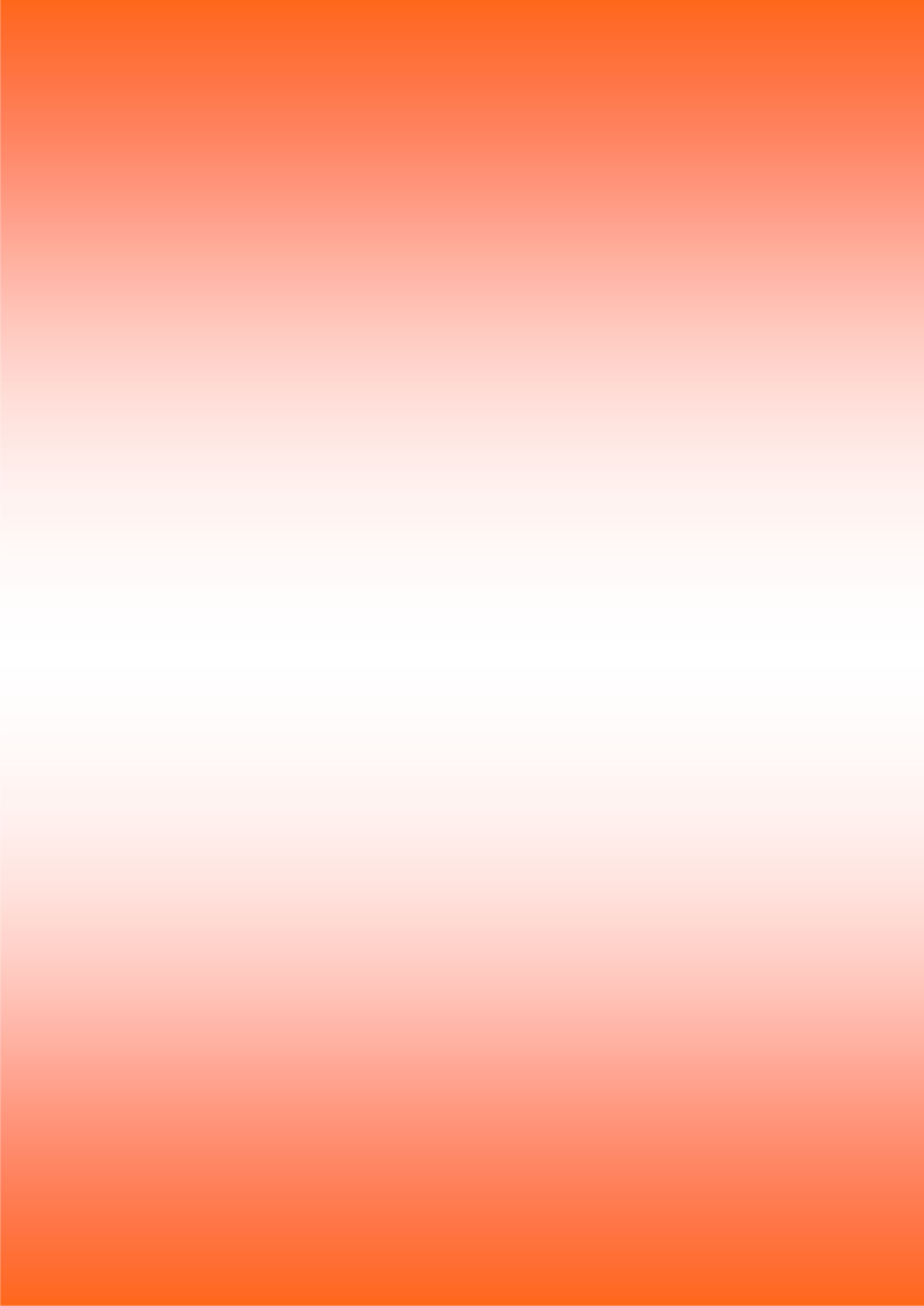 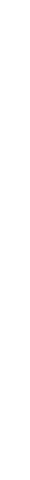 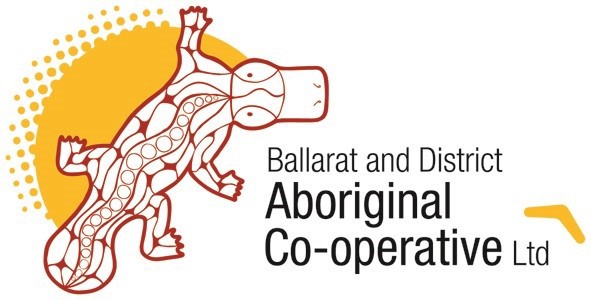 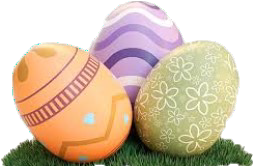 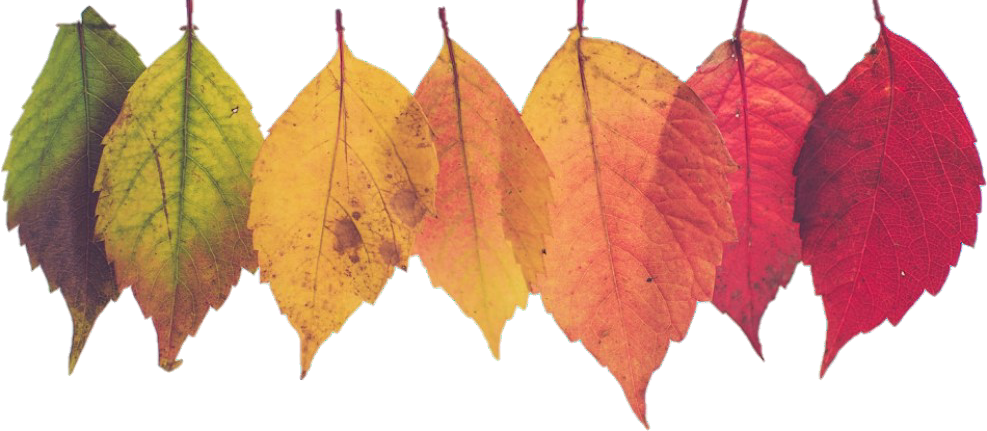 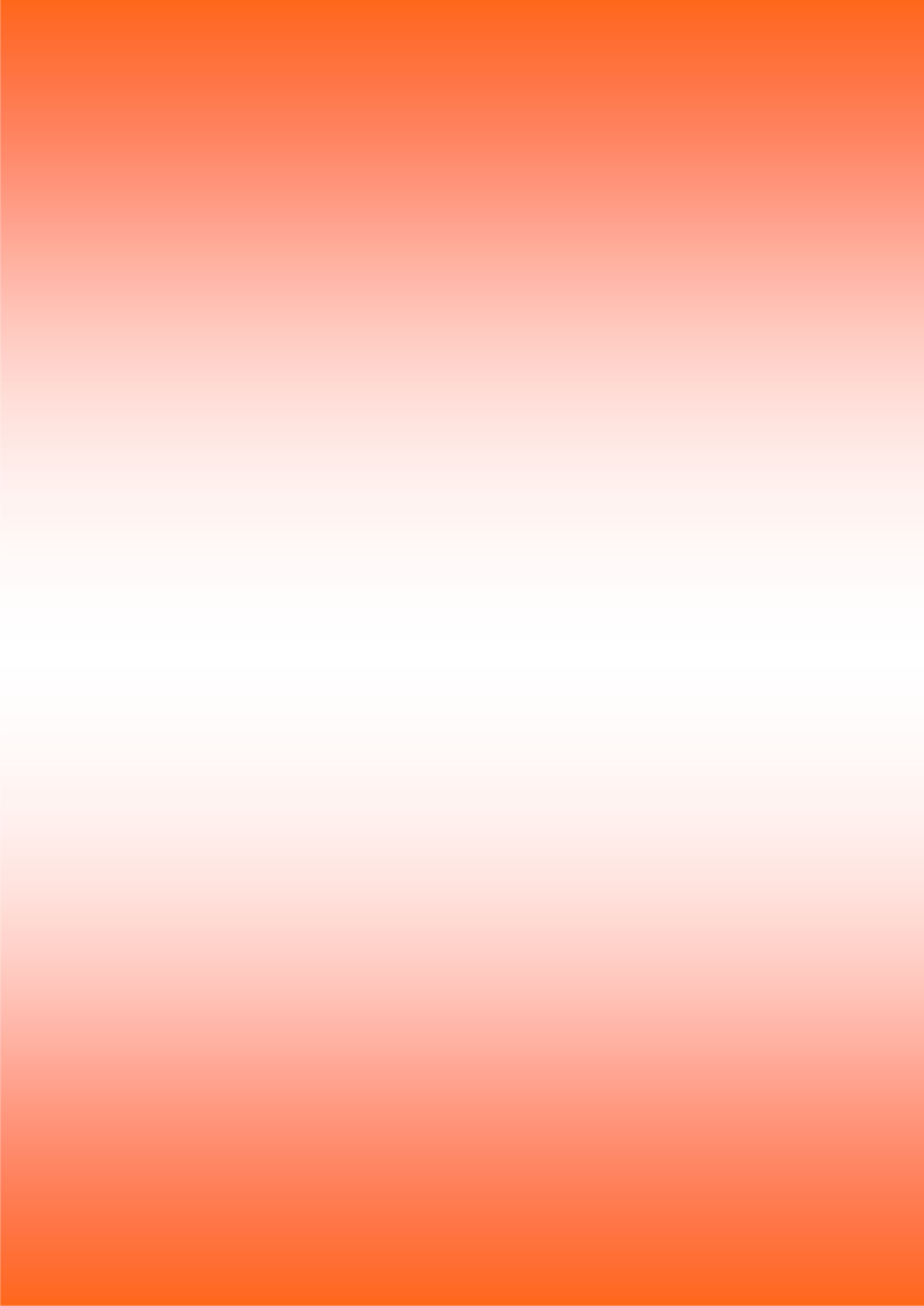 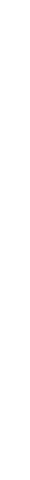 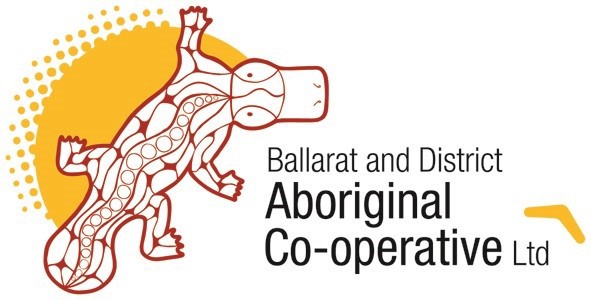 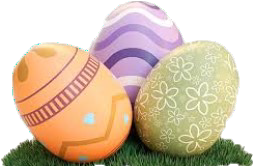 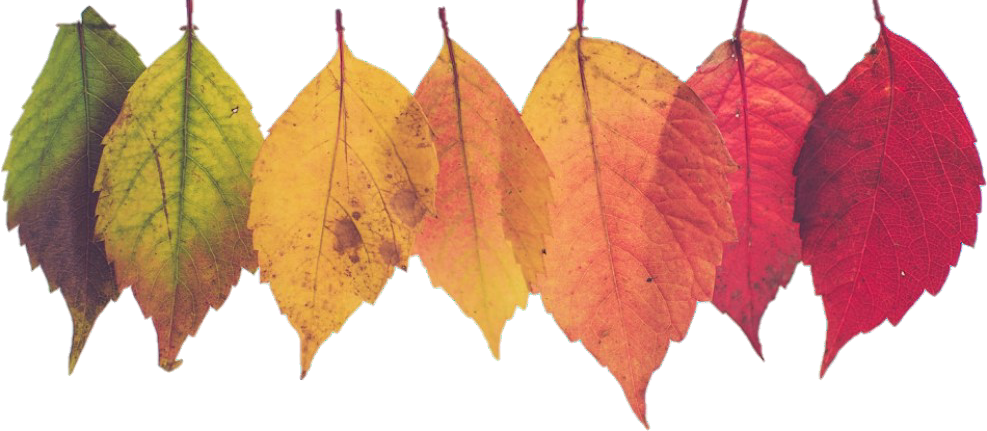 PLATYPUS TRACKSAUTUMN EDITION 2024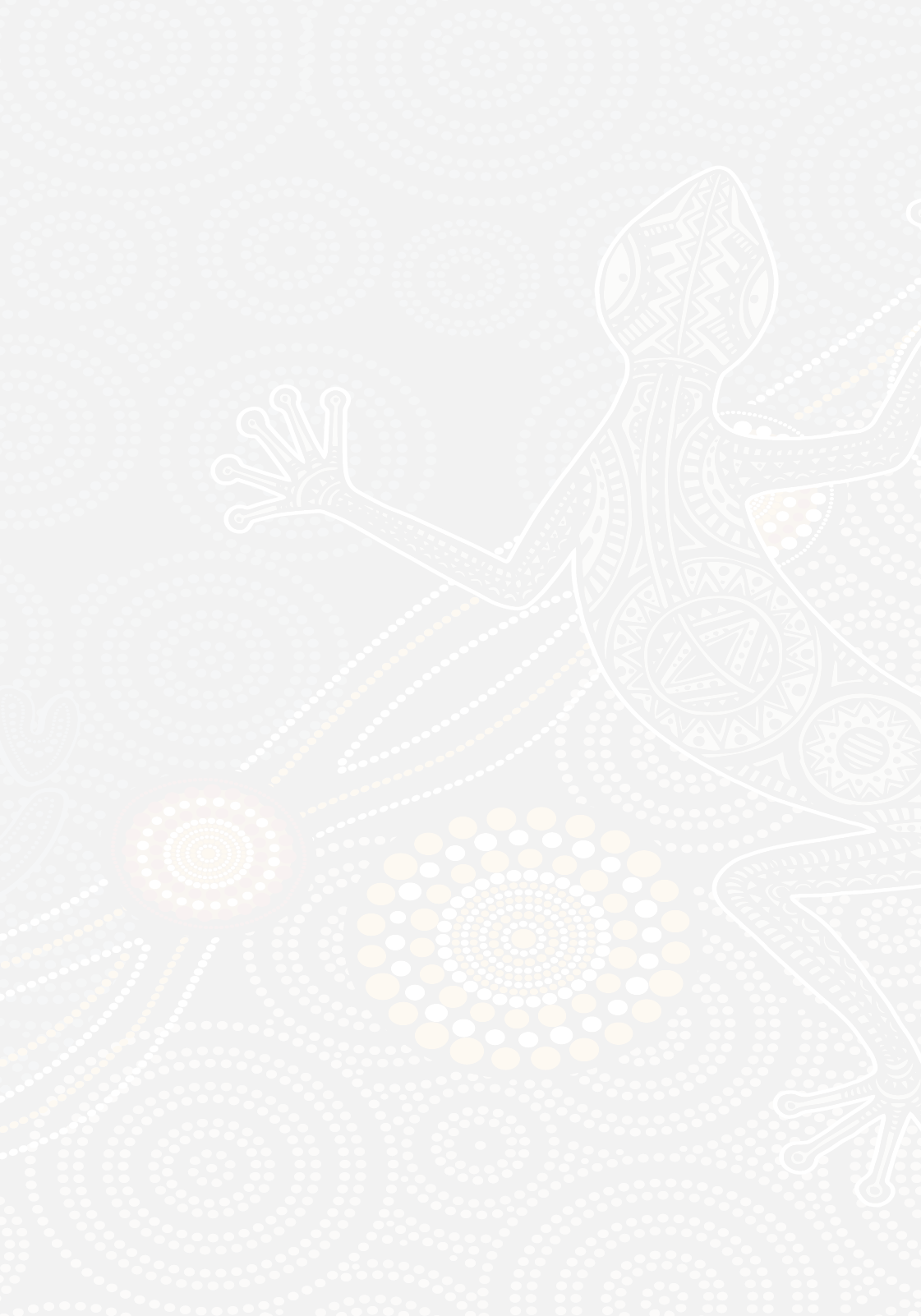 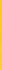 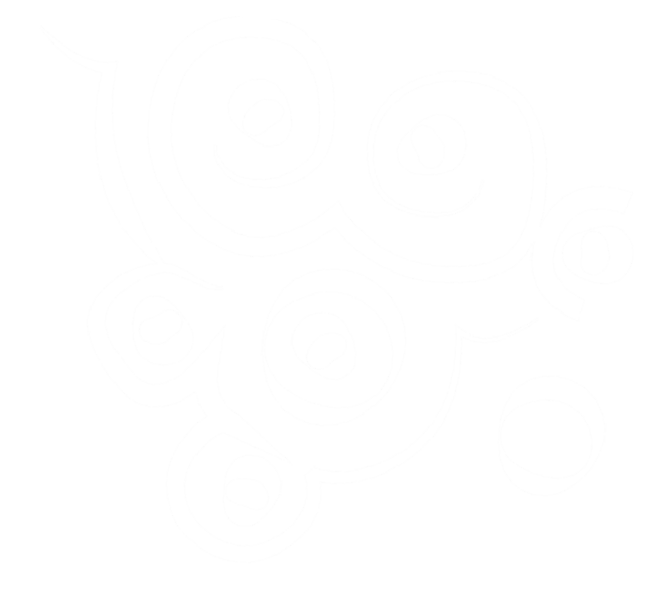 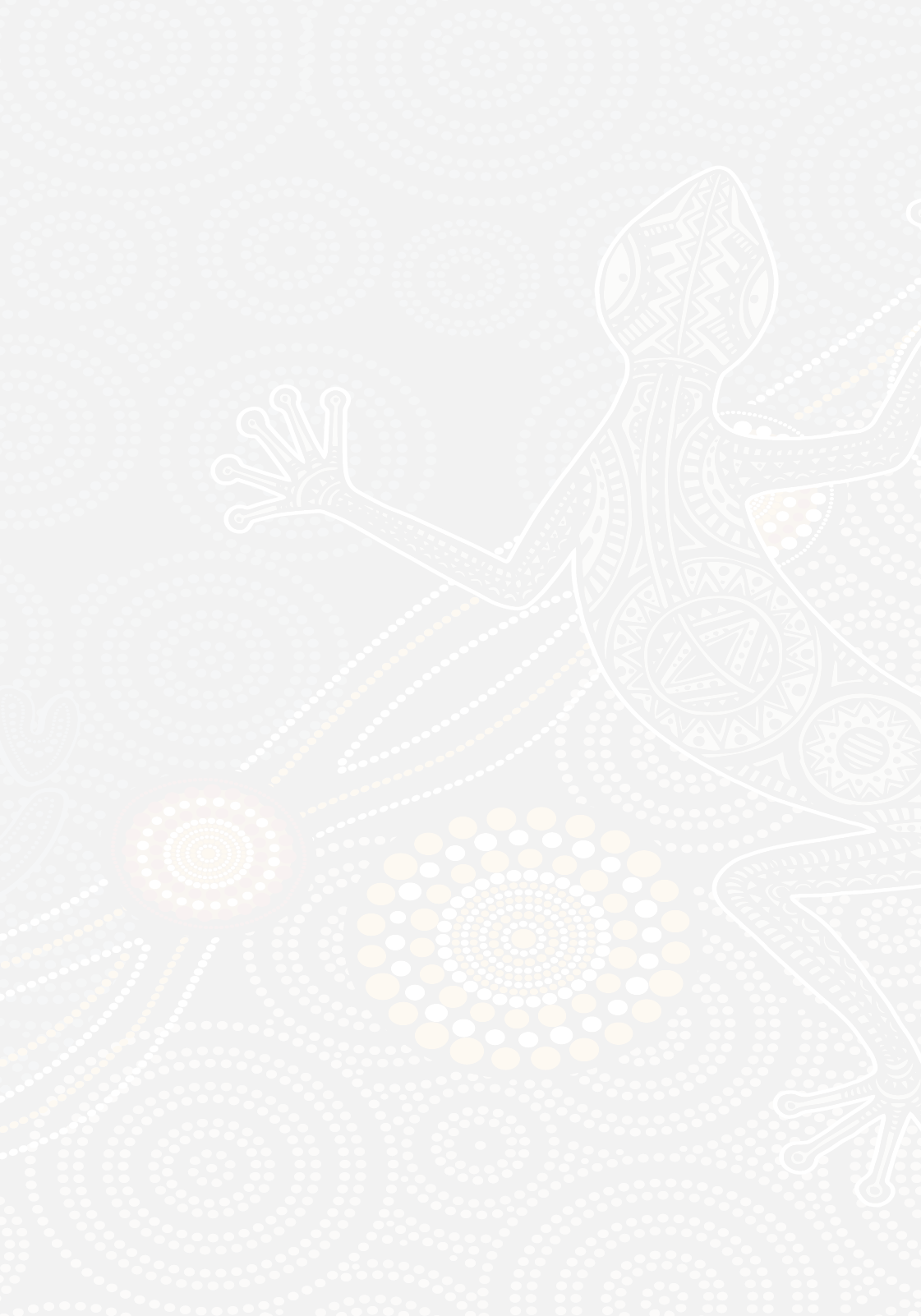 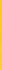 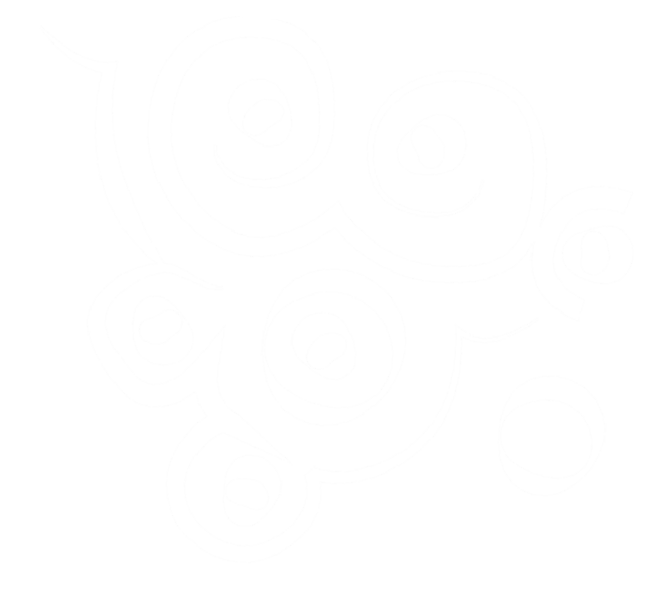 We wish to acknowledge the traditional owners of the land of Ballaarat, The Wadawurrung people.We acknowledge their Elders, Past, Present and emerging and also acknowledge those people from other nations who after being part of the Stolen Generations, chose to make Ballaarat their home.2FROM OUR CHAIRPERSON—LARRY KANOA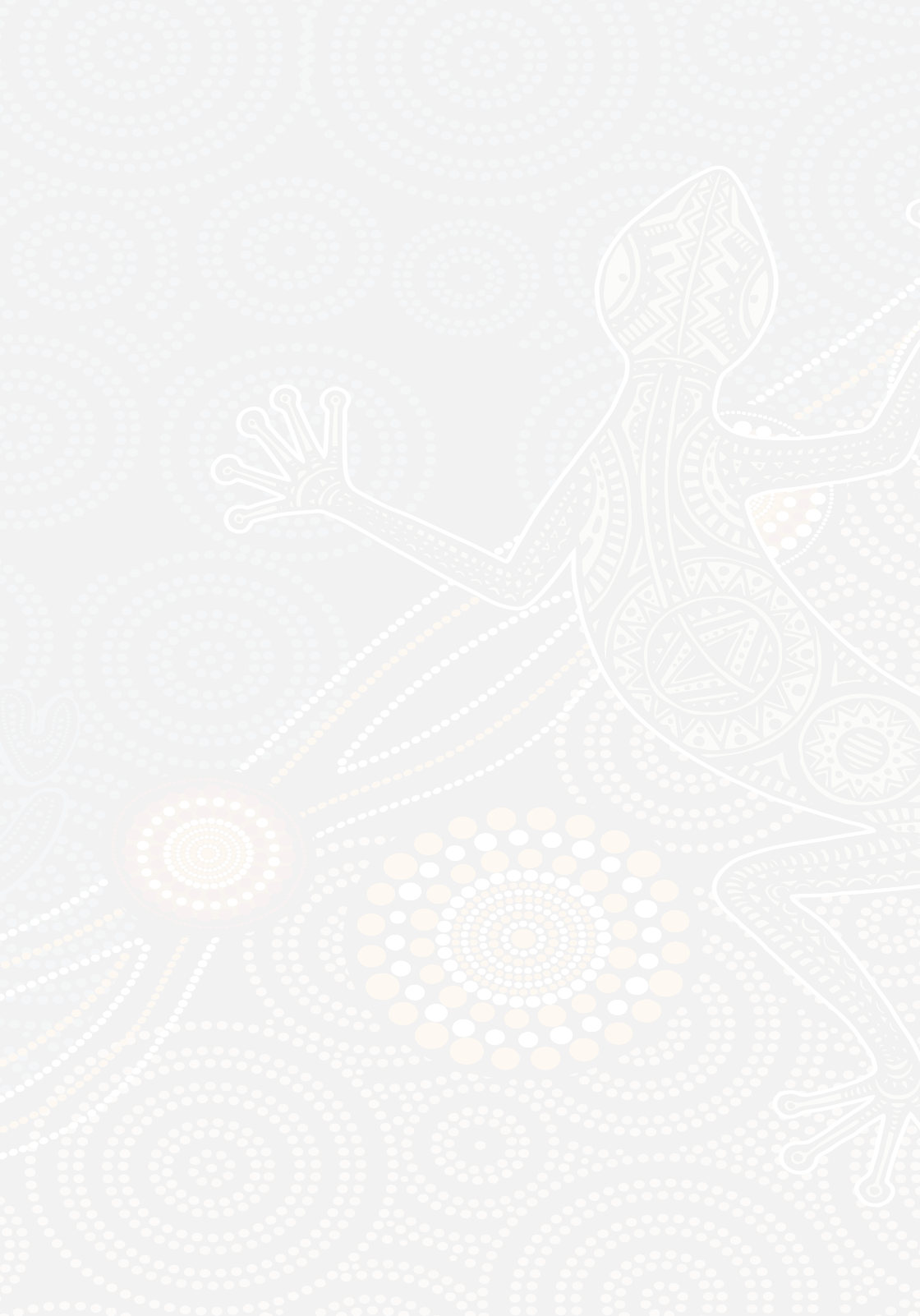 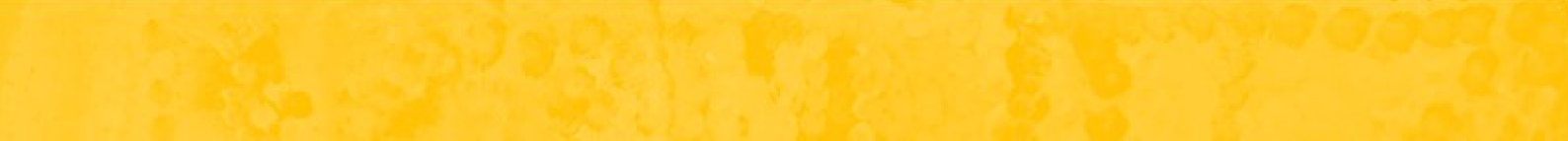 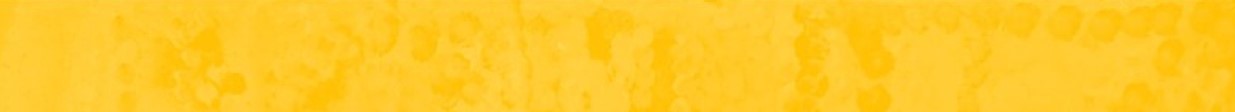 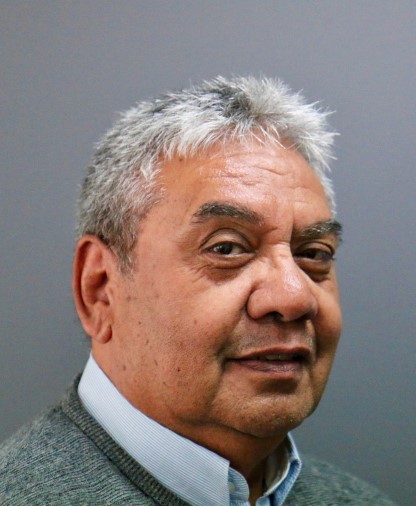 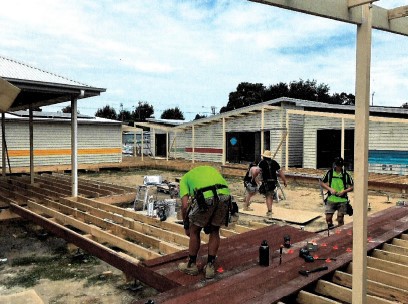 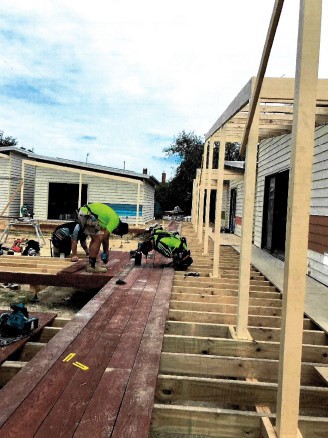 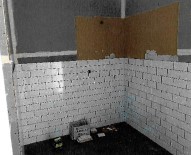 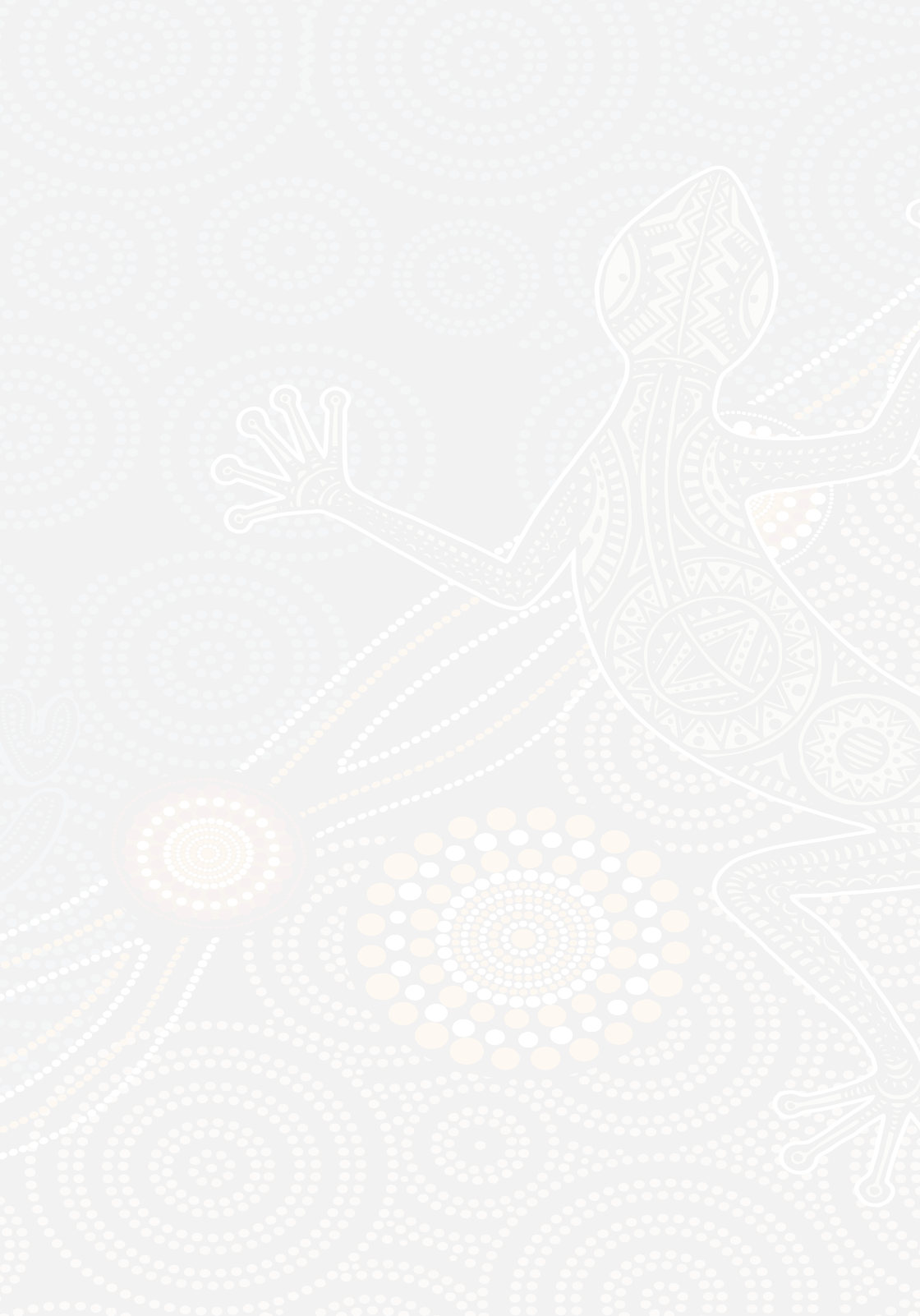 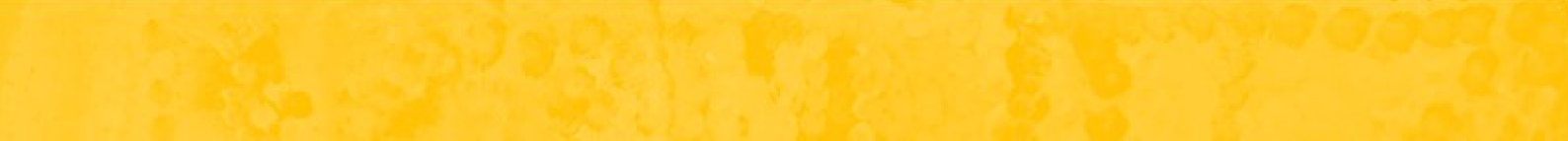 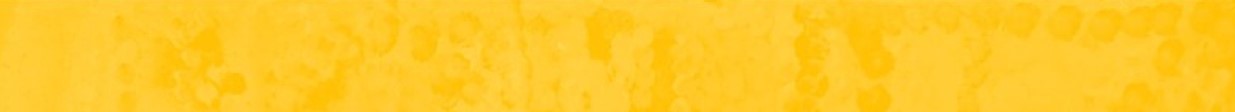 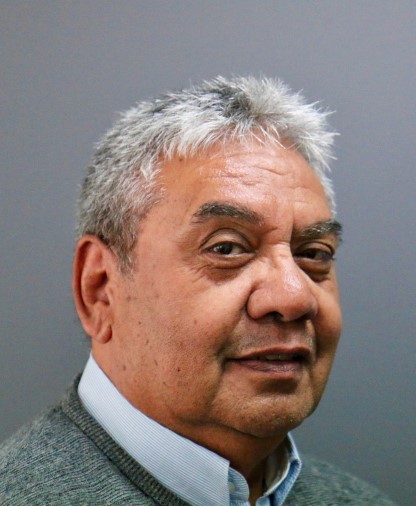 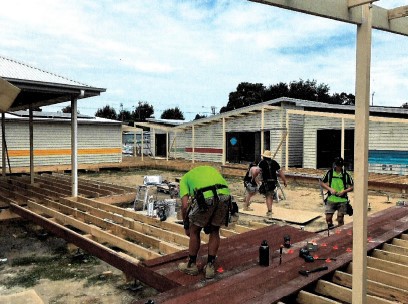 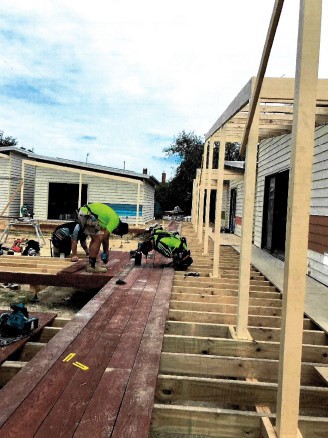 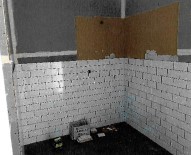 Hello Everyone,I would like to start by acknowledging the Traditional Custodians of the land on which we gather, live, work and play. I would also like to pay my respects to Elder’s past, present and emerging.I hope everyone has had a great start to the New Year, here we are already in March!The Board completed their mandatory Governance training in February. Thank you to all those Board members for giving up their Saturday to attend.As mentioned in my last report and by Karen, our Elders Independent Living Village is coming along nicely and is due for completion in the next month or so. As you can see by these photos, things are definitely moving along.Stay safe and look after yourselves during some of these warm days that we are still experiencing.Regards,Larry Kanoa Chairperson3FROM OUR CEO—KAREN HEAPHi everyone,I hope everyone had a great festive season break and is now feeling refreshed and looking forward to a great 2024.Firstly, I want to acknowledge the passing of several much-loved community members, who are now in the Dreamtime. We offer thanks for their wonderful lifetimecontributions to cultural knowledge and community. Sincere condolences to family and friends. They will be missed.I’ve had a busy start to the year, including a lovely cultural event on 30 Jan at Yuille Park Community College, with Wathaurong Welcome to Country, Flag Raising, and Didgeridoo playing by BADAC’s Tristan Harris.Key events during this first quarter included:BADAC launch of our Aboriginal Art Cancer calendars.Grab your free copy at Perridak Arts and BADACreceptions! Thanks to Cancer Australia and Grampians Integrated Cancer Service for the funding. And doplease encourage family and friends, and yourself, to get those cancer screens and checks—early detection can save lives.Western District ACCO Collective 3-day conference. We discussed priorities, housing and community issues, and travelled to Melbourne and met with Minister Blandthorn, the Minister for Children, at Parliament House.I gave the Keynote Speech at the RWAV conference, about the vital role ACCOs play in Aboriginal health, and that Health must be Aboriginal-led for the best outcomes.Treaty Day Out—make sure you get your tickets and get along on March 2nd to the City Oval for what should be a great day out. Tickets can be purchased at treatydayout.com or are free for Mob who are signed up to Treaty.Exciting new BADAC ProjectsThis year BADAC delivered on several projects which are close to the hearts of BADAC and our Aboriginal community.These projects help to drive Aboriginal health and self-determination in our region.Highlights include:Perridak Arts, our new Aboriginal Art gallery is thriving and looking for more Aboriginal artistsElders Independent Living Village is nearing completionOur third Early Years Centre located in Ballan is open and taking enrolmentsKeeping community safe with our new Public Intoxication Reform programPerridak Arts – authentic Aboriginal Art by our own local artists – all new artists welcomeWe opened in April 2023 and I am thrilled to tell you that we have already returned $42,000 back to our Aboriginal community artists.We currently have 54 Aboriginal artists on our books. If you are Aboriginal and would like to exhibit and sell painting,weaving, or other cultural arts, please do drop into the gallery and talk to our staff. New, experimenting, and established artists are all welcome.Huge thanks to everyone who is supporting our artists by buying art and craft items from Perridak Arts. Feel free also to simply visit and immerse yourself in a refreshing, warm, colourful, cultural space.Elders Independent Living Village – delivering on the visionOur Stolen Generations members dread beinginstitutionalised once more as they age; other Elders simply want to spend their final years close to their mob. Our Elders Independent Living Village is on track deliver a culturally rich, socially connected, supported environment.I’m excited to inform you that construction will becompleted end of first quarter 2024. All buildings are at lock up, joinery is installed in units, and internal painting is nearly complete. Decking will be completed shortly and external painting and landscaping activities will commence. Veryspecial tiles are being produced for incorporation in each unit! The Elders are creating an art work for the facility and we are enjoying thinking about gardens.Aboriginal Children in Aboriginal Care – Aboriginal Self-Determination in ActionBADAC is now delivering Aboriginal Children in Aboriginal Care, which means we have legal responsibility for making decisions about Aboriginal children in out of home care. As you will understand, this is not without its challenges,however Aboriginal-led decision-making in this area is absolutely vital if we are to change the trajectory.We ask you all to continue to work with us. Decisions about Aboriginal children are now in Aboriginal hands. This is a huge step forward for us all; of course the people to benefit most are our beloved Aboriginal children and youth, andtheir future.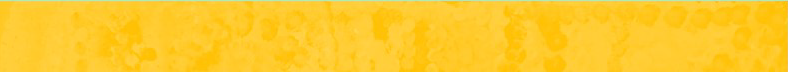 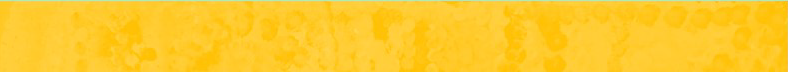 4Three BADAC Early Years Centres to engage Aboriginal children and families from the earliest years.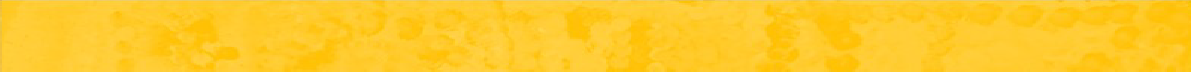 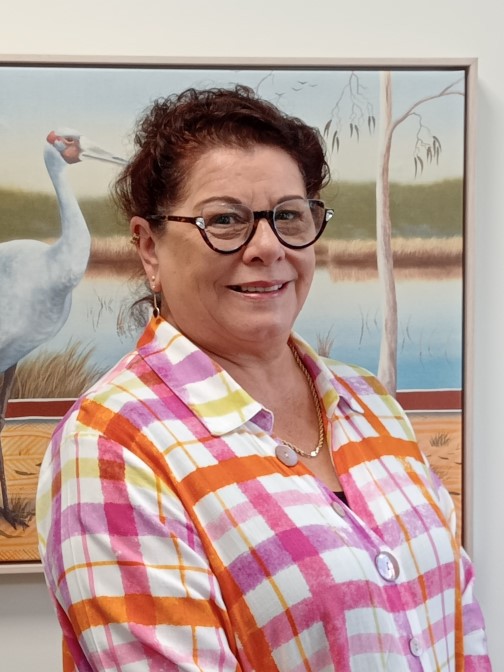 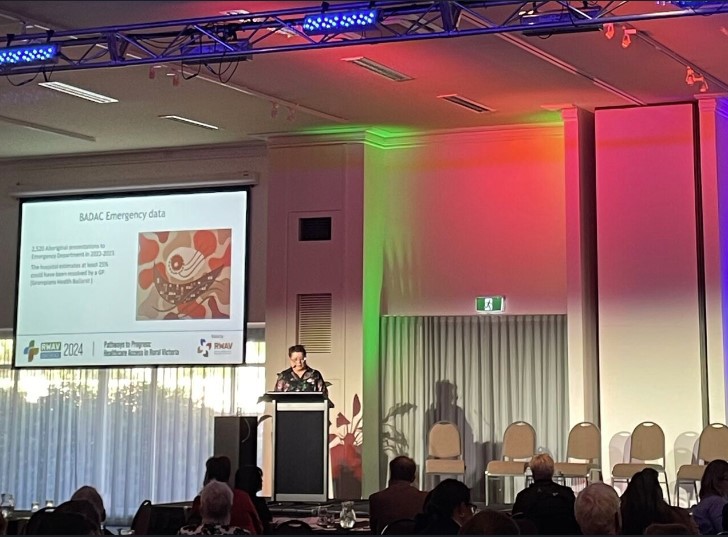 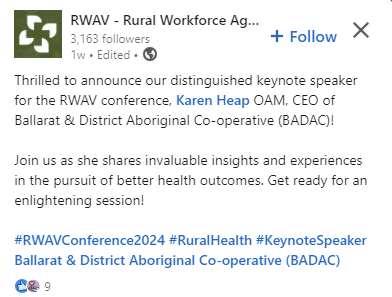 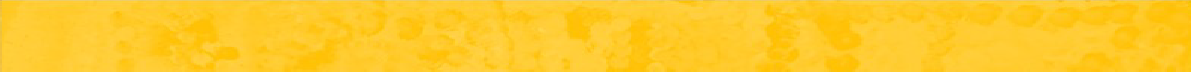 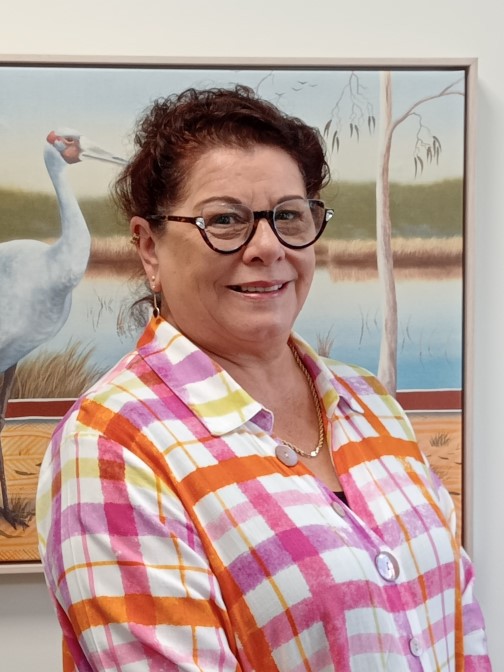 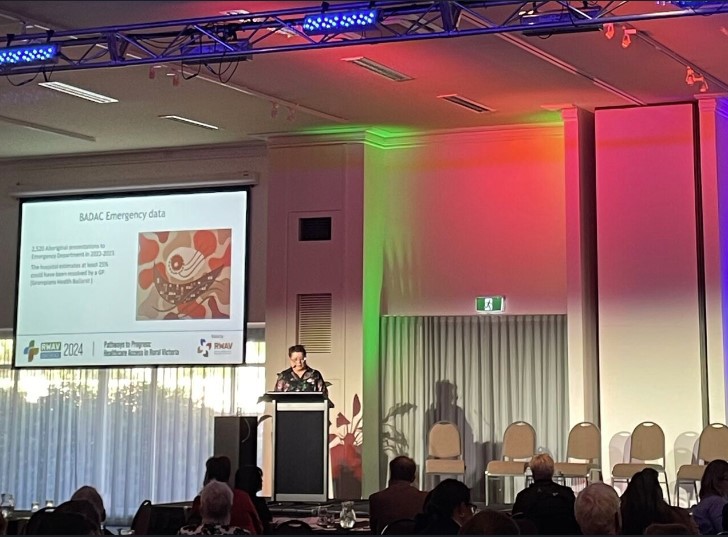 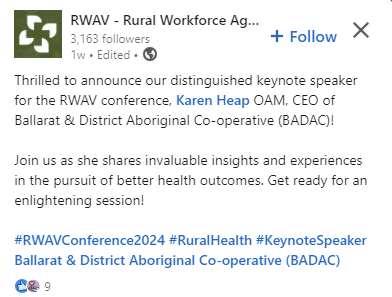 Our third 100-place Early Years Centre in Ballan is now open! This is an especially welcome addition to our eastern Ballarat and Moorabool community, as Ballan is recognised by the Federal government as a ‘childcare desert’—not for too much longer!Funding and SponsorshipBADAC continues to be innovative and to apply for funding from government and philanthropic organisations to deliver new programs. I want to thank you, our community, for allthe input, feedback, suggestions, survey responses, and contributions; your valued engagement helps to shape BADAC’s future.The Victorian government continues to be a very significant partner. We also acknowledge much-needed fundingsupport from Paul Ramsay Foundation; Federal Government; City of Ballarat; Central Highlands Water; Warrawong Foundation; State Trustees; WestVicPHN; and Dhelk Dja.Community PartnershipsPartnerships are integral to BADAC’s delivery of holistic healing in the context of family and community. Our wonderful partners include Child and Family Services (CAFS), Grampians Health Ballarat, Orange Door, Community Health, Uniting, VACCA, VACCHO, NACCHO and many more.News and MediaBADAC continues to share Aboriginal with Ballarat Courier, ABC radio, WIN TV, Ballarat Times and others. Thanks to all the local journalists who partner with us to portrayAboriginal people in strong and positive ways.Thank you all, our BADAC Aboriginal Community. I look forward to seeing you throughout 2024.Kind regards and take care, Karen Heap5PERRIDAK BURRON EARLY LEARNING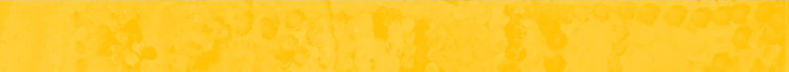 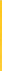 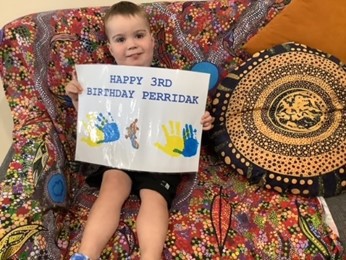 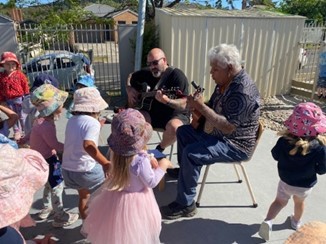 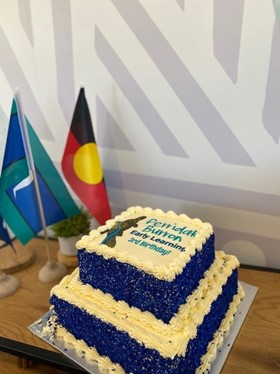 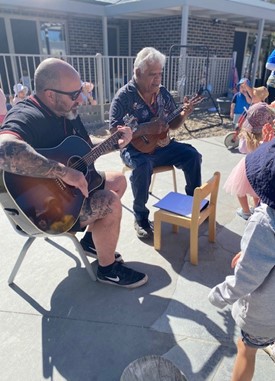 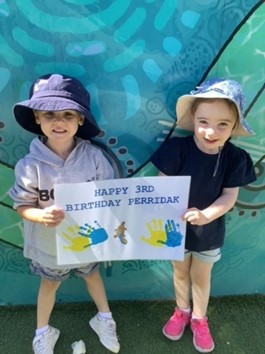 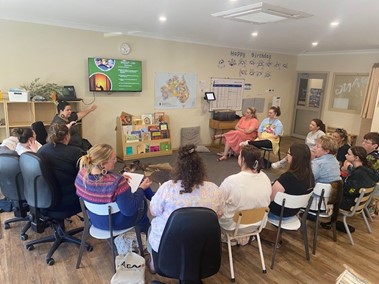 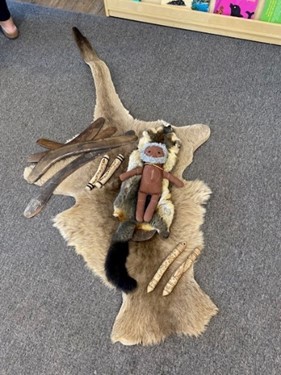 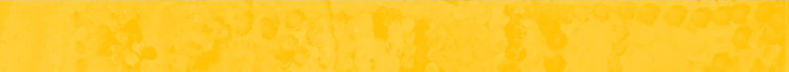 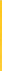 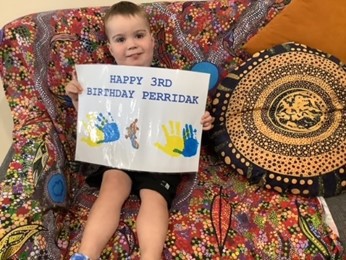 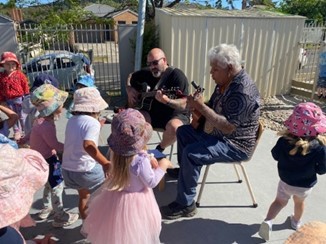 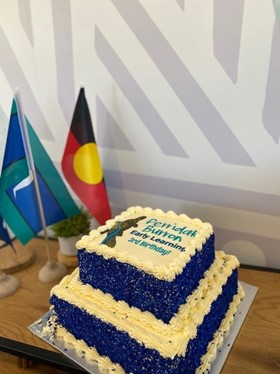 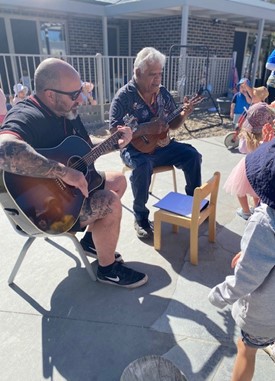 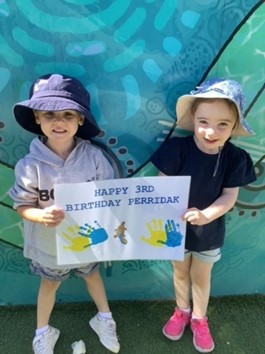 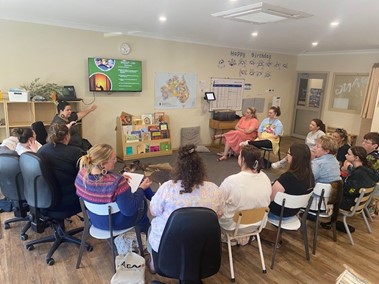 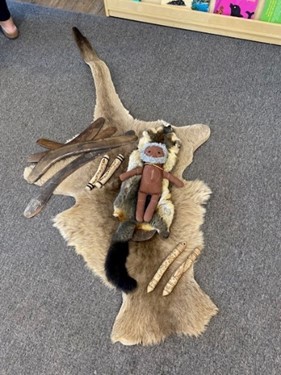 Perridak Burron’s 3rd BirthdayThursday 8th February was Perridak Burron’s 3rd Birthday, what a year it has been. Thank you to everyone that has been involved in our Perridak Community and helped us celebrate our wonderful service.We had a special visit from the Moogies, thank you to Ash and Uncle Paul for celebrating with us.Wayapa TrainingSaturday 17th February our deadly education teams came together with Jane who taught our mob all about Wayapa and implementing it within our day to day practices. Wayapa gives our children and educators the chance to connect withculture and benefits the mind, body and spirit as well as benefits to earth. Thank you to Jane for spending her Saturday morning with us6BENGADAK BABAB—PLAYGROUP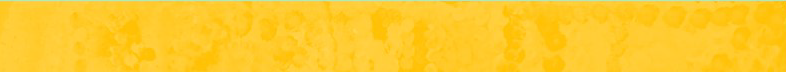 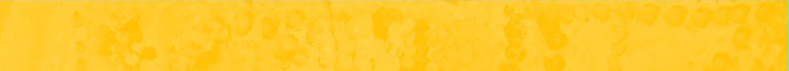 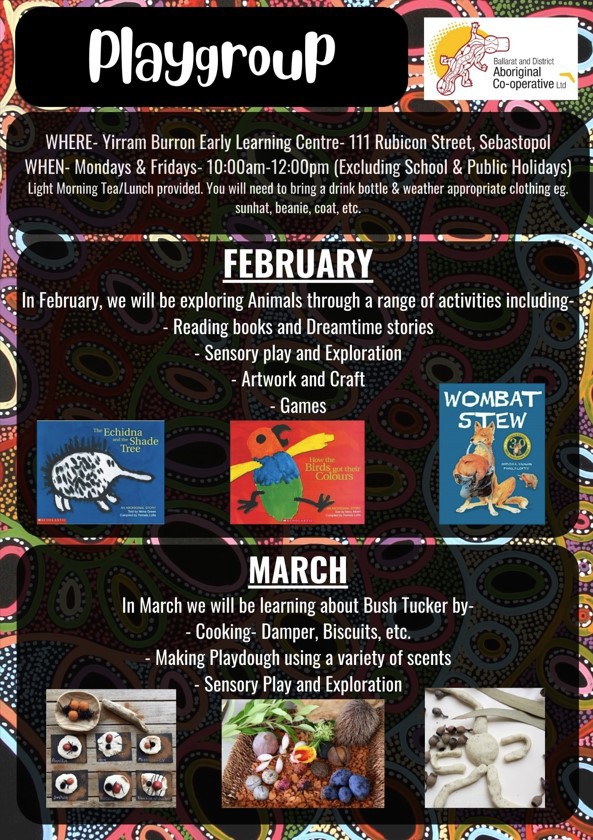 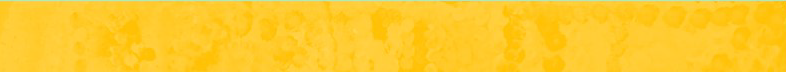 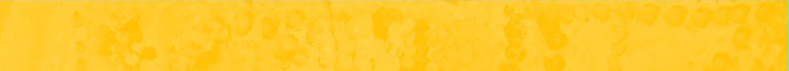 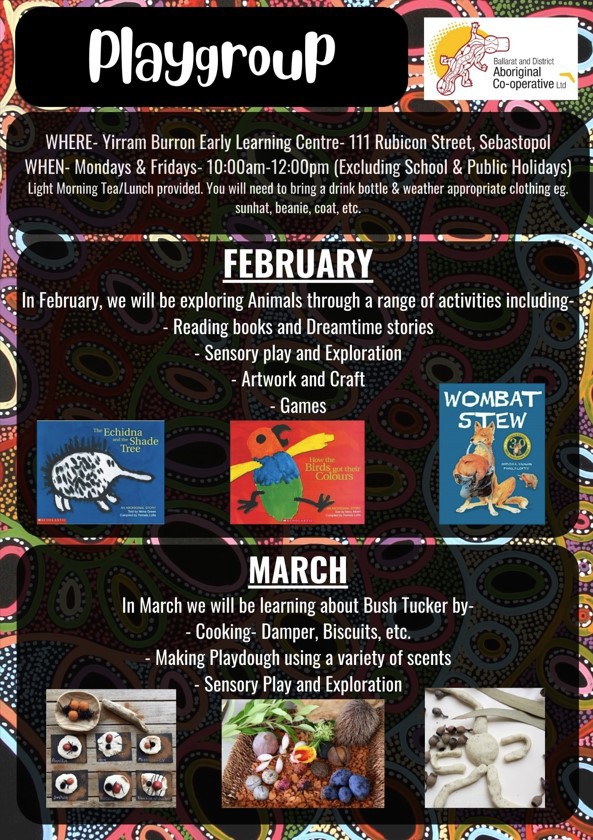 Bengadak Babab(celebrating our children)We are really excited to have everyone back and welcoming new families at Playgroup for 2024. This year we will be exploring a different theme each month, starting off with Animals in February by reading Dreamtime stories, creating artwork based off the stories and sensory experiences. In March we will be learning all about Bush Tucker through activities such as cooking & tasting, making playdough using a variety of scents, sensory play and exploration.Bengadak Playgroup – Facilitated at the Yirram Burron locationPlease contact Danielle Creelman at dcreelman@badac.net.au to register your interest for playgroup sessions in 2024, or alternatively call 03 5335 6231.Playgroup operates; 10.30 – 12.30 on Mondays & Fridays. Closed during school holidays.7YALUK BURRON EARLY LEARNING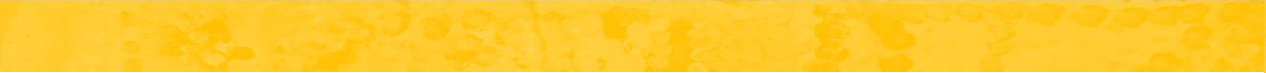 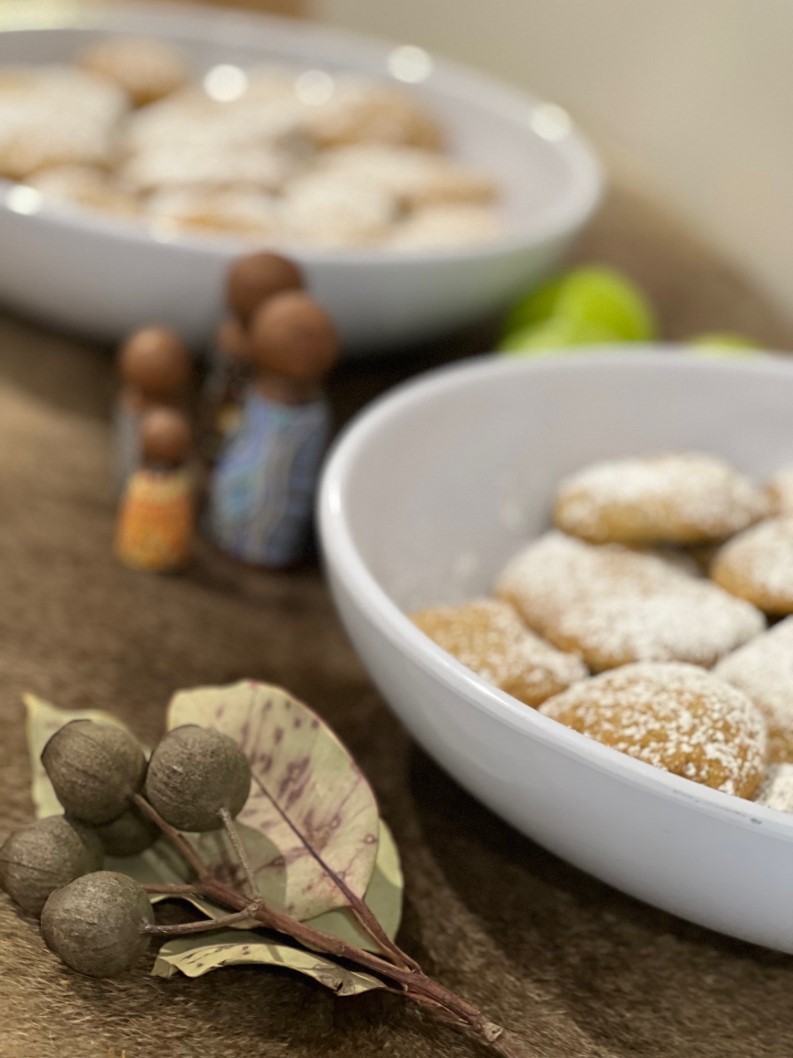 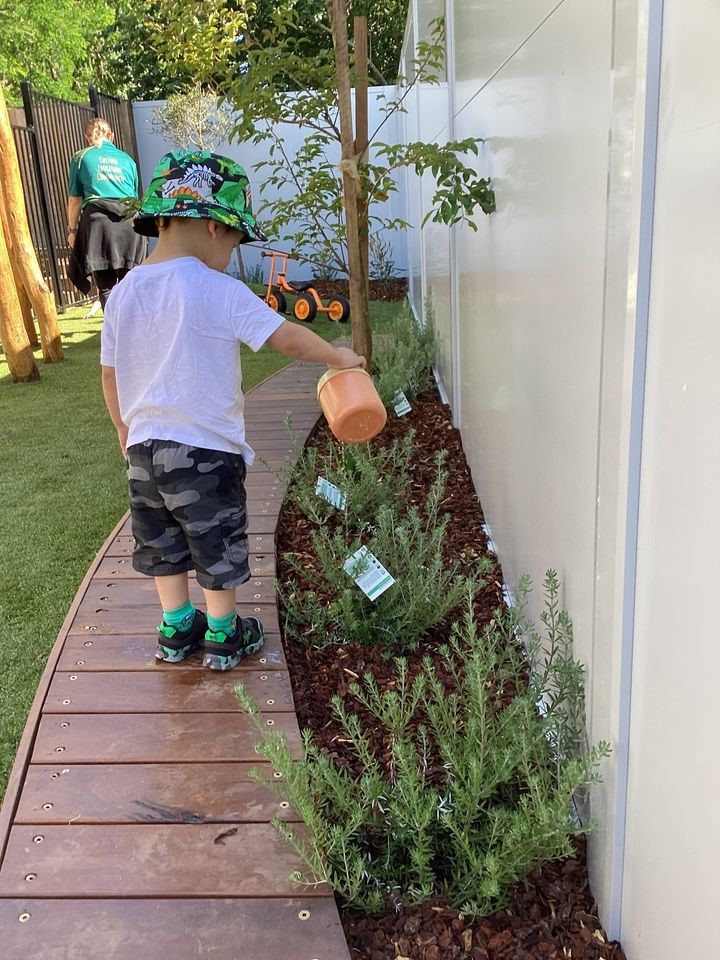 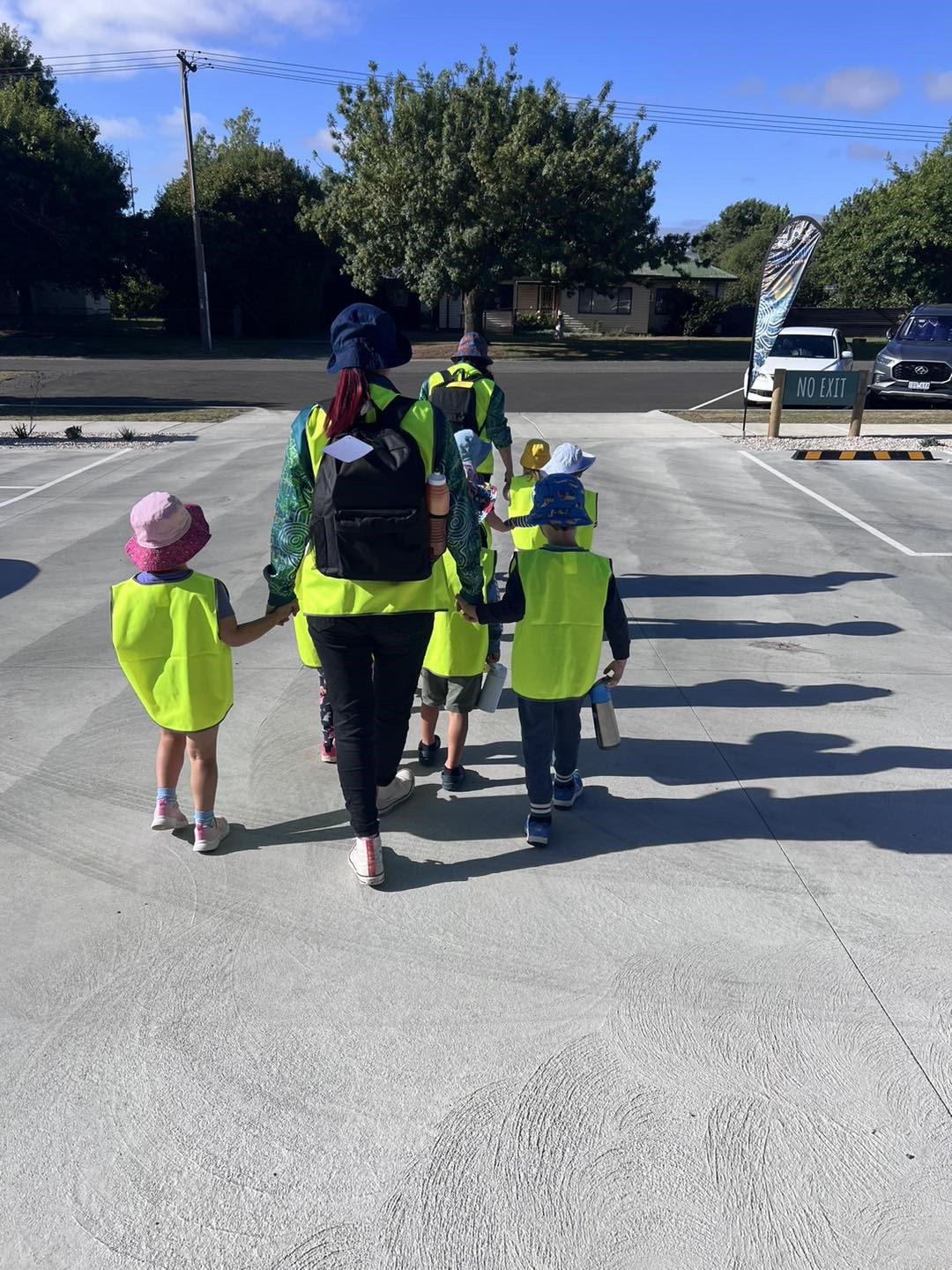 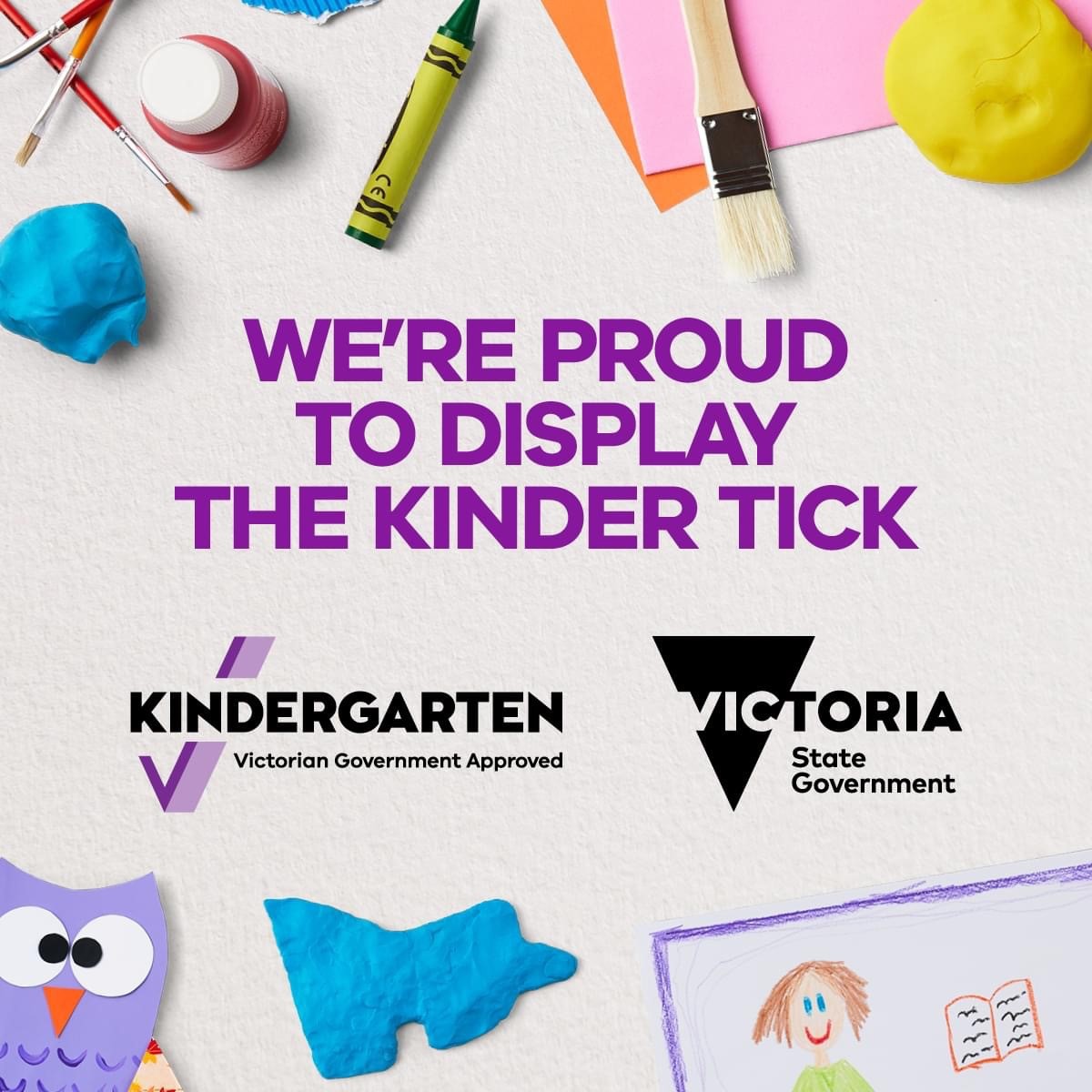 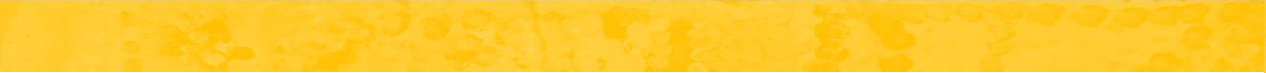 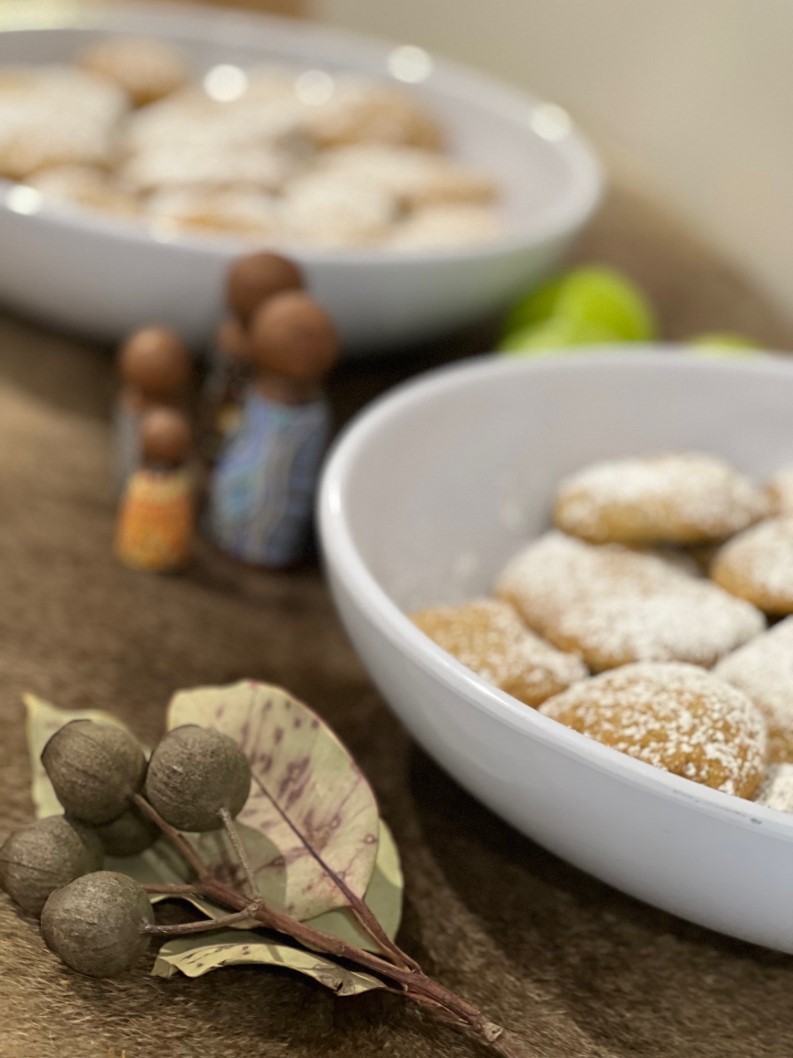 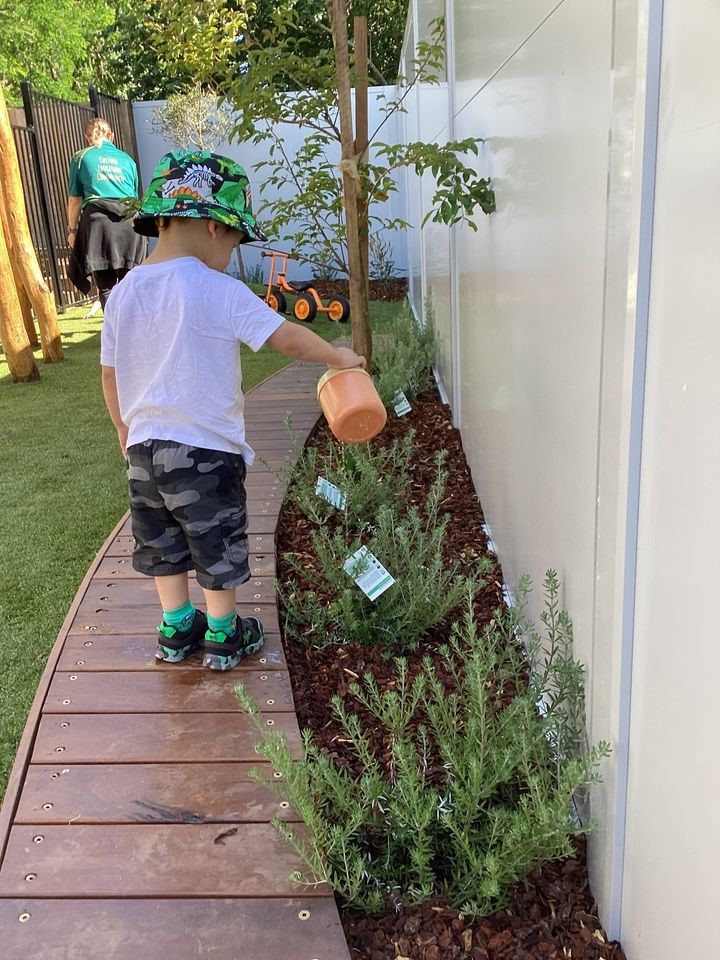 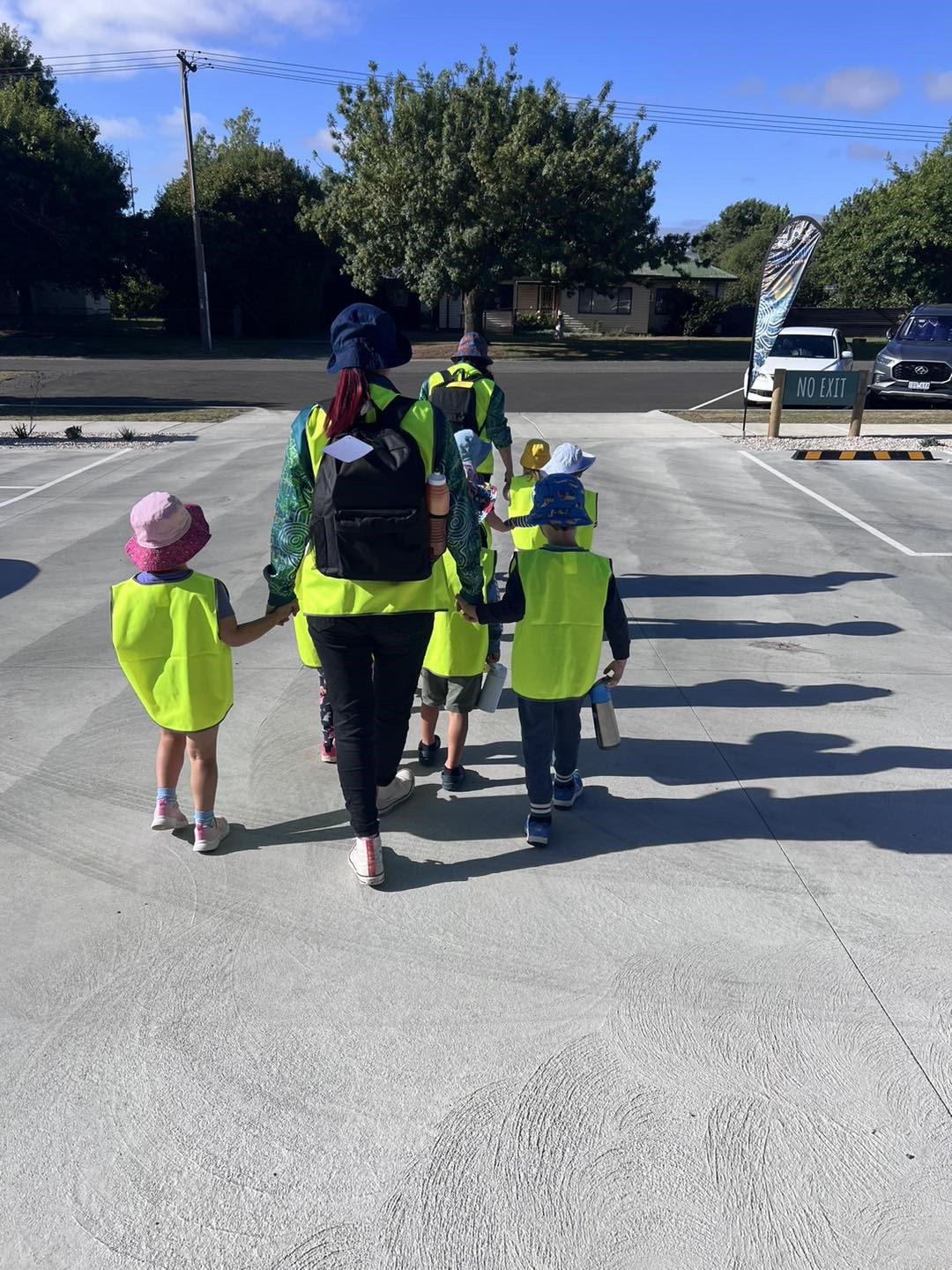 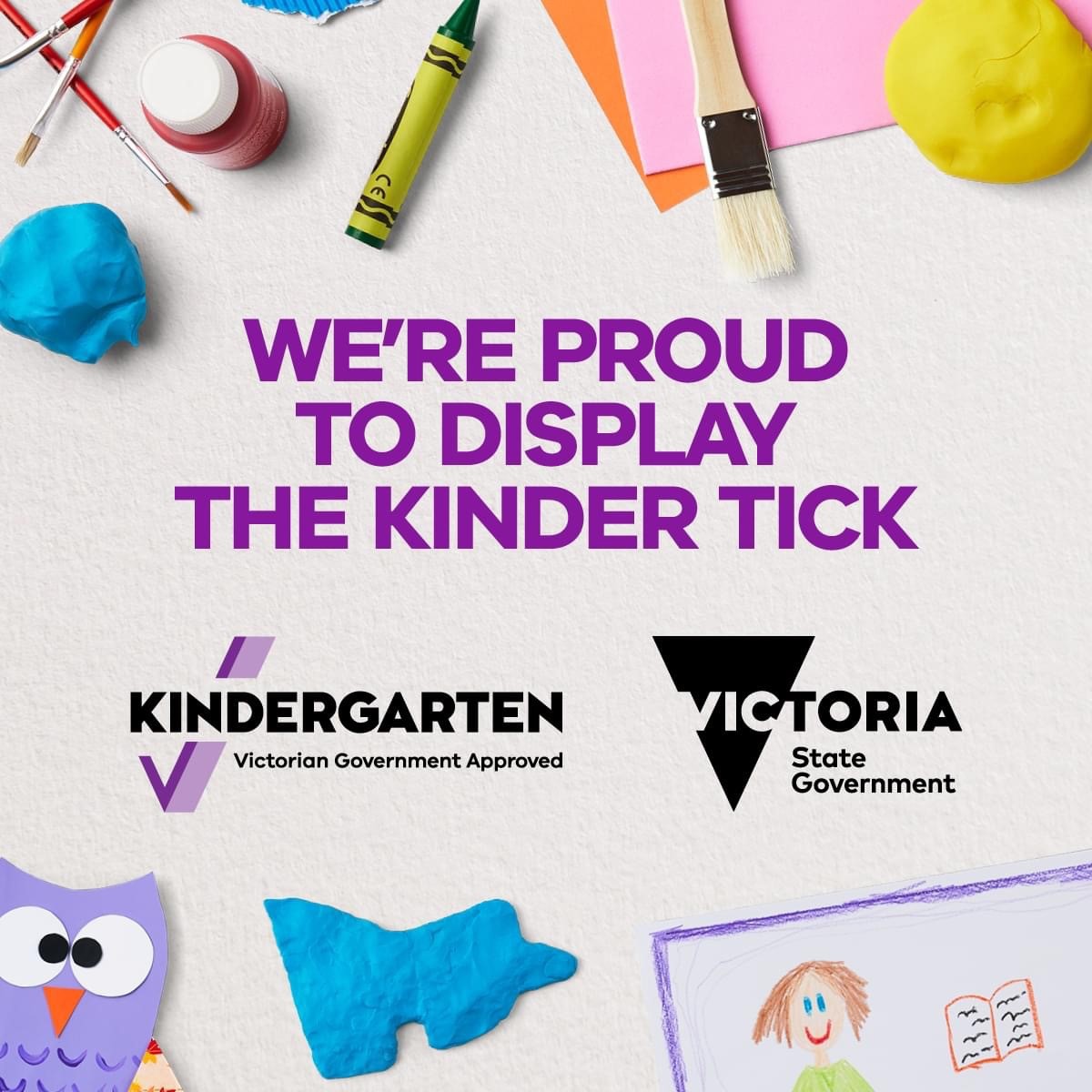 BADAC is excited to announce its newest Early Years Learning Centre – Yaluk Burron in Ballan is finally open for operation! Yaluk Burron opened its doors Tuesday 2nd January to the community and has impressively enrolled more than 60 families within the first 20 days of operation. Yaluk Burron has recruited a passionate, experienced, and enthusiastic team of 19 Educators and support staff so far.The team have done an impressive job of incorporating bush tucker into the children’s menu, embarking on local excursions, and receiving the purple tick for a funded kindergarten integrated into the service for our 3- and 4-year olds. The team have also excelled in providing an Educationally rich and Culturally supportive learning environmentwhere the children have access to, and learn from, natural resources, challenging tasks, and supportive environment.We look forward to our open day to coincide with Ballan’s Autumn festival, on Sunday 17th March. Please see the flyer on the next page.We are excited to see what the rest of 2024 brings!8YALUK BURRON EARLY LEARNING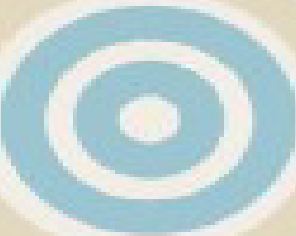 YALUK B RRONE	RLV	LEAR	ING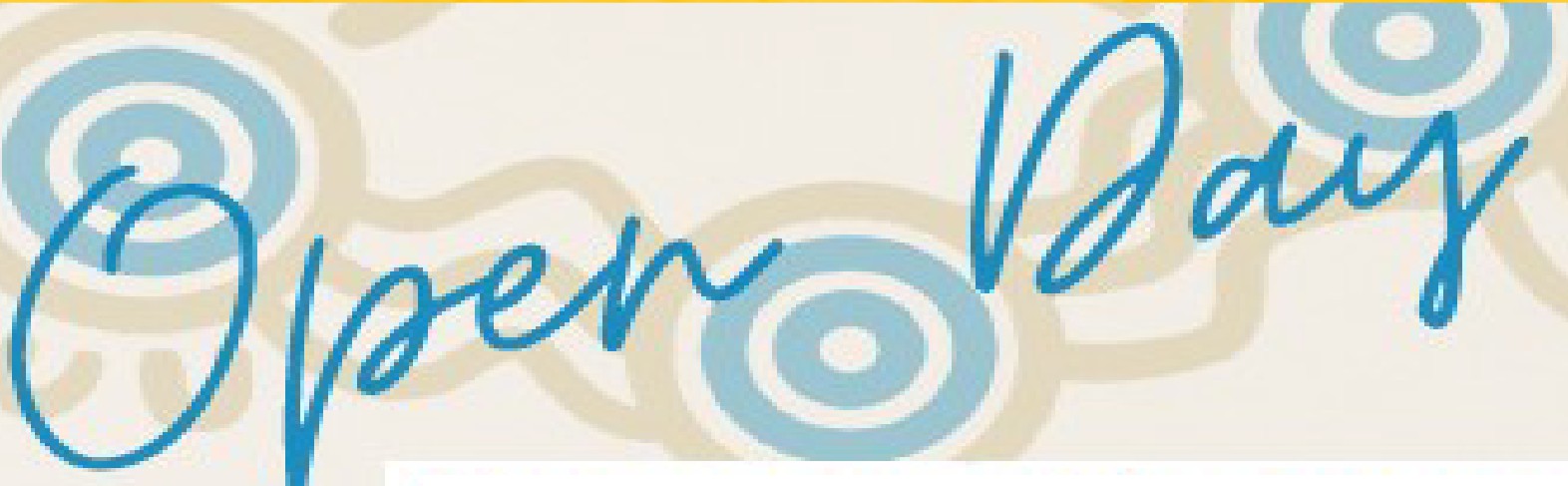 SUNDAY 17TH MARCHY,alu - Burr,on ar,e h,old	g an Op,en ,day·	. ring tlheB,al .an Autumn festilv,at an	would l,ove for you t,o join us .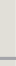 Sa1usag.e sizz.le,, facepa nting!' The Moogies.,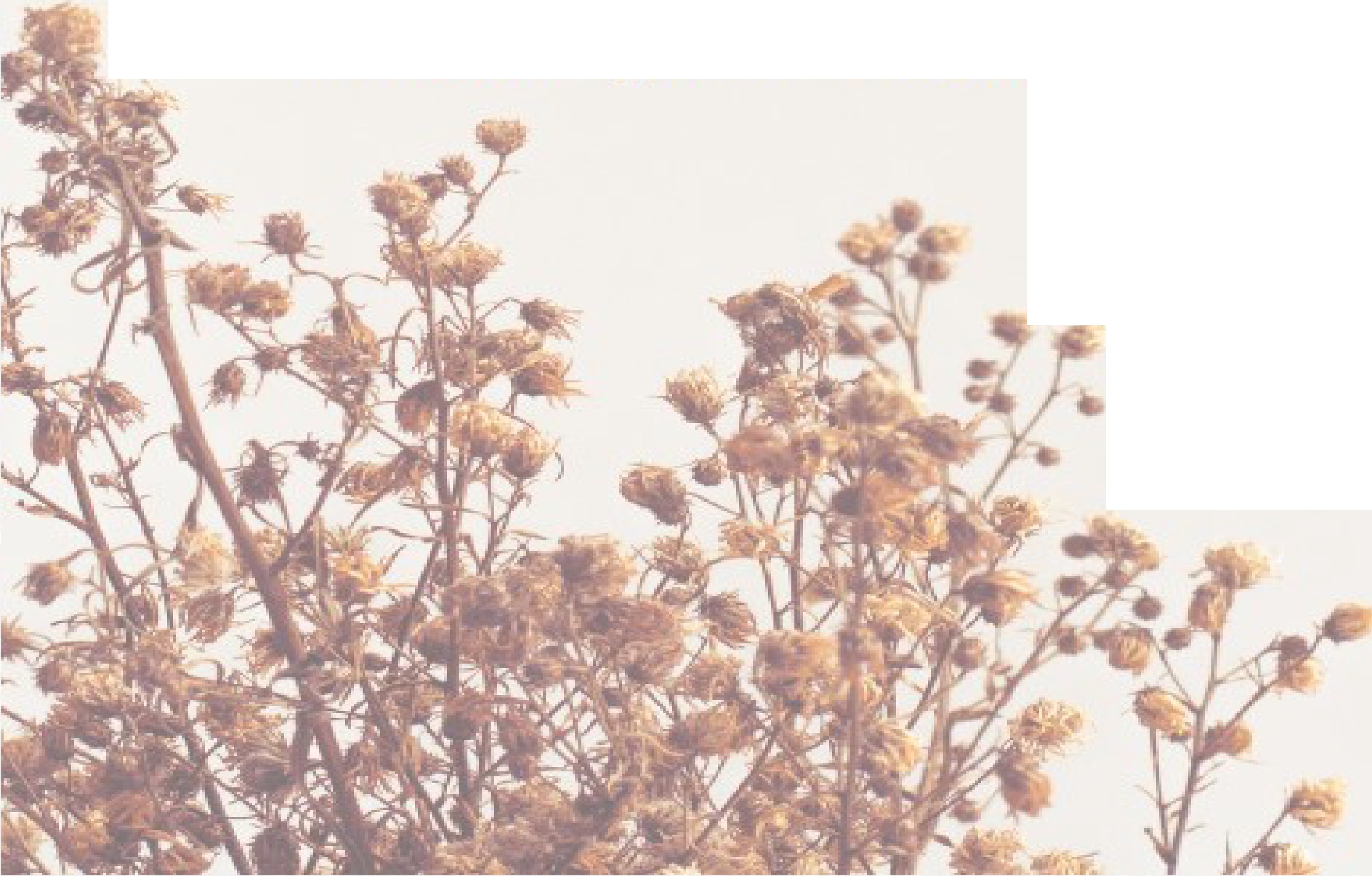 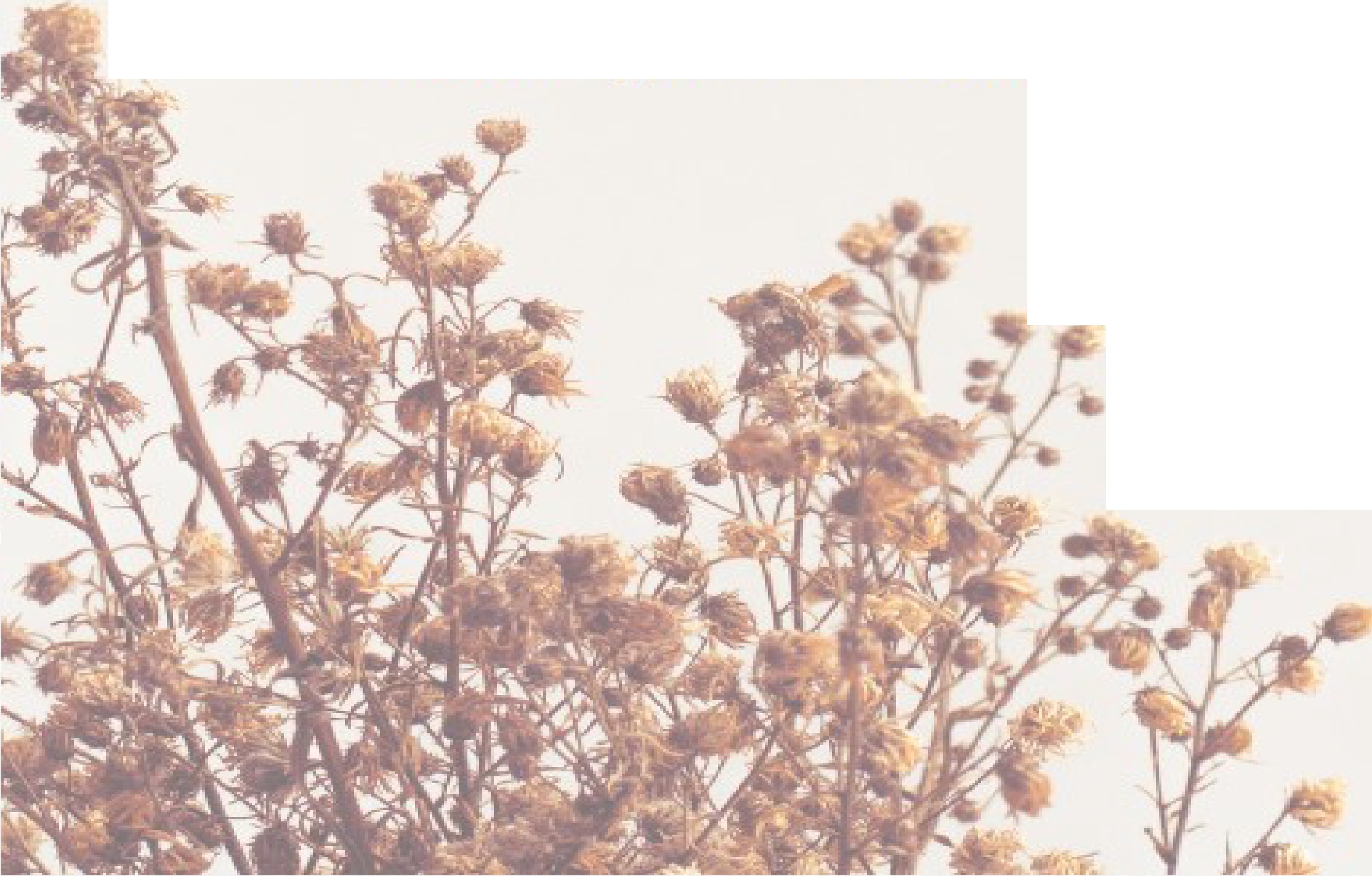 YIRAM BURRON EARLY LEARNING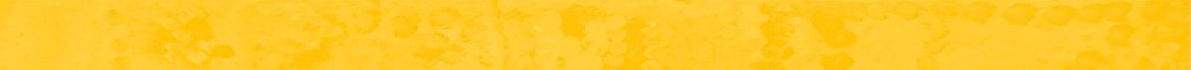 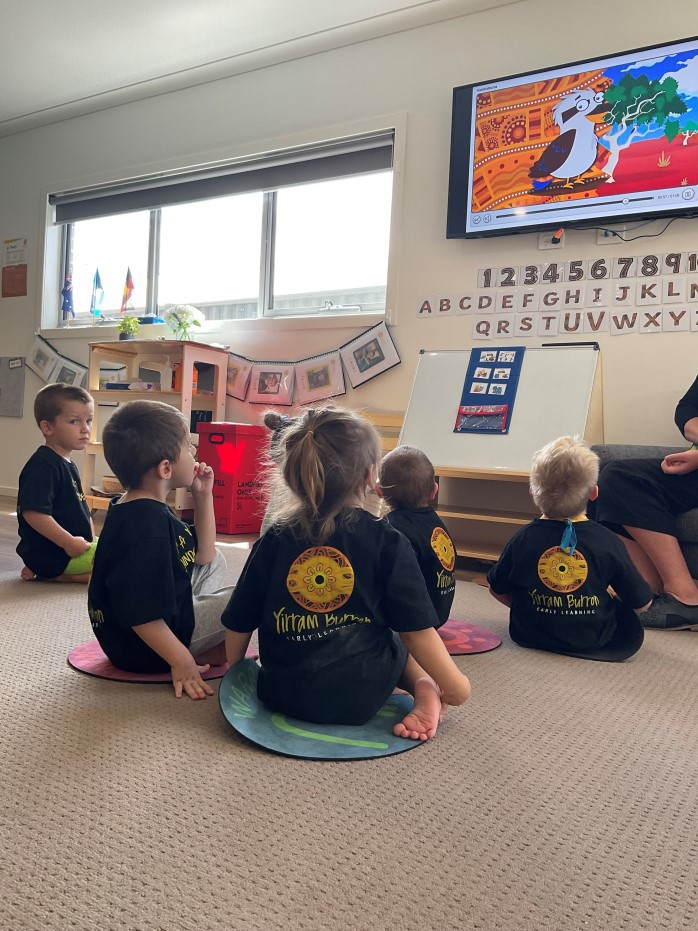 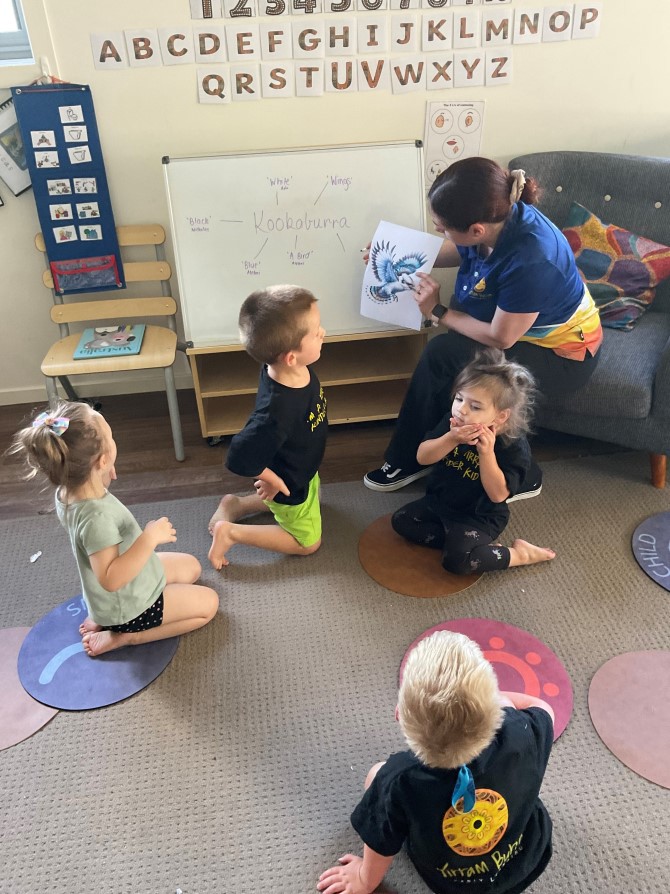 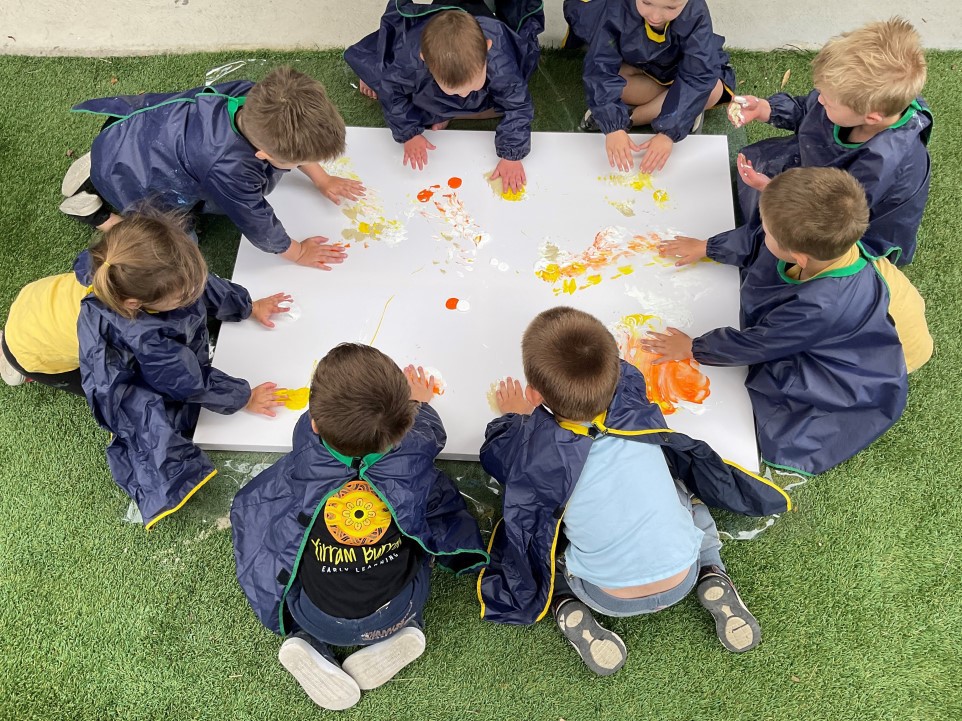 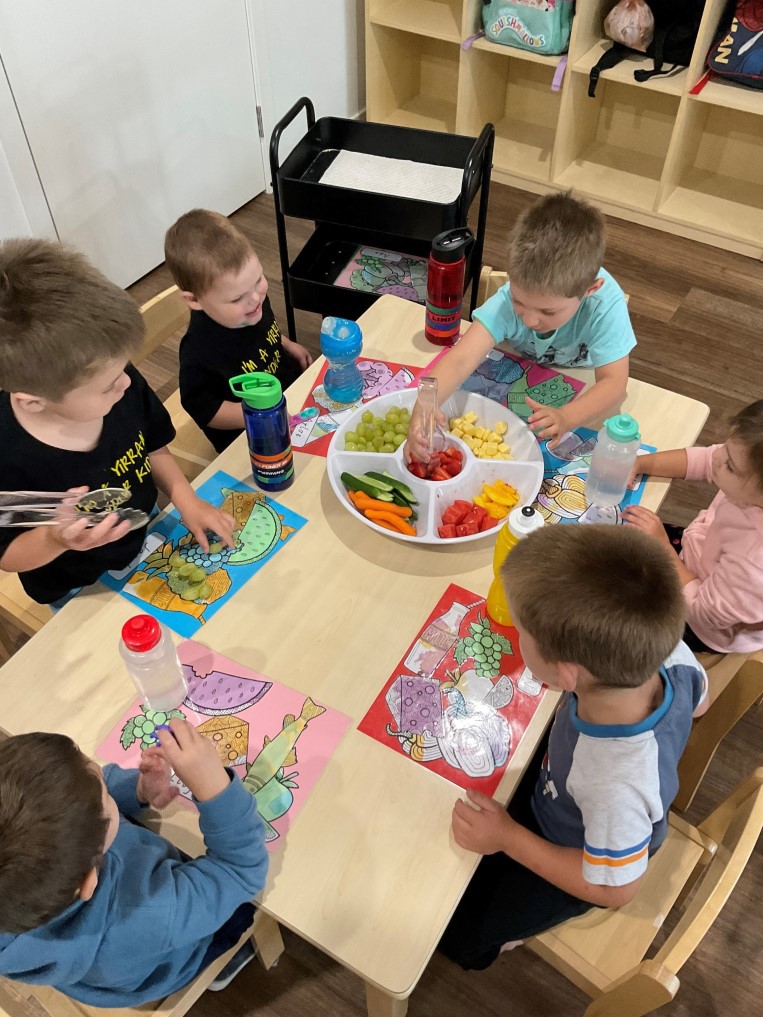 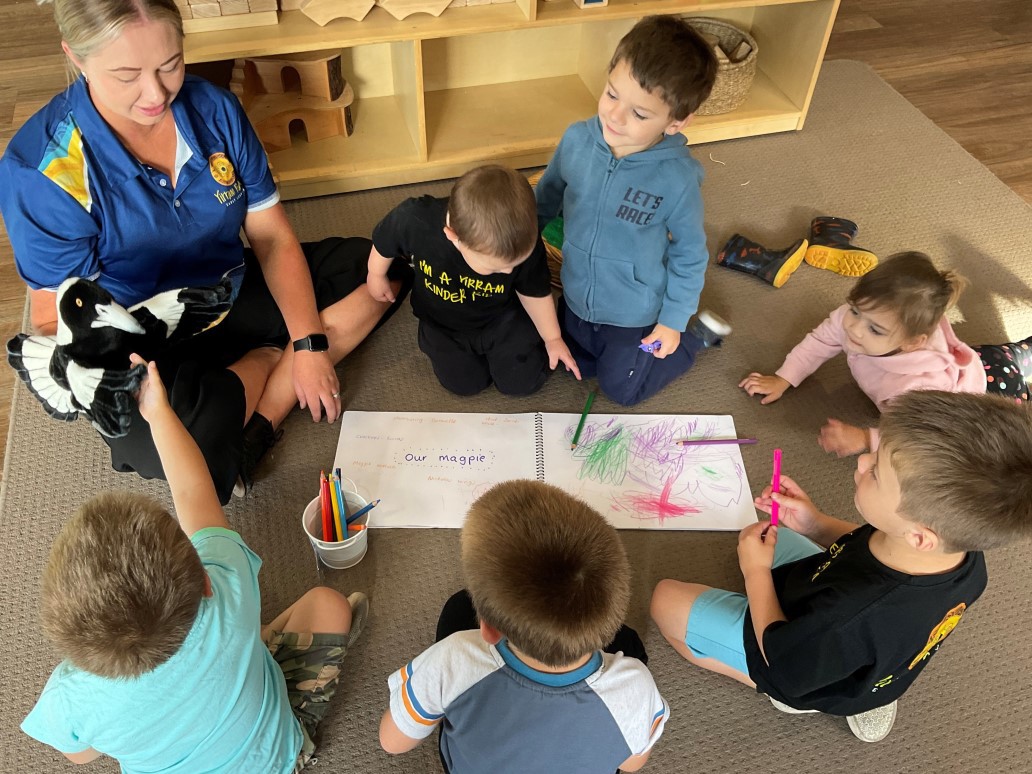 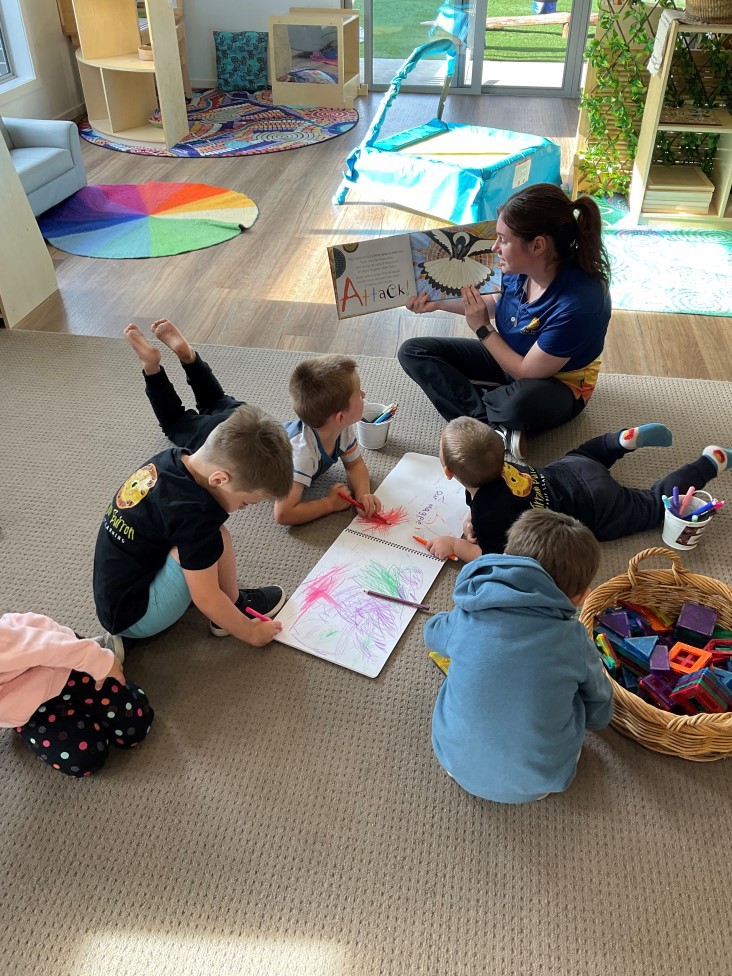 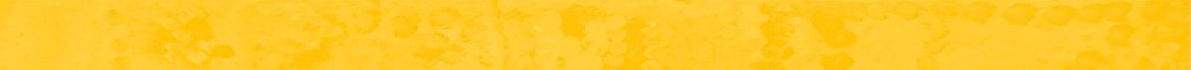 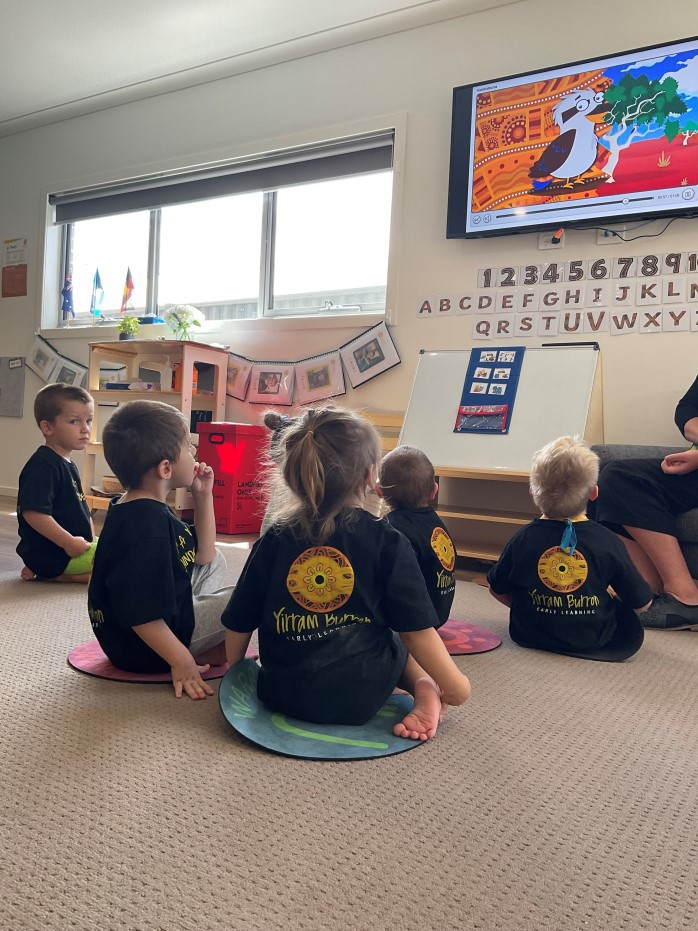 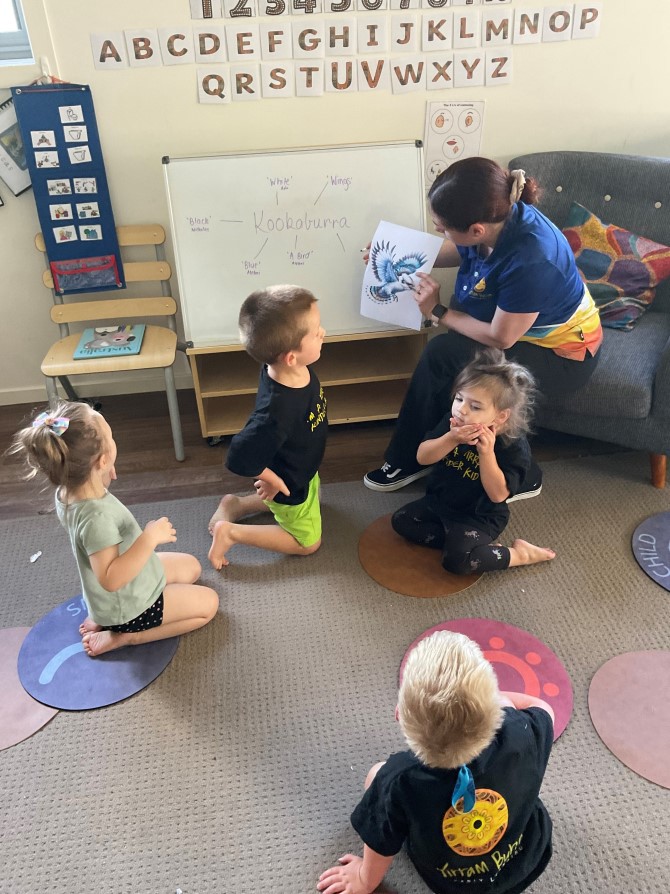 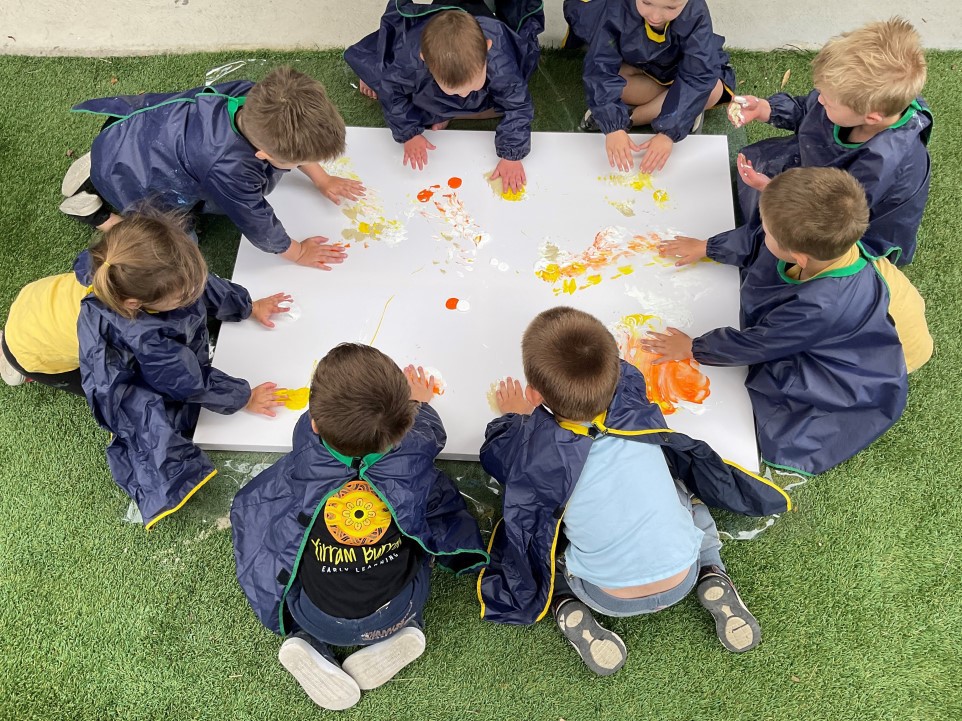 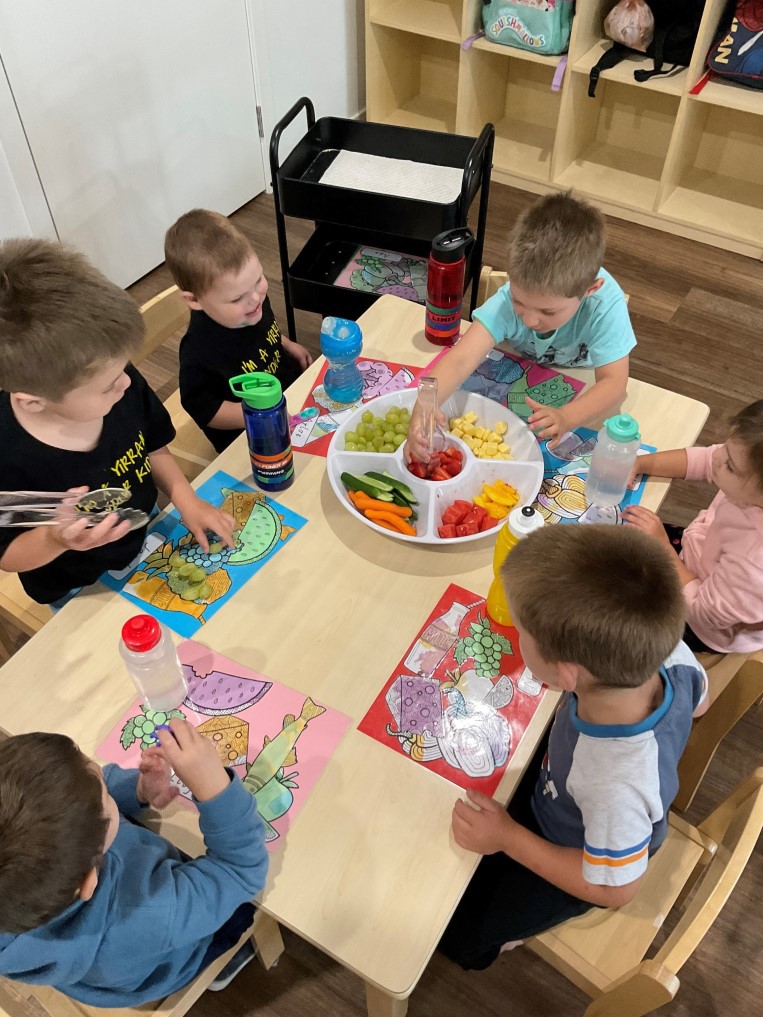 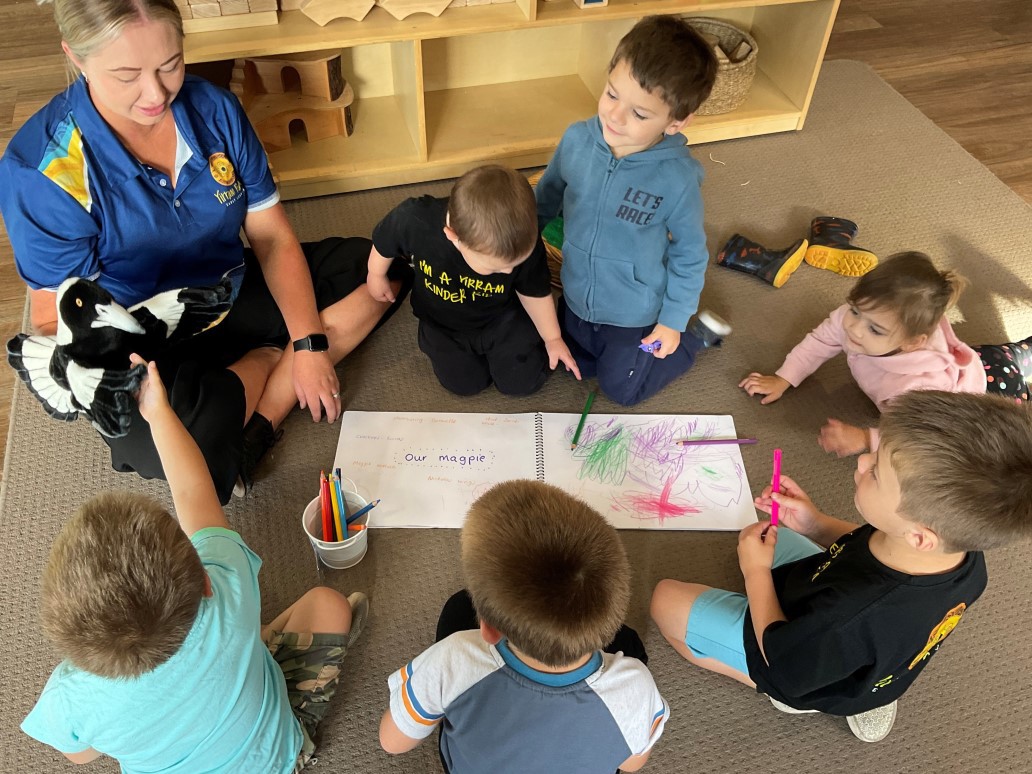 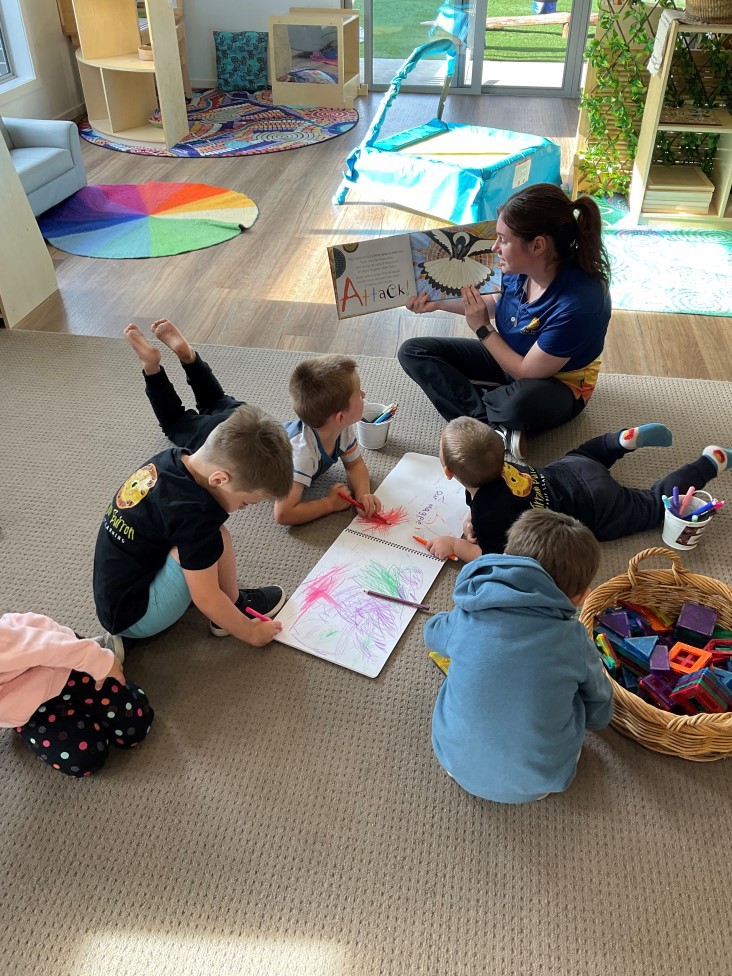 We have had a deadly start to our Kinder year at Yirram Burron.The children have been working very hard on our Central Highlands Water Artwork for the Begonia Festival and we can’t wait for everyone to see our Kookaburra on display.The children worked as a group to pick out all the different colours used in the background and for the Kookaburra and worked with the educators to put it all together.We have also had a new friend join us at Yirram, ‘Crackers the Parrwang/Magpie’. We sat down as group and the children all suggested a name for him before settling on ‘Crackers’.The children have been enjoying sharing morning tea with each other each day, sitting at the table together with their placemats they made, and sharing a delicious healthy platter. This has been a great way to promote healthy eating, self help skills, sharing and social interactions with the children in our group.10POSITIVE PARENTING PROGRAM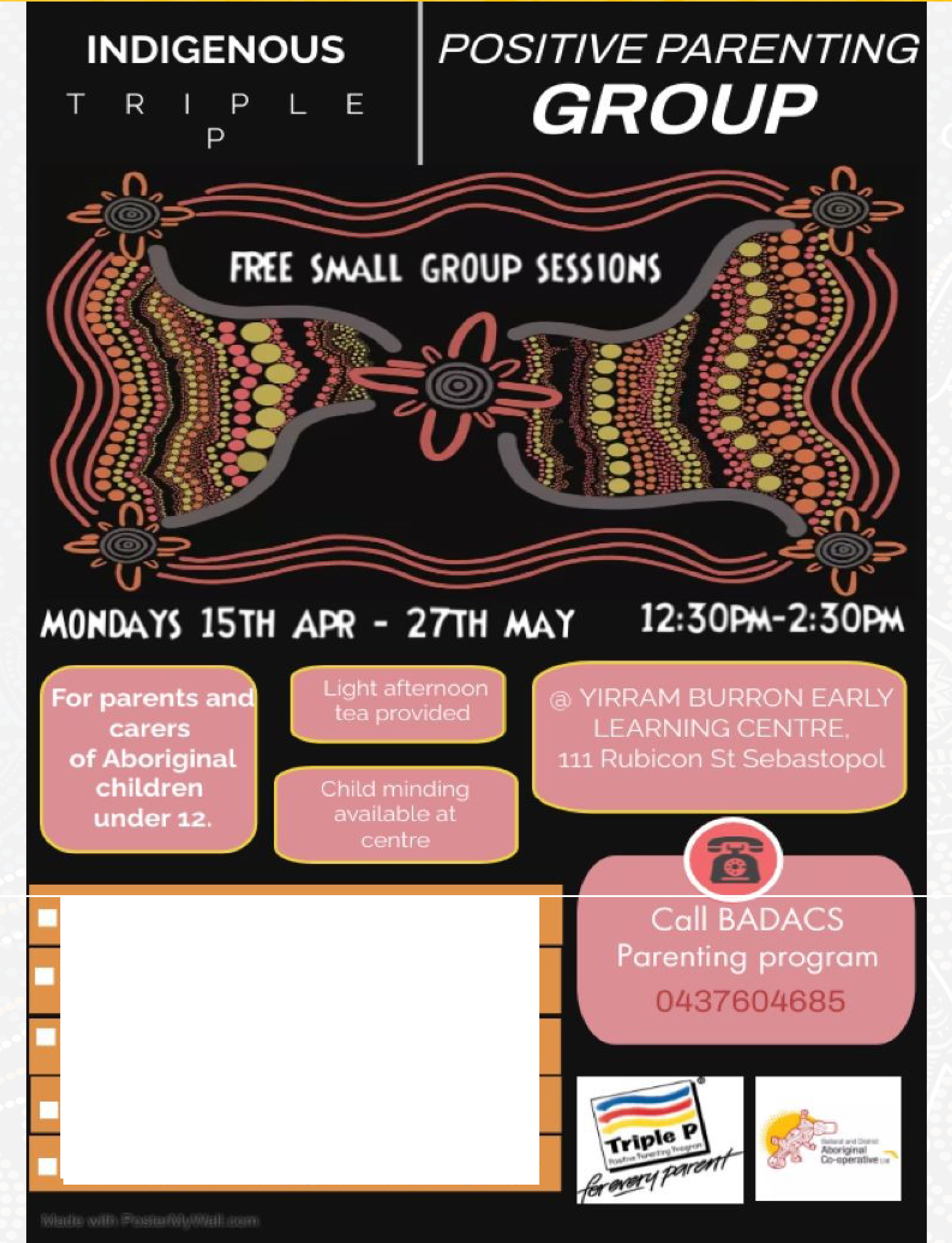 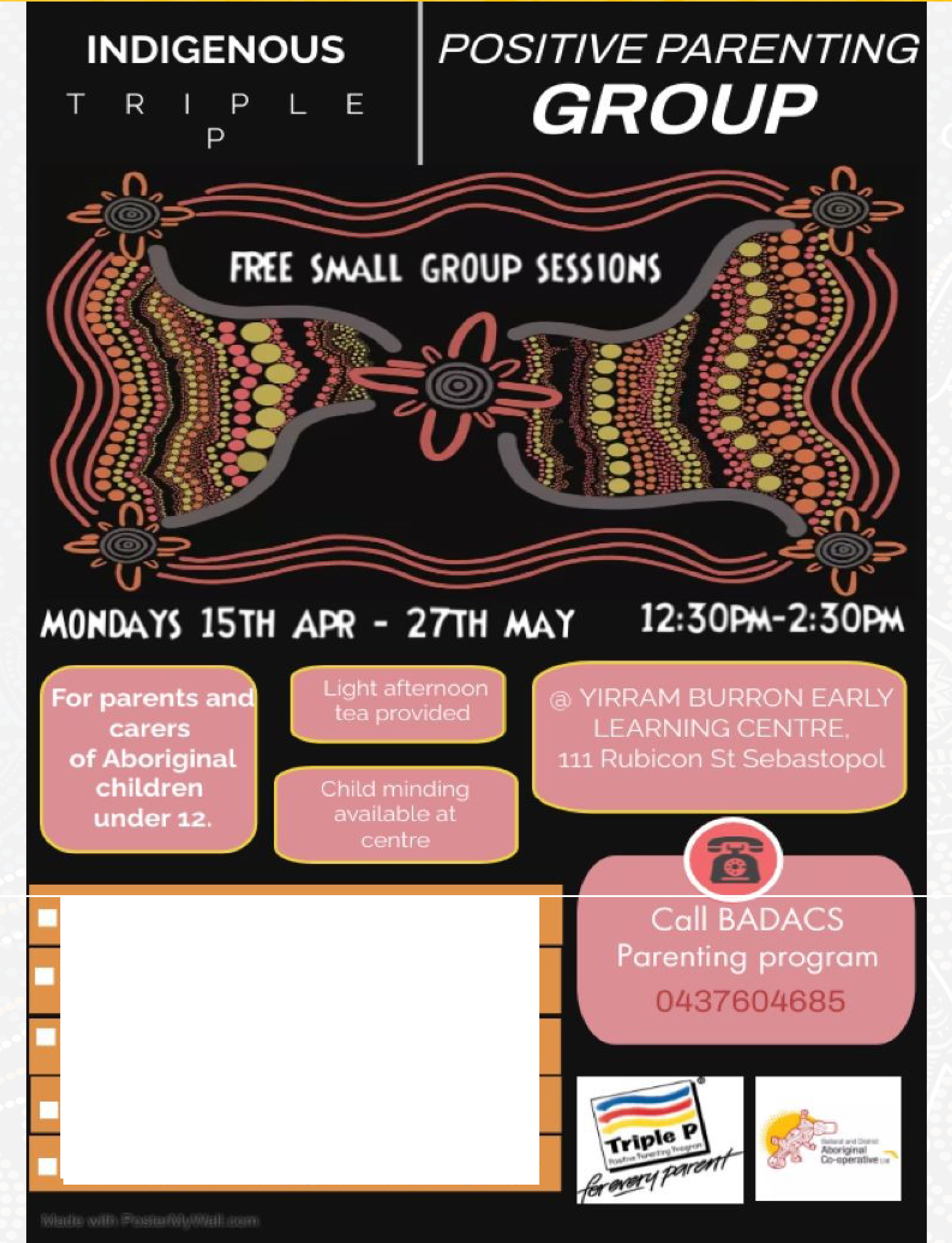 Build positive relationships with your childPromoting your childrens developmentSetting famHy boundaries and routinesWays to manage behavioursHow to take care of yourself as a parentBADAC MEDICAL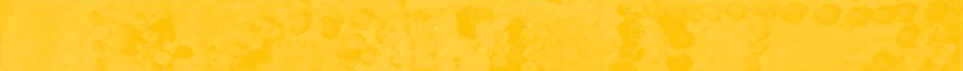 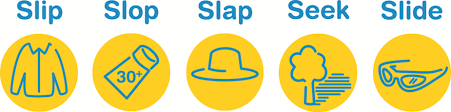 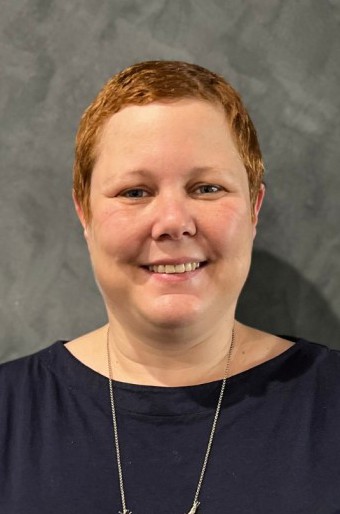 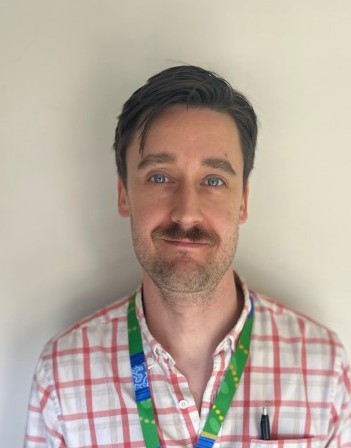 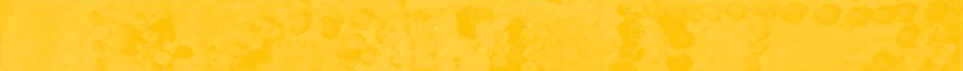 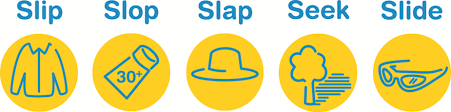 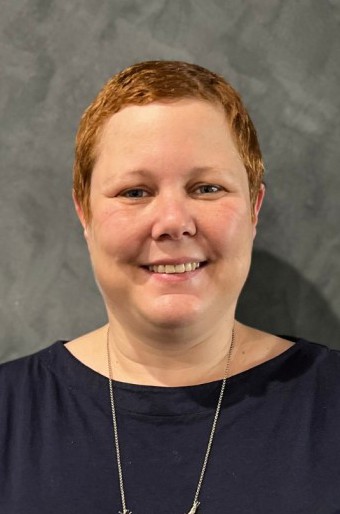 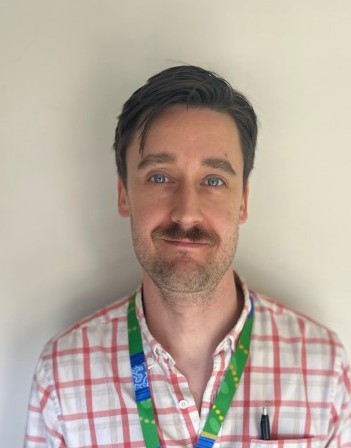 As we still experience a few extreme hot days here and there, it’s important to remember a few of the following:In case of an emergency, call Triple Zero 000Drink plenty of water, even if you’re not feeling thirsty. Avoid alcohol and sugary drinksWear a hat and take water with you when you go outside on hot daysCheck in on family & friends to ensure they are doing okPlay it safe by the waterBe aware of the water environment and weather conditions before entering any waterObey all water safety signsDon’t drink alcohol around water, or when supervising children20 seconds is all it takes—always keep an eye on those in the water, especially childrenCOVID-19 is still very much alive and part of our community. Medical still run clinics for vaccinations so if you are wanting to receive any, please contact Medical reception and make a booking.If you do have COVID, please ensure you stay home and keep other loved ones safe. Although you do not need to report details anymore, we do want to keep community safe.Message from Dr Bec.I have made a very hard decision to leave BADAC after 4 years. My last day will be 27th March 2024. I started at BADAC only 2 months before COVID arrived and there has not been a dull moment since. Thank you to everyone who has supported me over this time.I feel so privileged to have been able to get to know Community over my time at BADAC. I have learnt so much and am a richer person, both as a doctor and as a person. Many laughs and a few tears. I am still going to be living in Ballarat, so if you see me around, come and have a yarn!At the end of March, we also say farewell to Dr. Adam as he moves on to an exciting new chapter/adventure.We are very appreciative of all the hard work, (connections to mob, and health outcomes toBallarat’s community) Dr. Adam has done over the past year, and we wish him all the best on your new journey / future endeavours.Dr. Adam’s last day with BADAC will be Thursday 28th March 2024.12GOOD NEWS STORIES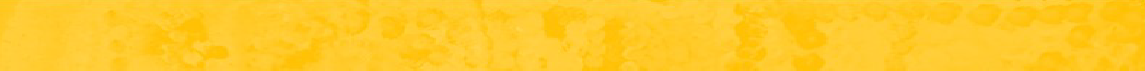 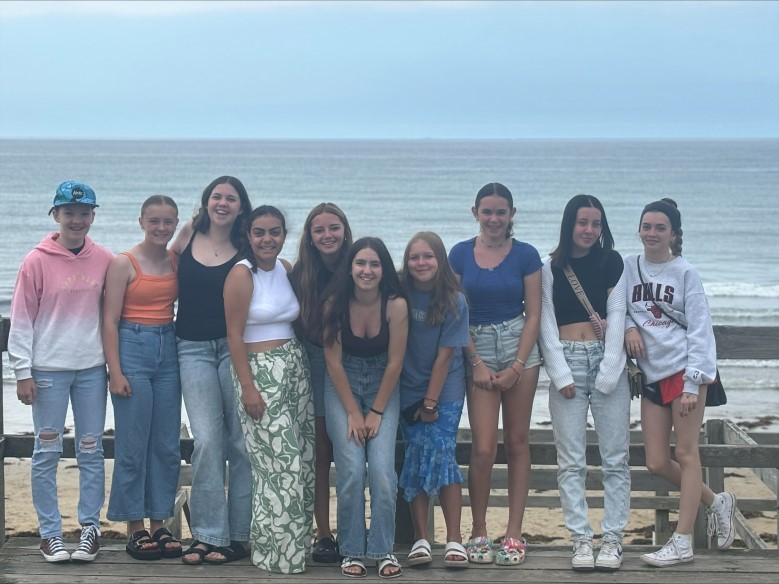 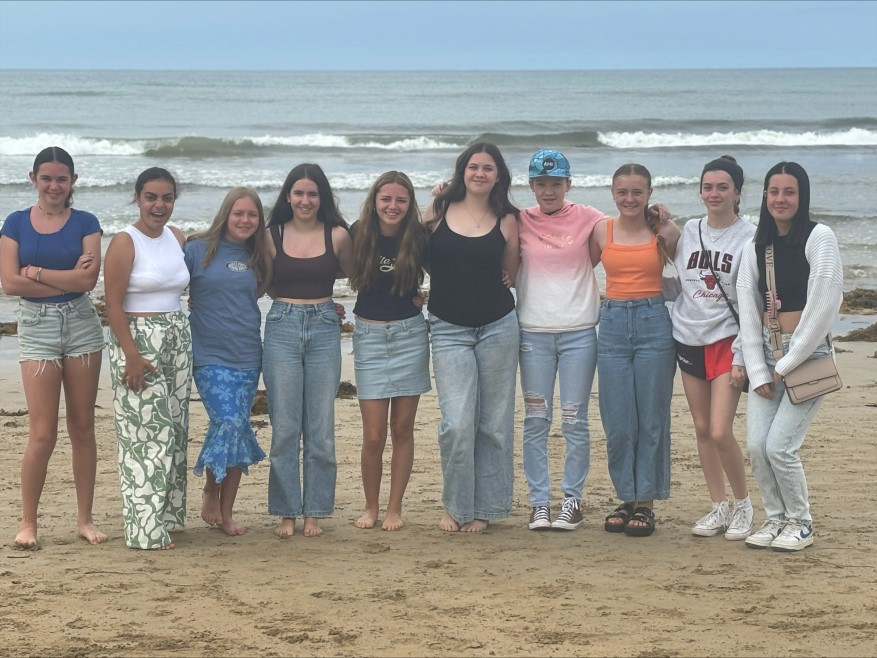 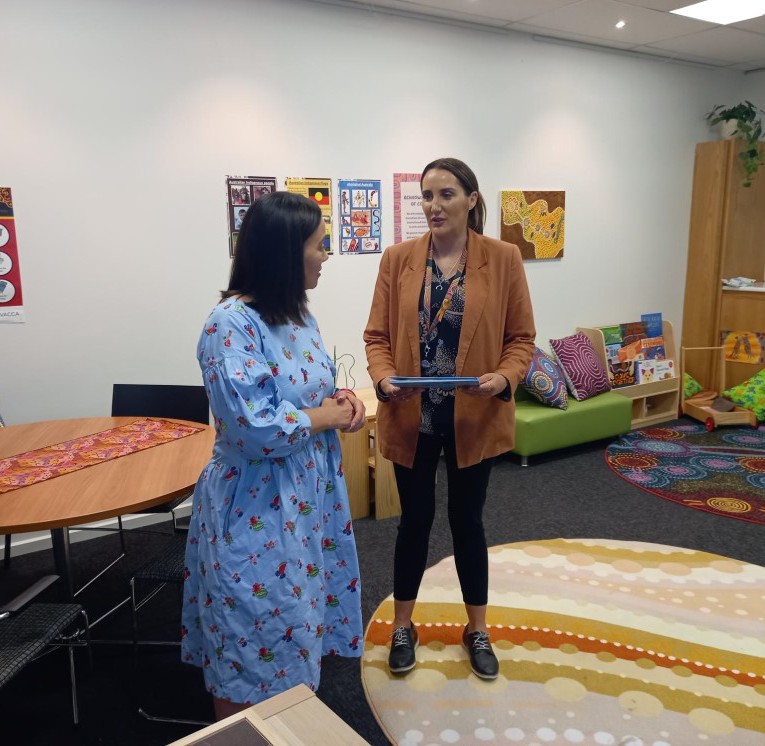 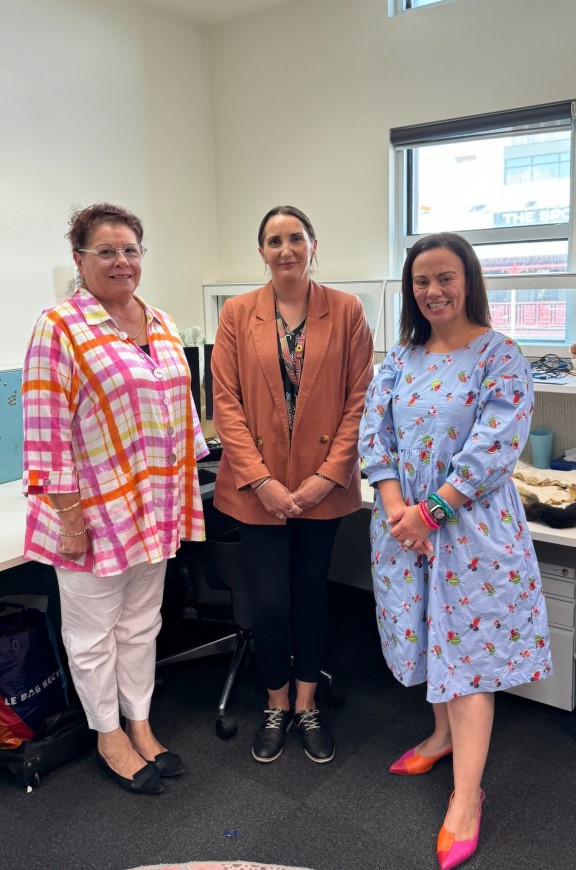 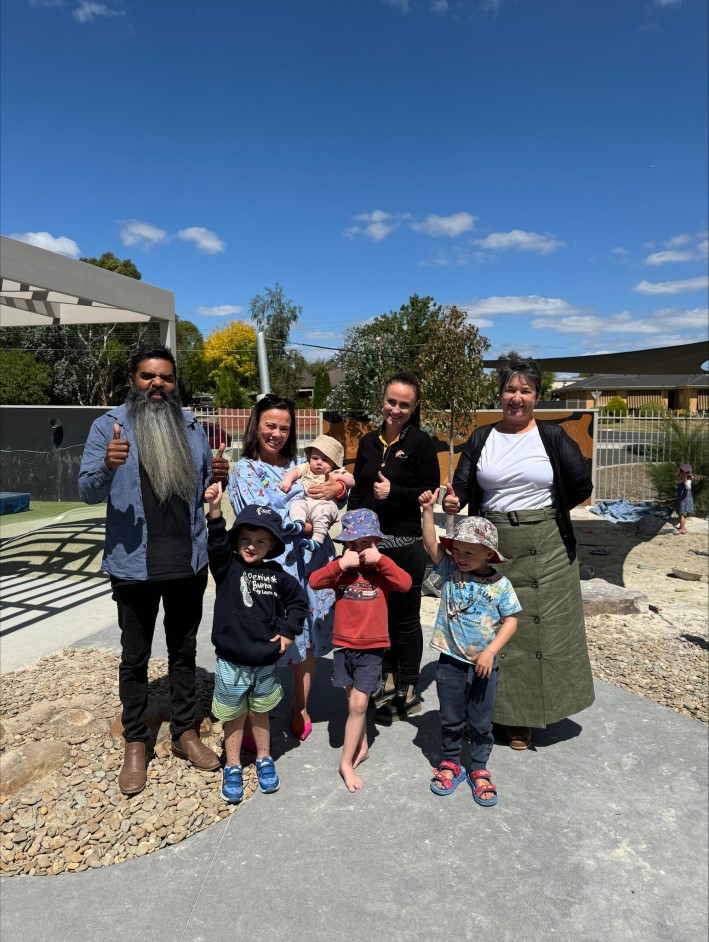 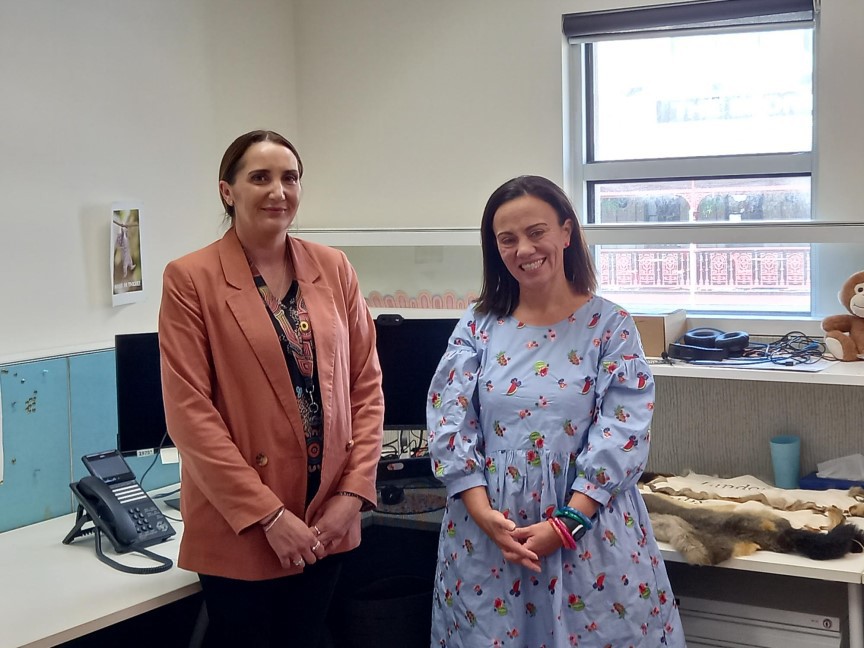 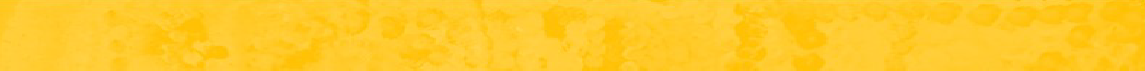 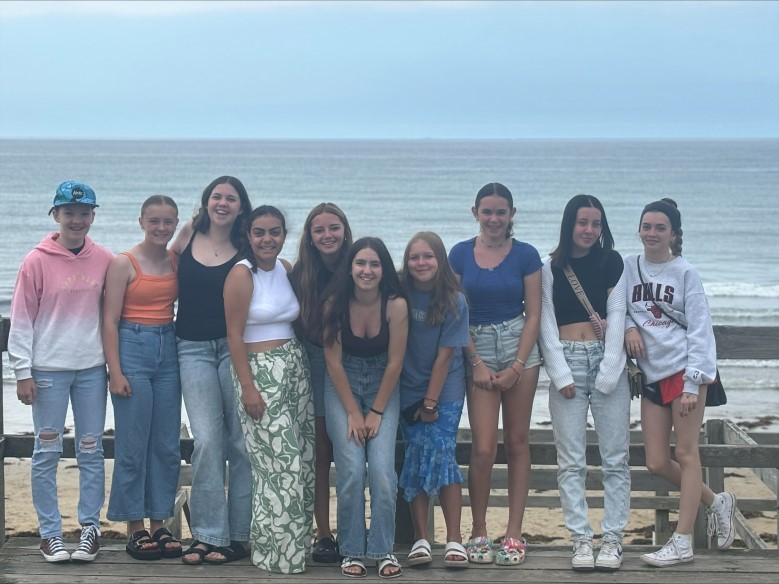 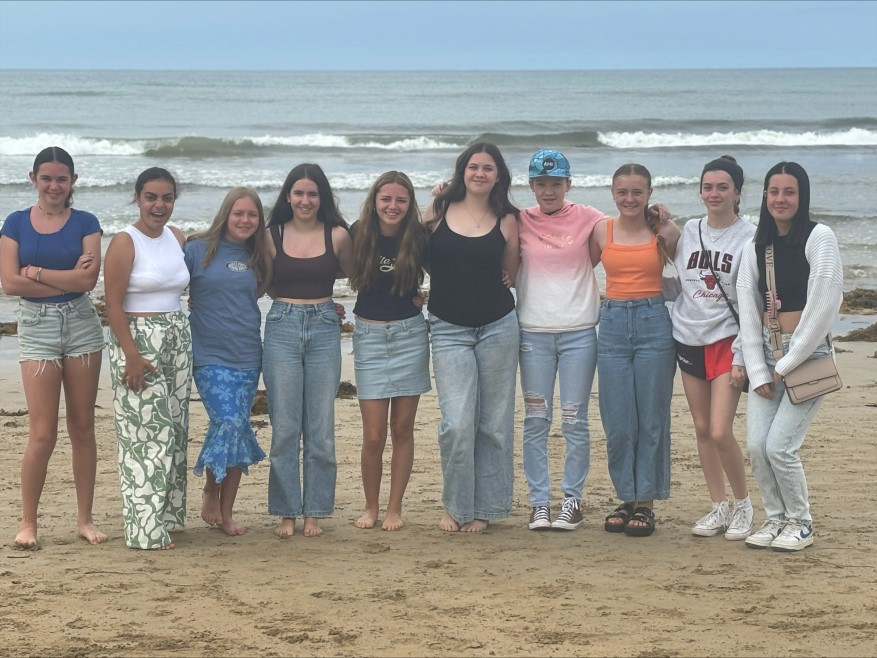 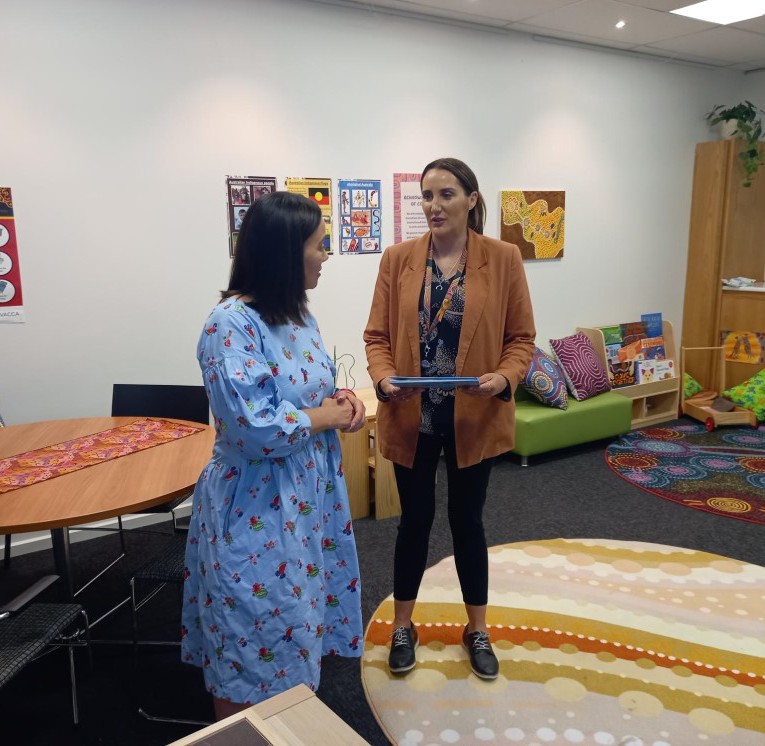 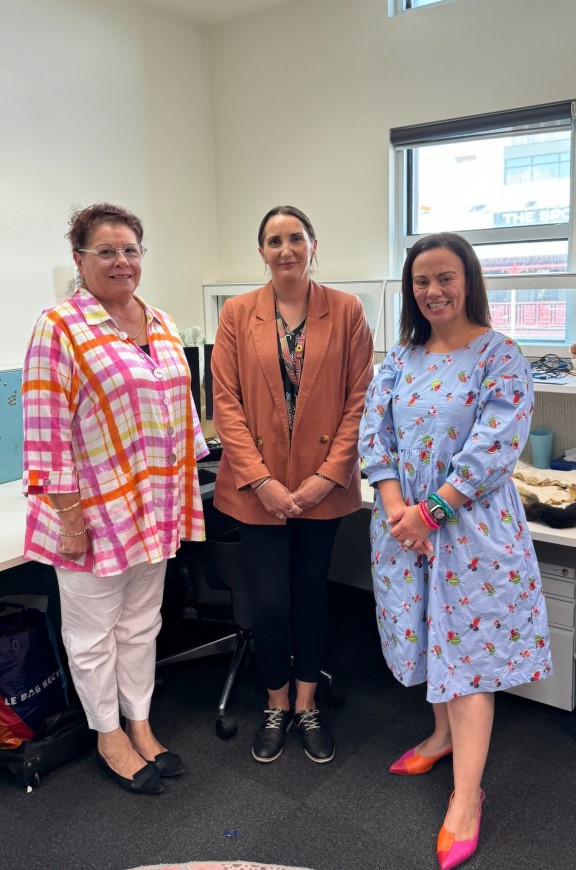 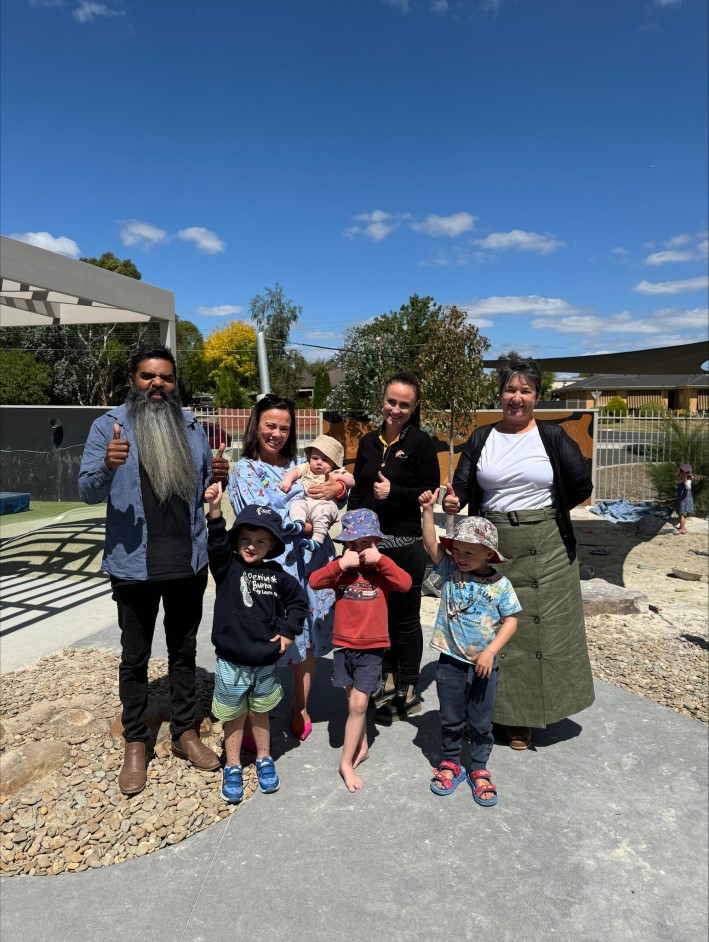 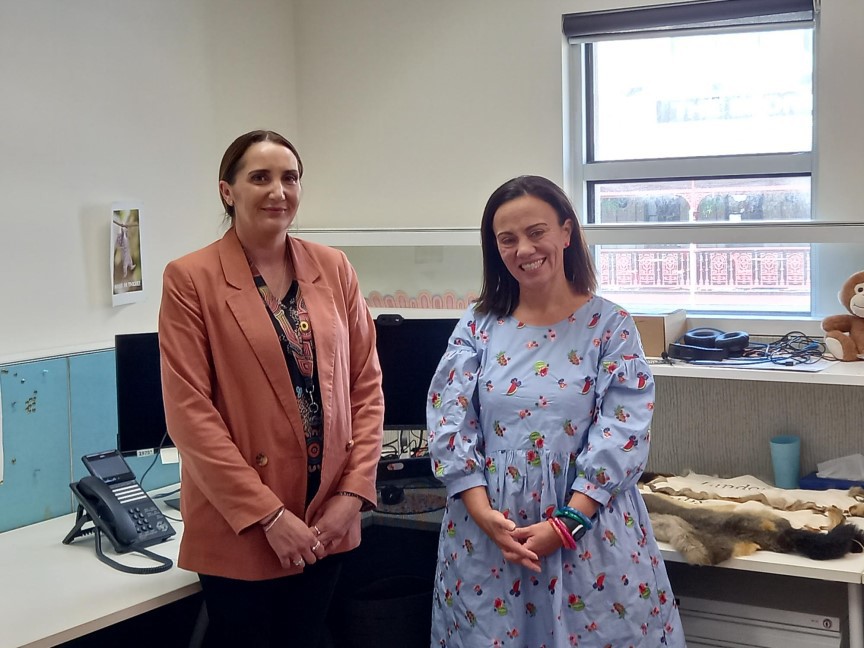 On the 14th February we had the pleasure of Minister Blandthorn visiting BADAC to catch up with Chief Executive Officer, KarenHeap, and staff from ACAC and Kinship Care to speak about theimportant work that is being done to support First Nations children and families through these initiatives.Minister Blandthorn also visited Perridak Burron Early LearningCentre along with Michaela Settle MP. Minister Blandthorn found Perridak Burron an impressive learning space which treats the educational environment as the third teacher. The Government is committed to strengthening Aboriginal self-determination, investing a further $140 million over four years to fund Aboriginal-ledorganisations like BADAC to improve outcomes for First Nations children.On the 23rd-25th January, the Lil Lubblys group enjoyed a few days away together in Torquay. They spent time at the beach, a day at Adventure Park Geelong, and also did a little photo shoot at the beach. This was in celebration of a great year they’d had with their program and their achievements. The girls have created amazing friendships over the year which have continued outside the group and shown great growth in their self confidence.A huge thank you to Daen and Cathy for taking the girls on the trip and also to Nikki for putting in a lot of work over the year with the girls, organising the weekly activities and the time away for the group.From all reports, the girls had a great time away!!13GOOD NEWS STORIES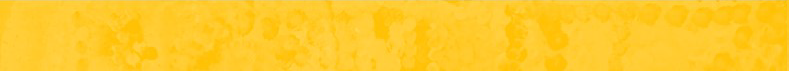 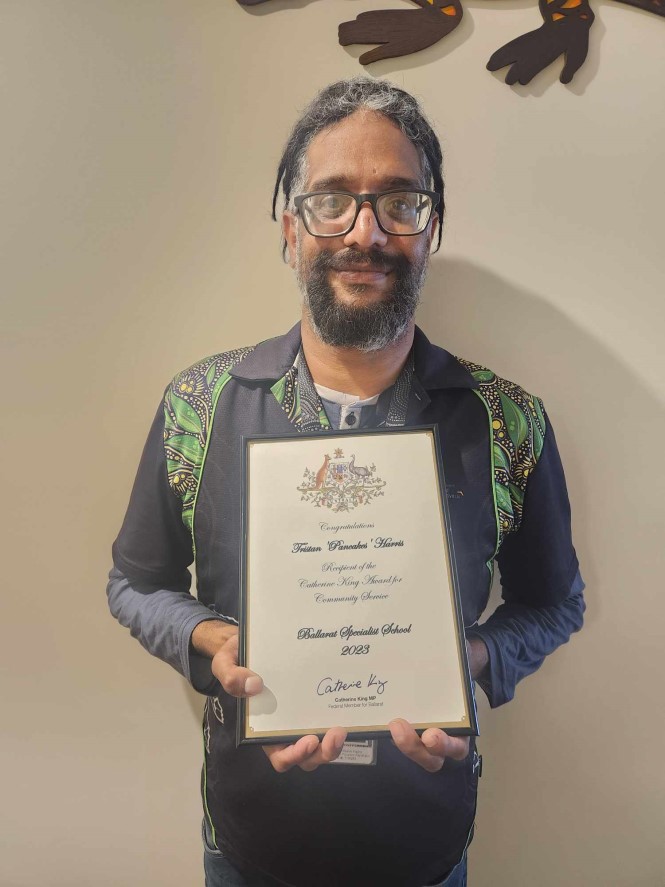 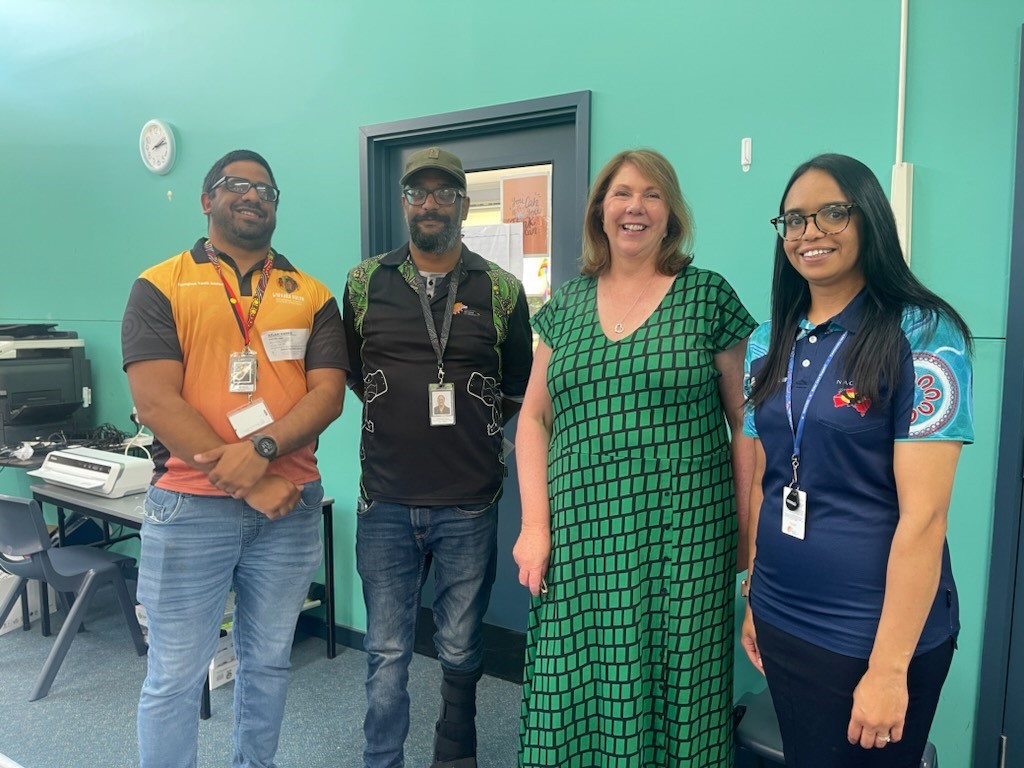 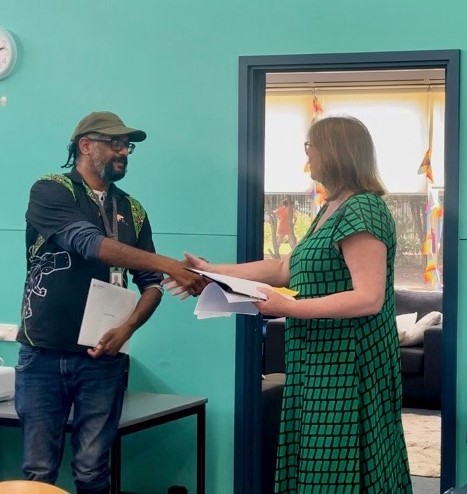 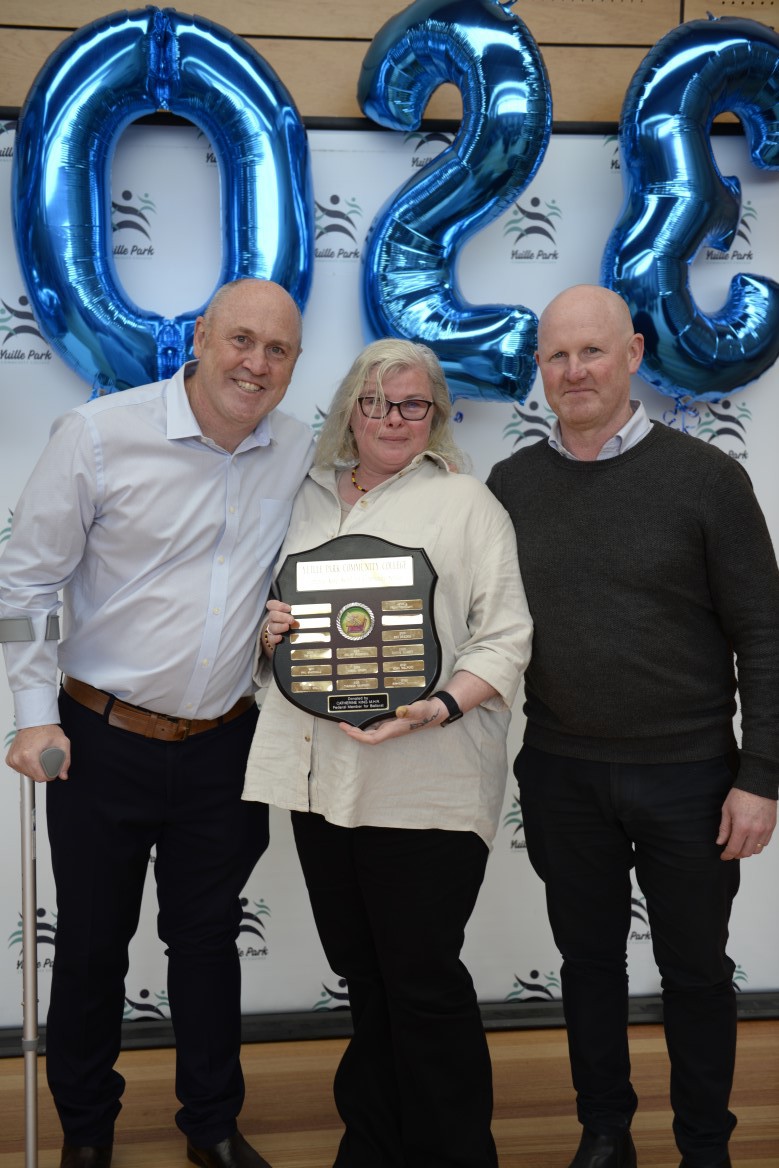 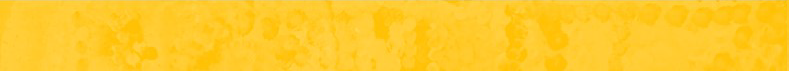 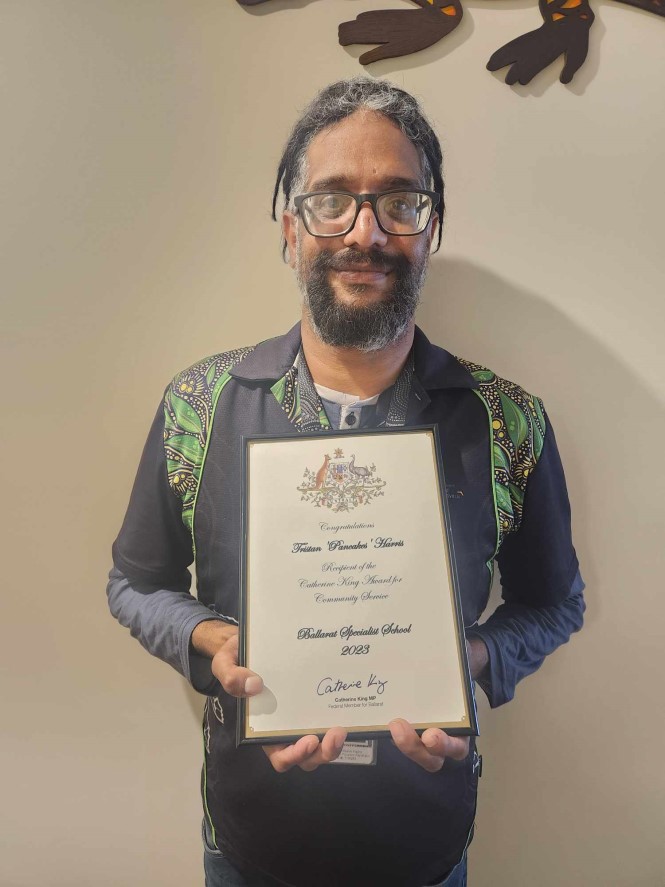 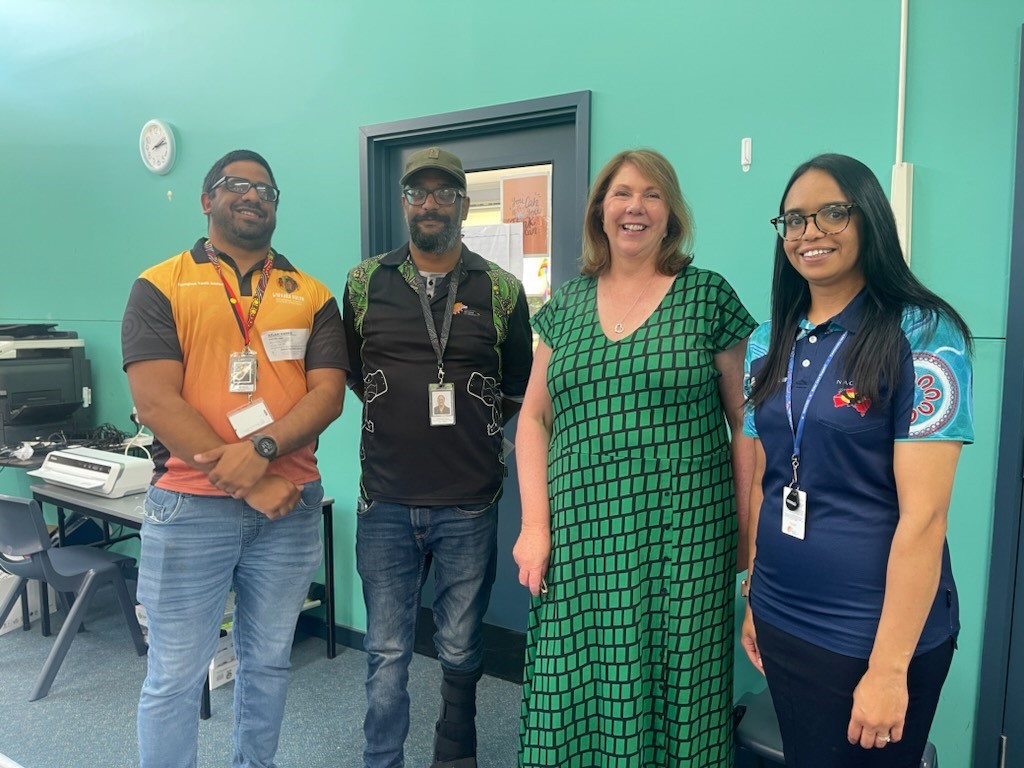 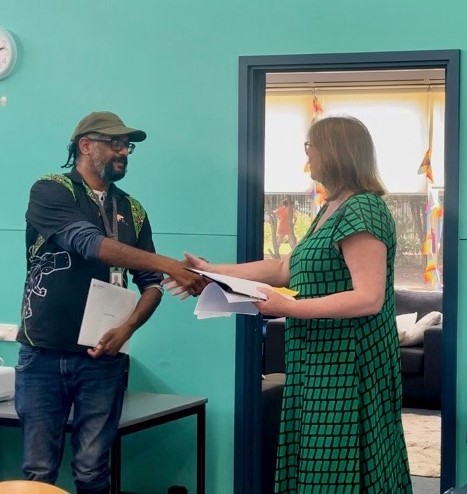 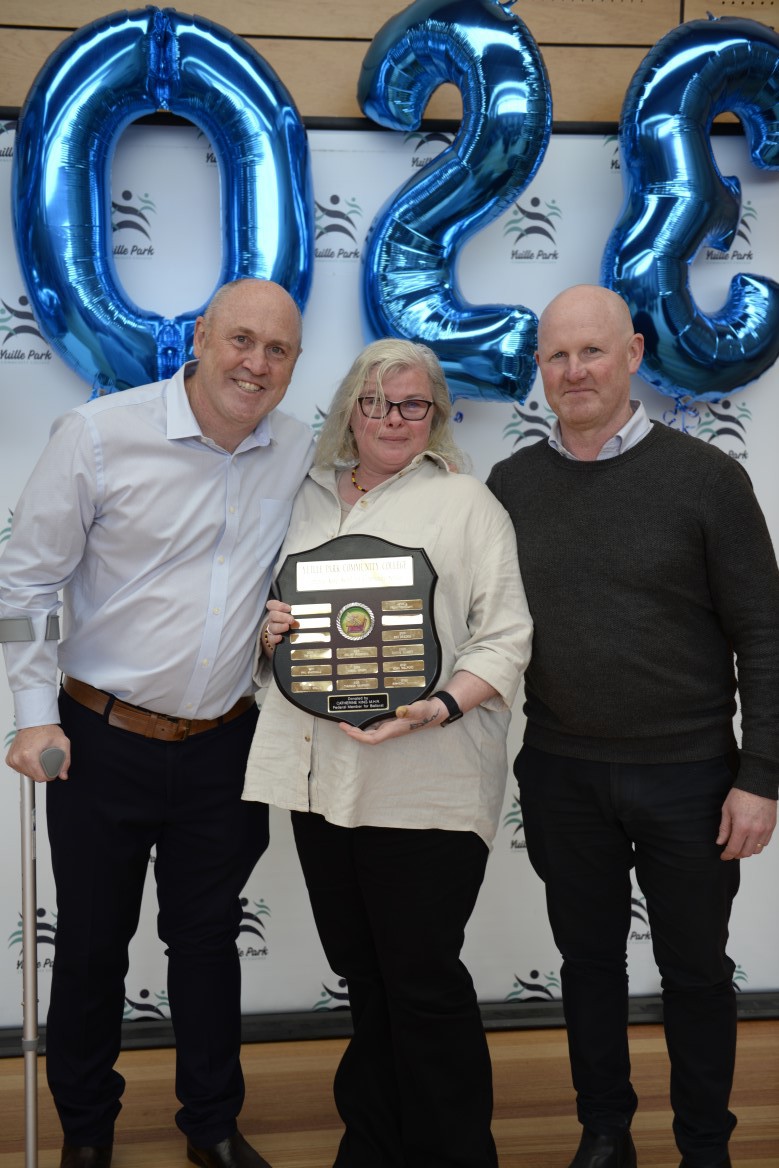 Congratulations to BADAC staff member Tristan Harris who late last year was awarded the Catherine King Award for Community Service at the Ballarat Specialist School for his work in delivering the Burron Guli Program (Boys to Men)Congratulations also to Rebecca Ashmore who was awardedthe Catherine King Award for her outstanding contributions to the Yuille Park P-8 Community College in 2023. Bec received her award at the 2023 Yuille Park Graduation Ceremony.14GOOD NEWS STORIES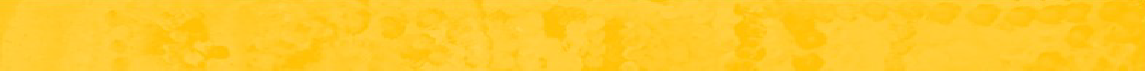 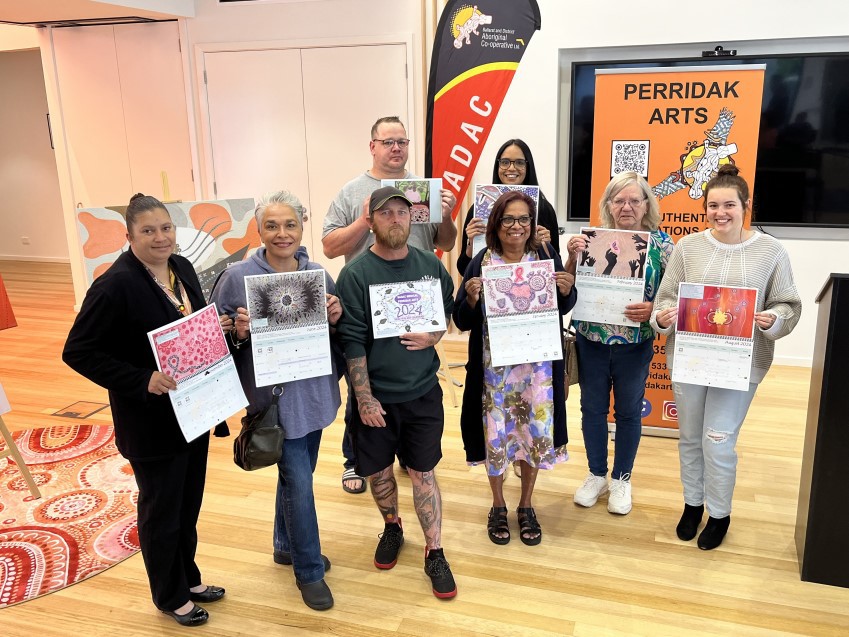 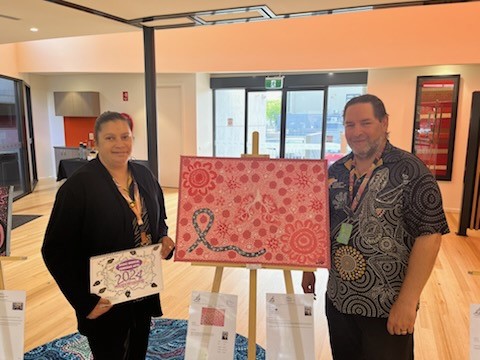 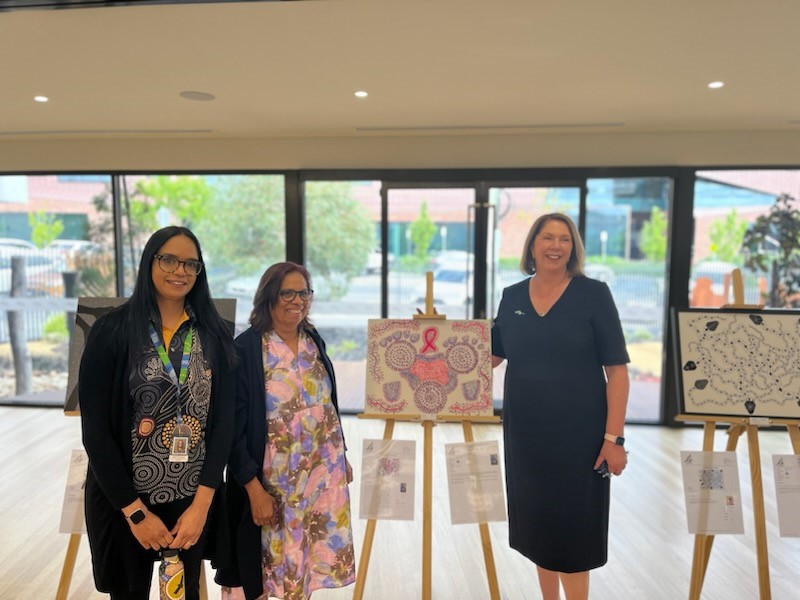 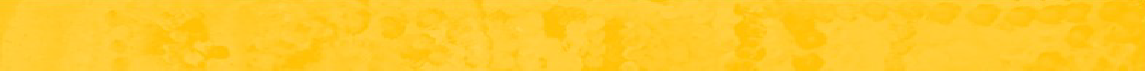 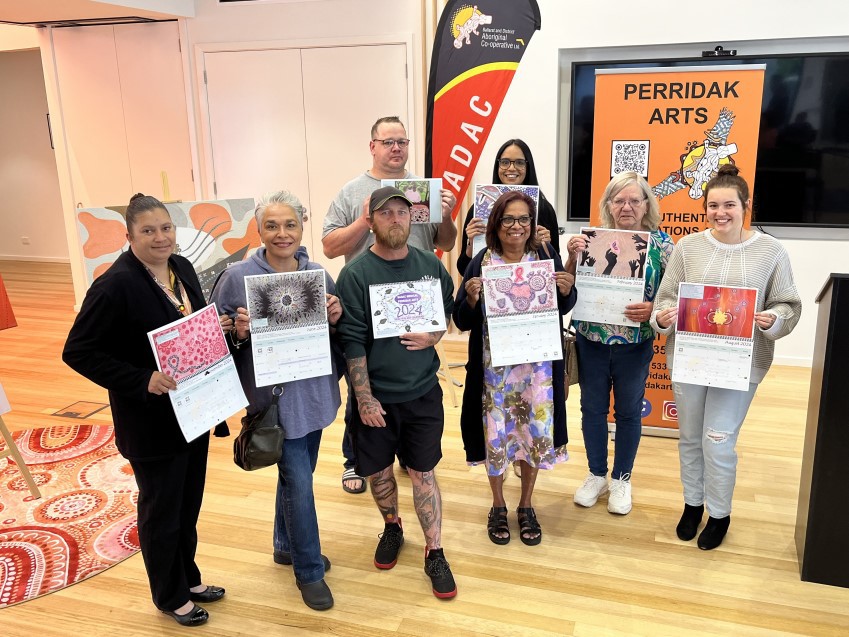 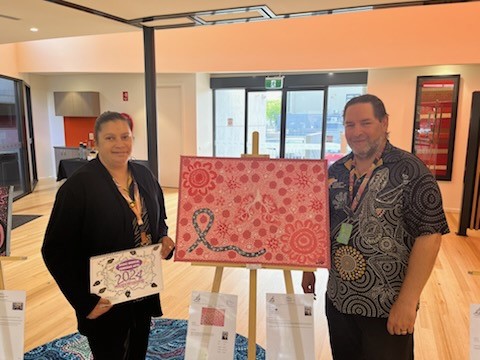 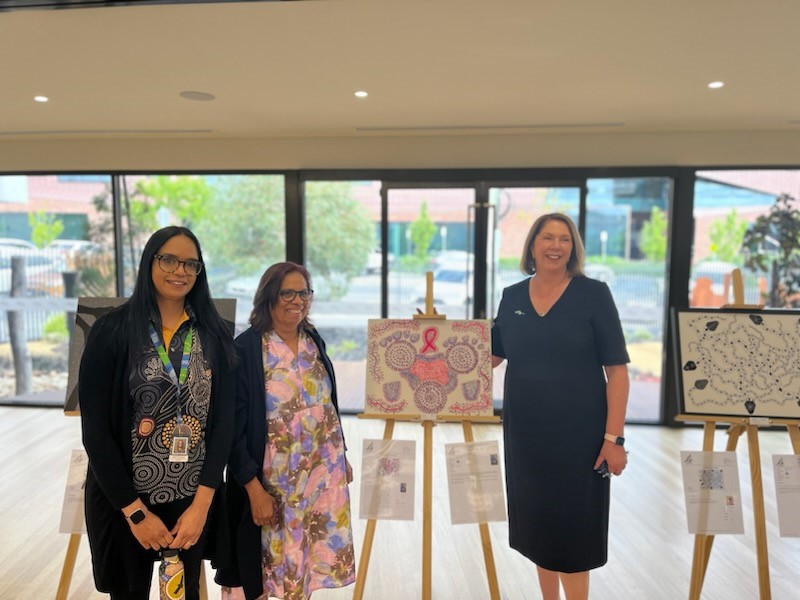 On Wednesday 31st January we held a launch for the 2024 BADAC Health & ArtsCalendar. The event was attended by Federal Minister for Ballarat, Catherine King,  Health & Arts Calendar	Artists , Community members and Staff.BADAC’s Health and Art Calendar (free to community), highlights a different cancer screening in each month, aligning with Cancer Council screening months and colours, to promote Cancer screening and early detection.February 2024 = Ovarian Cancer Awareness Month. March =2024 = Melanoma Cancer Awareness Month.April = Immunisation week (Monday 22nd March to Sunday 28th March 2024)Aboriginal people in the Ballarat region die younger from cancers than the broader community.When our Aboriginal community are diagnosed, the cancer is usually more progressed than in the wider community, which leads to higher fatality rates.Cancer council indicate 60 percent of Aboriginal people are likely to die from a cancer diagnosis than non-aboriginal people. Yes - This is of a National scale. However, high fatality rates of cancer are also seen in Ballarat.We know that in many cancers, prevention & early detection saves lives. Where one in three cancers can be prevented through regular exercise, quit smoking, eating a balanced diet, maintain a healthy body weight, reduce, or limit alcohol intake, and being sun smart - We can help ourselves stay free from cancer.Cancer screening can save lives - Our mob needs you. Through BADAC’s Health and Art Calendar, we want tell Aboriginal people (our mob) that cancer screening and checks are culturally safe.Each calendar month has QR codes to Cancer Australia’s resource page for further discussions points, factsheets, and symptoms.Through-out the year, BADAC will host Cancer Information Session to highlight the importance of Cancer screening, increase Cancer screen levels, and increase health literacy in cancer.Sessions include:Friday 21st June 2024 - Alfred Health presenting Bowel Cancer.Friday 20th September - Prostate Cancer Foundation of Australia presenting Prostate Cancer.Wednesday 16th October 2024 Breast Screen Victoria presenting Breast Cancer.Friday 22nd November 2024 Victorian Lung Registry presenting Lung Cancer.A huge congratulations and big thank you must go to the following for getting this project up and running: Paul Kochskamper—Manager BADAC MedicalAustralian Government—Cancer Australia Grampians Integrated Cancer ServiceSue Clark—Manager Perridak ArtsThe amazing artists who gave their time and skill to this project15NEW BADAC STAFFWelcome to all of the following staff who have joined BADAC over the past few months!Michael Gidley –Maintenance Grounds KeeperMason Murphy Brown – Maintenance Grounds KeeperPeter Gillam –Mental Health ClinicianEmilio Viegas –Mental Health ClinicianXianyue Tan –Mental Health ClinicianFrancesco Micale –Kinship Care Case ManagerRiya Shajikumar –Aboriginal Hub PractitionerMichelle Reynolds –Family & Adolescent Safety Contact Worker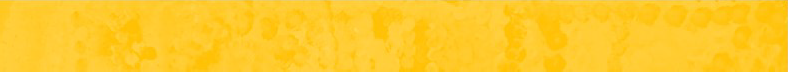 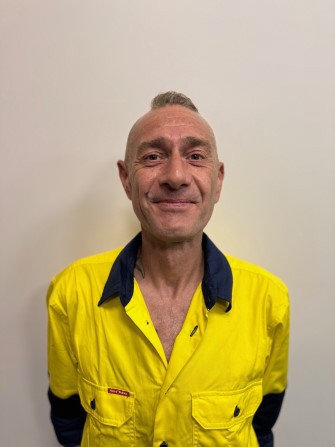 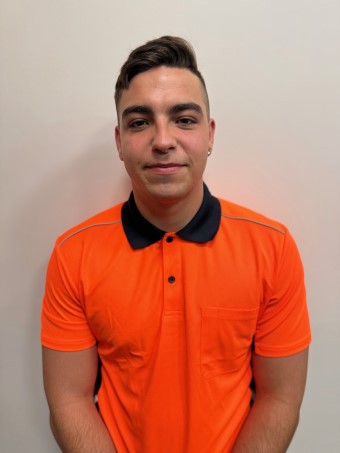 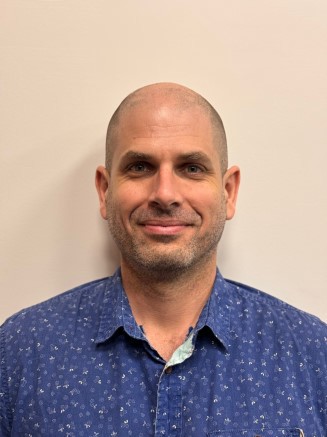 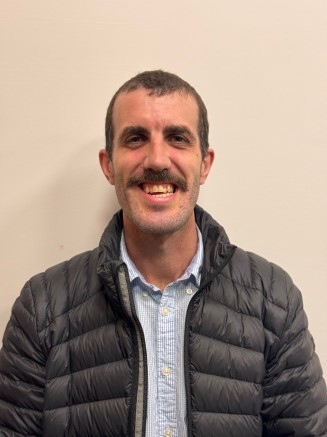 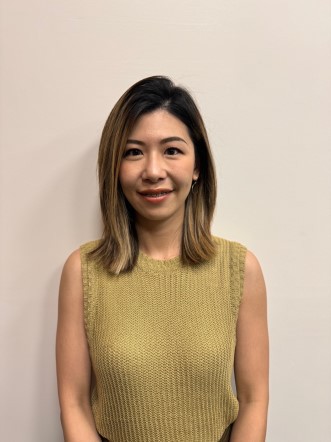 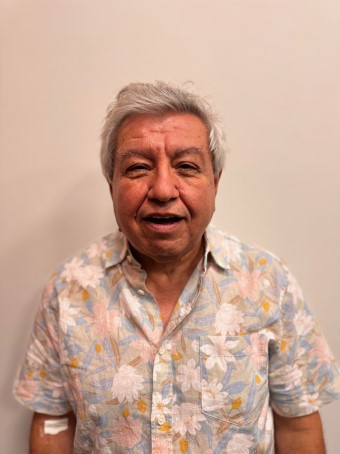 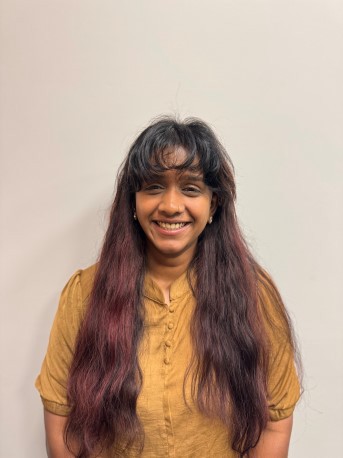 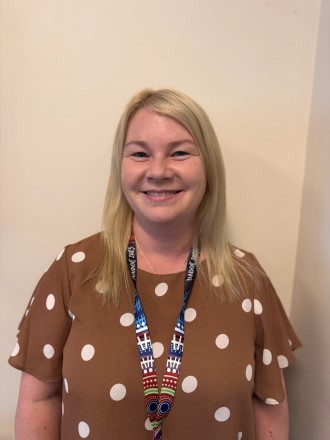 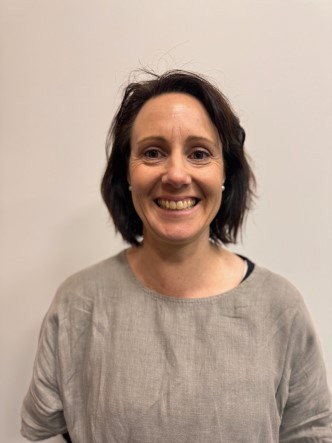 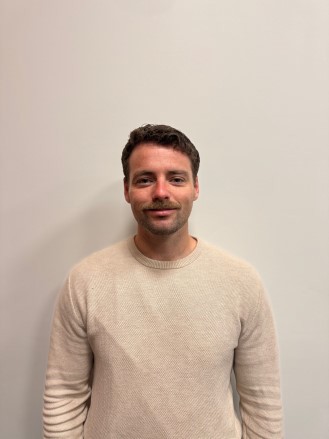 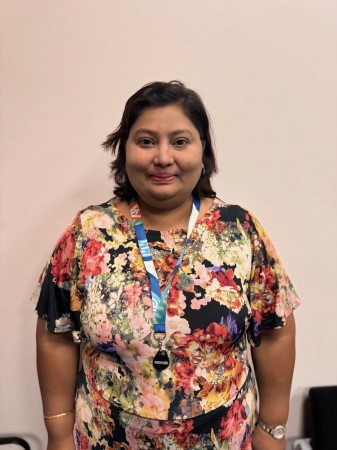 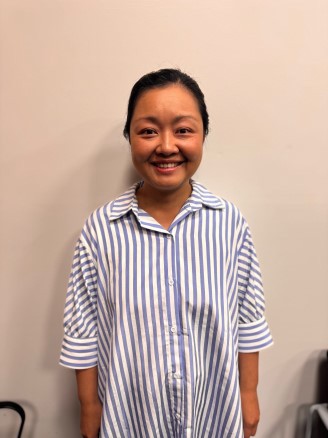 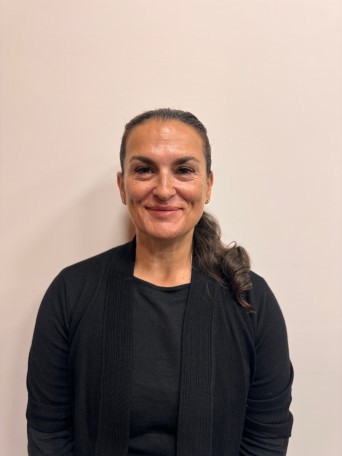 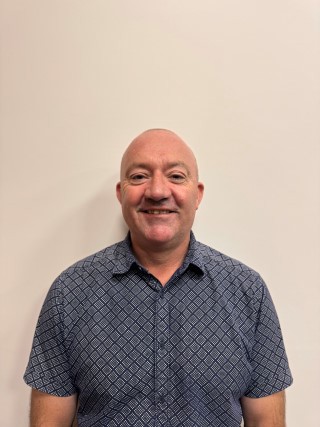 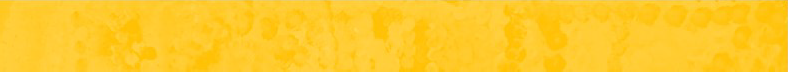 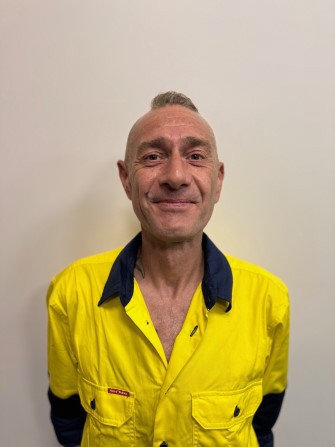 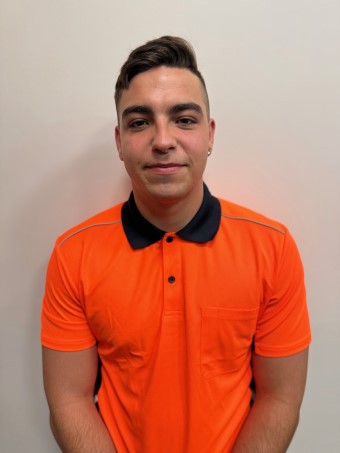 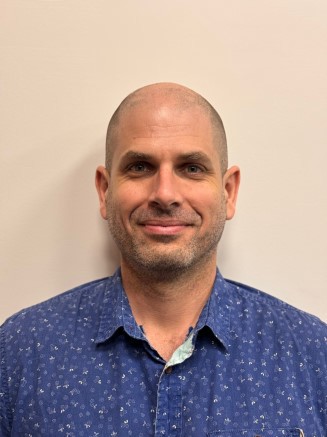 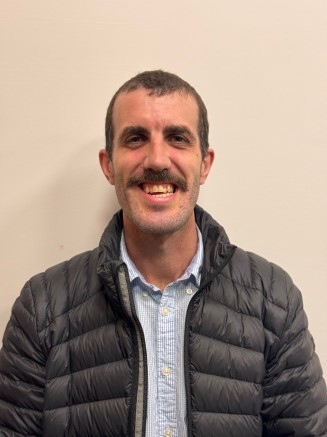 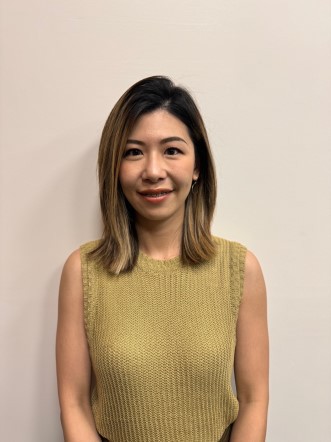 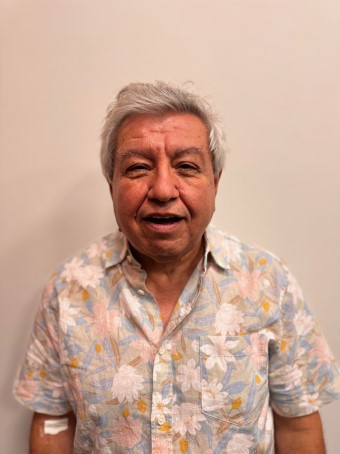 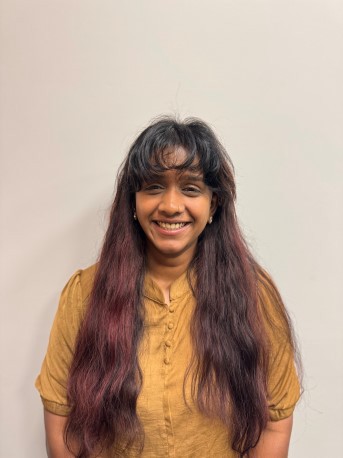 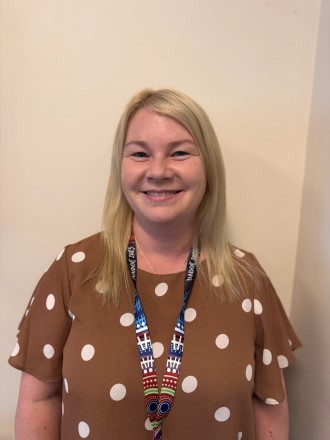 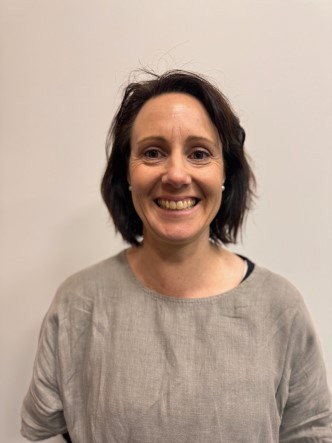 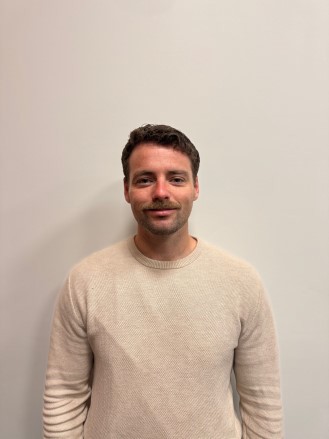 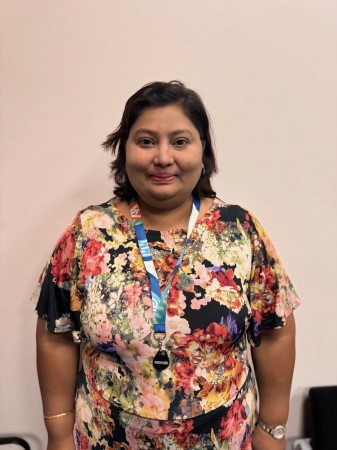 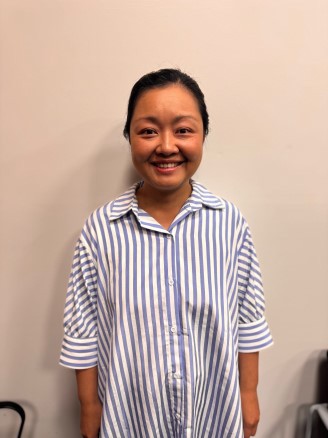 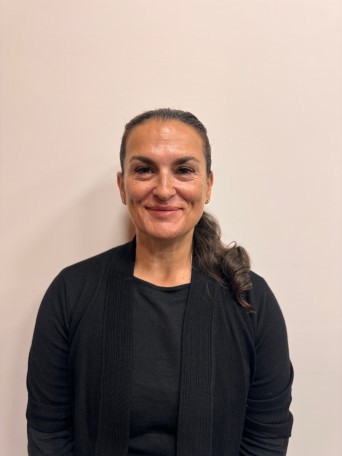 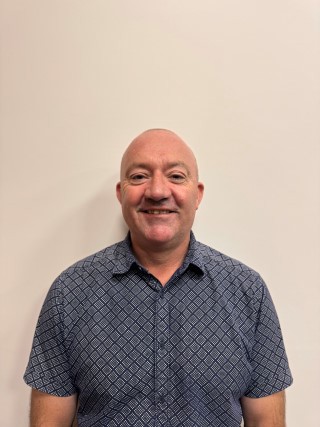 Alex Kent –Men’s Community Connection WorkerRebecca Grigg –Family Violence Adolescent Case CoordinatorDr Mealear Sar – GP RegistrarDr Rashmi Ramanath – GP RegistrarAnthony Harrington – Clinical Development Project OfficerDeanne Jakiel-Hayes –SEWB Cultural Support worker – Mental Health16COMMUNITY INFORMATIONVomet1s.COJ'il rnUJ'lj	Co·nu • oms Prog	•	20.2-	(WCOP}· CC'P'p.	vfdes Ab	igin J	en	aru  Mottii · s. of Ab .rigin J CM I ren •	o	• ililve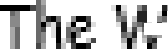 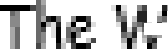 e.>i:pe.r enc.e.d.o are.c.urrartly exp:erie.nci g •ami y  iol . c.e. oppor unitfe..s to	e·	le. iriicorn!Ji'I a·ity. acvf ie:s(: e.,a:rning/.social/rrecrr·.. ioool) of t e.irr',c•Closing ,t	assist •bldi g stro : e1r :s:o•c •I..o	rt1! lilify .	cl ca ural CCI rne.ctfoll!s..·w·e..		v,e indivfd 111a •	group octivf• e:s:.sadh as cooking 9	. p.:s:. .sel •-care.prngrr. m and e	.· cup.p. (our shout)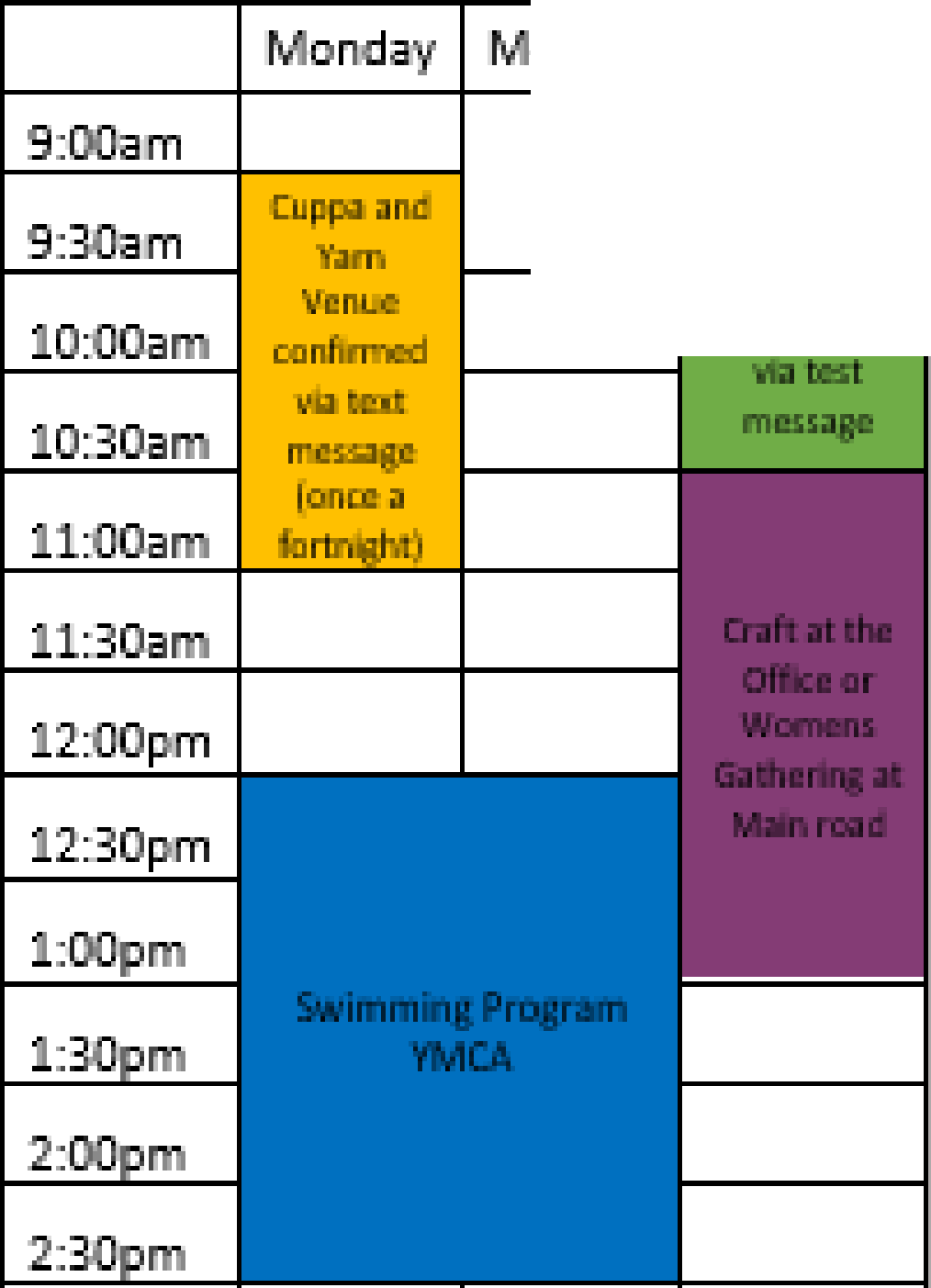 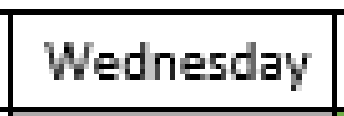 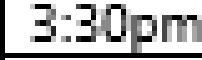 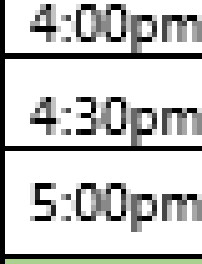 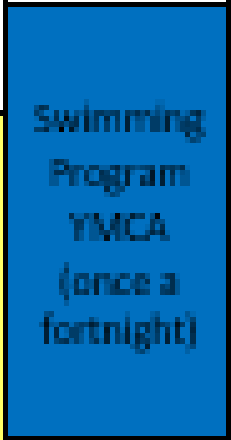 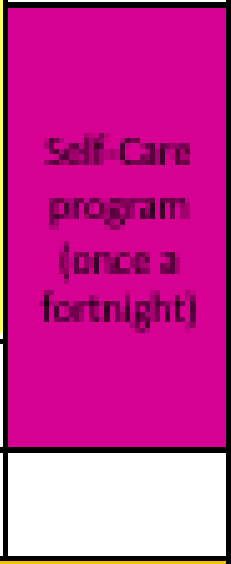 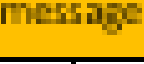 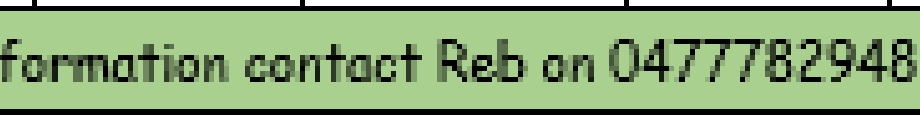 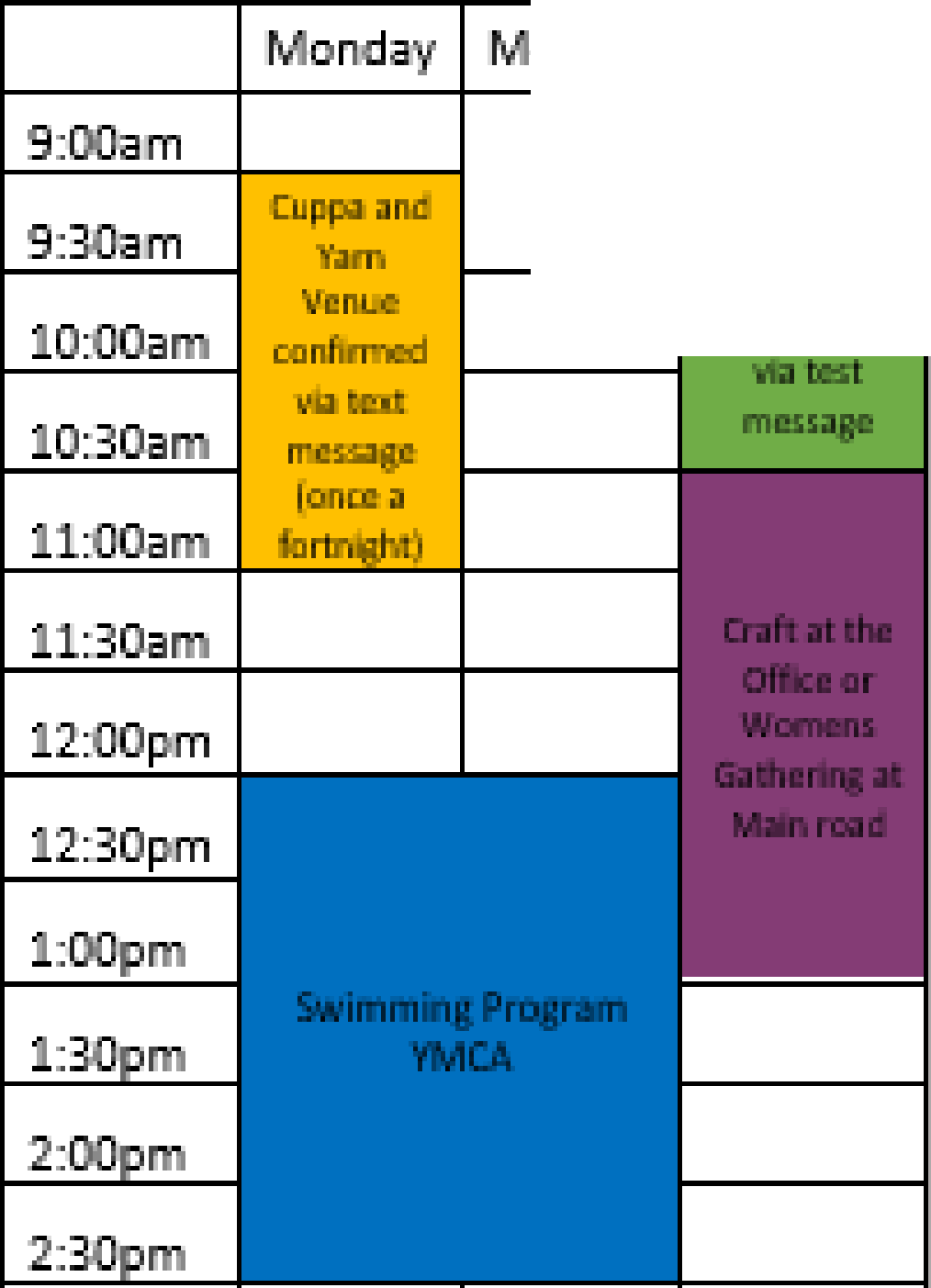 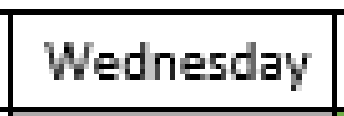 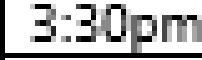 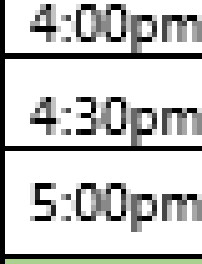 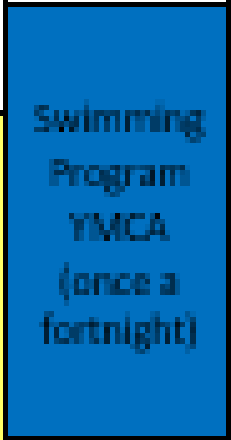 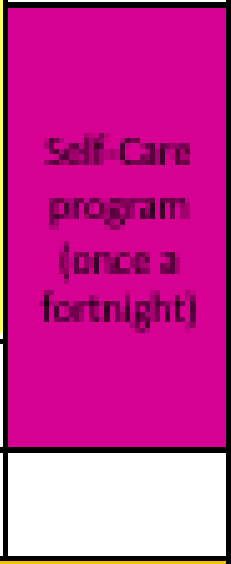 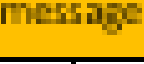 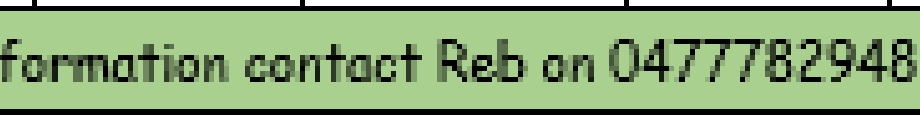 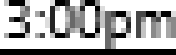 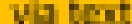 COMMUNITY INFORMATION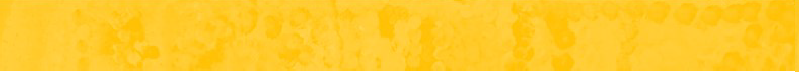 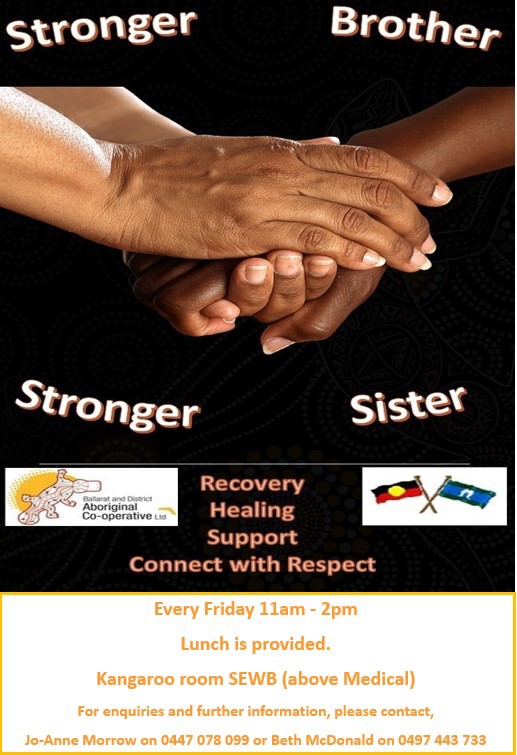 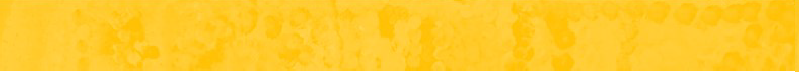 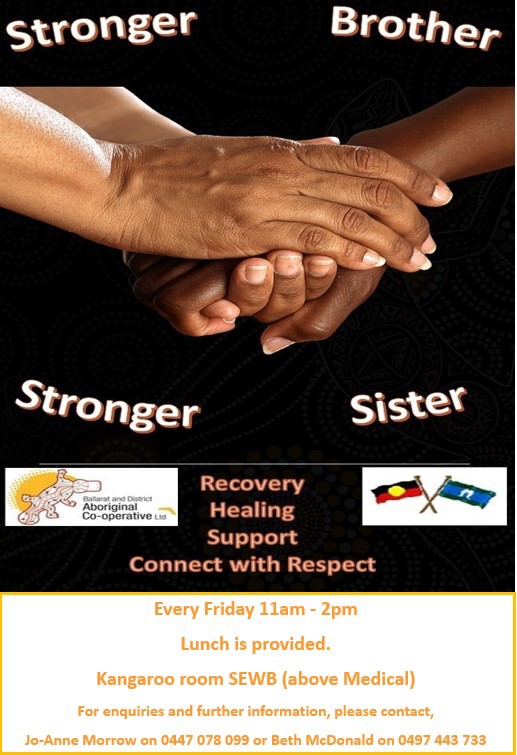 UPCOMING EVENTS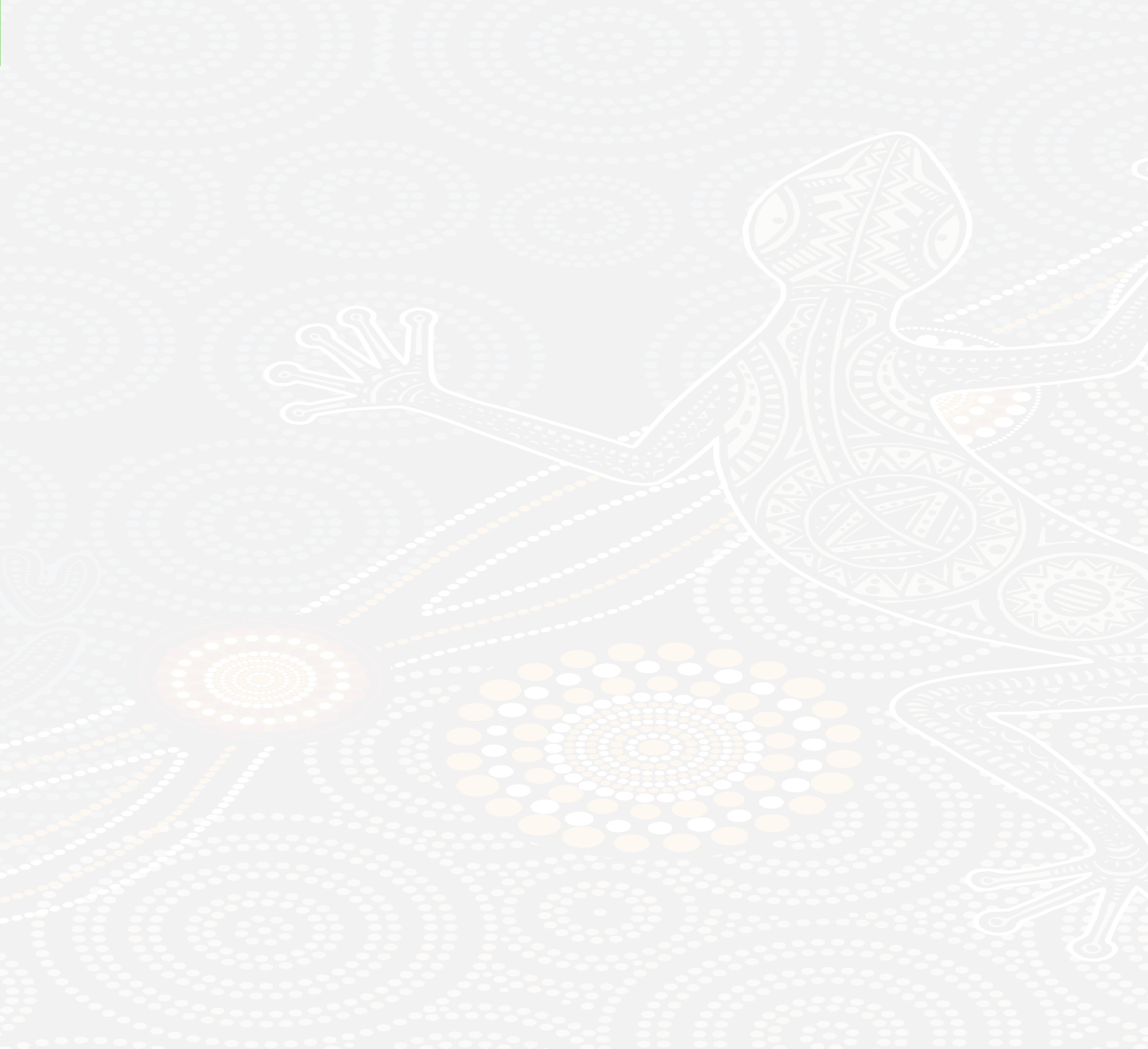 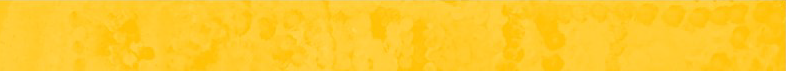 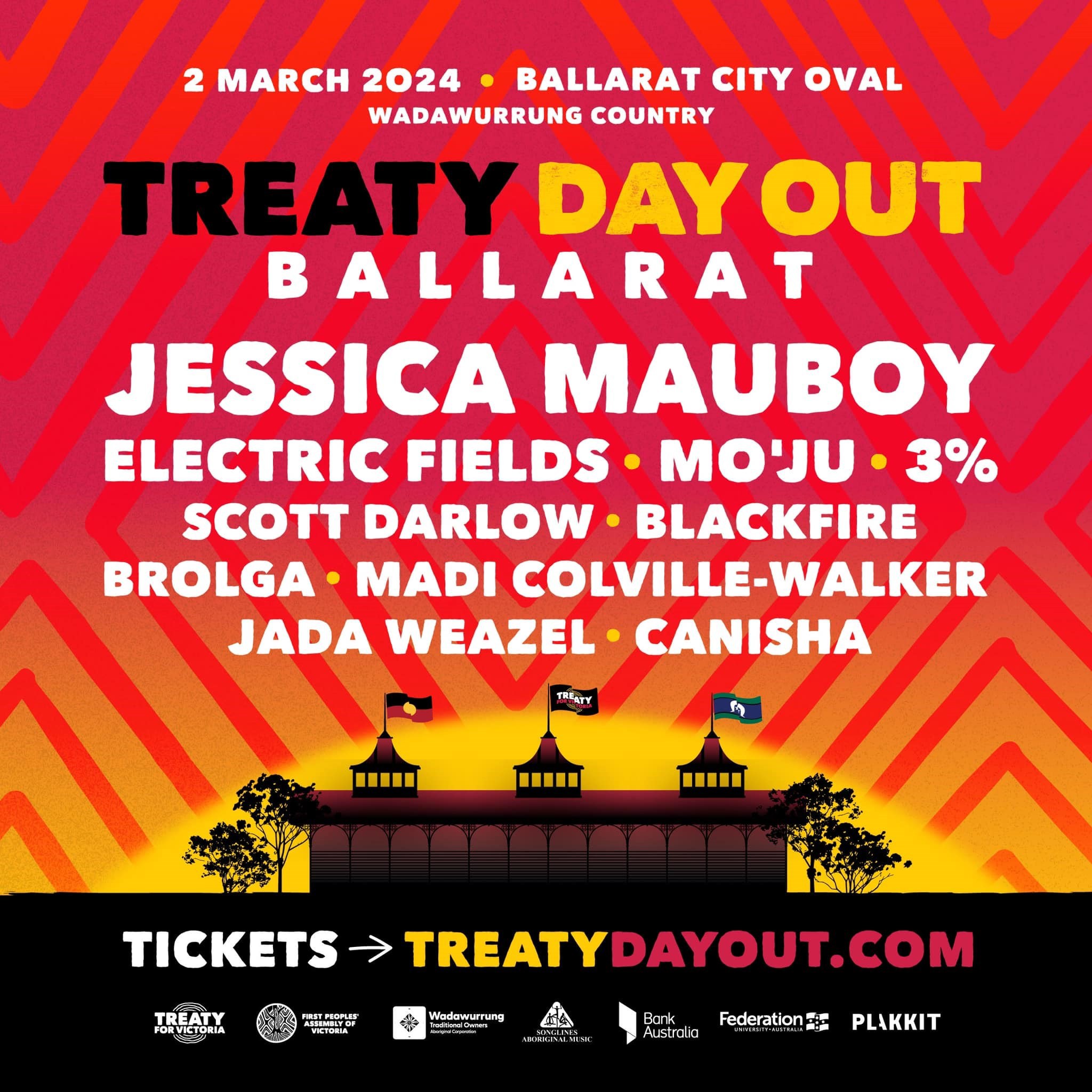 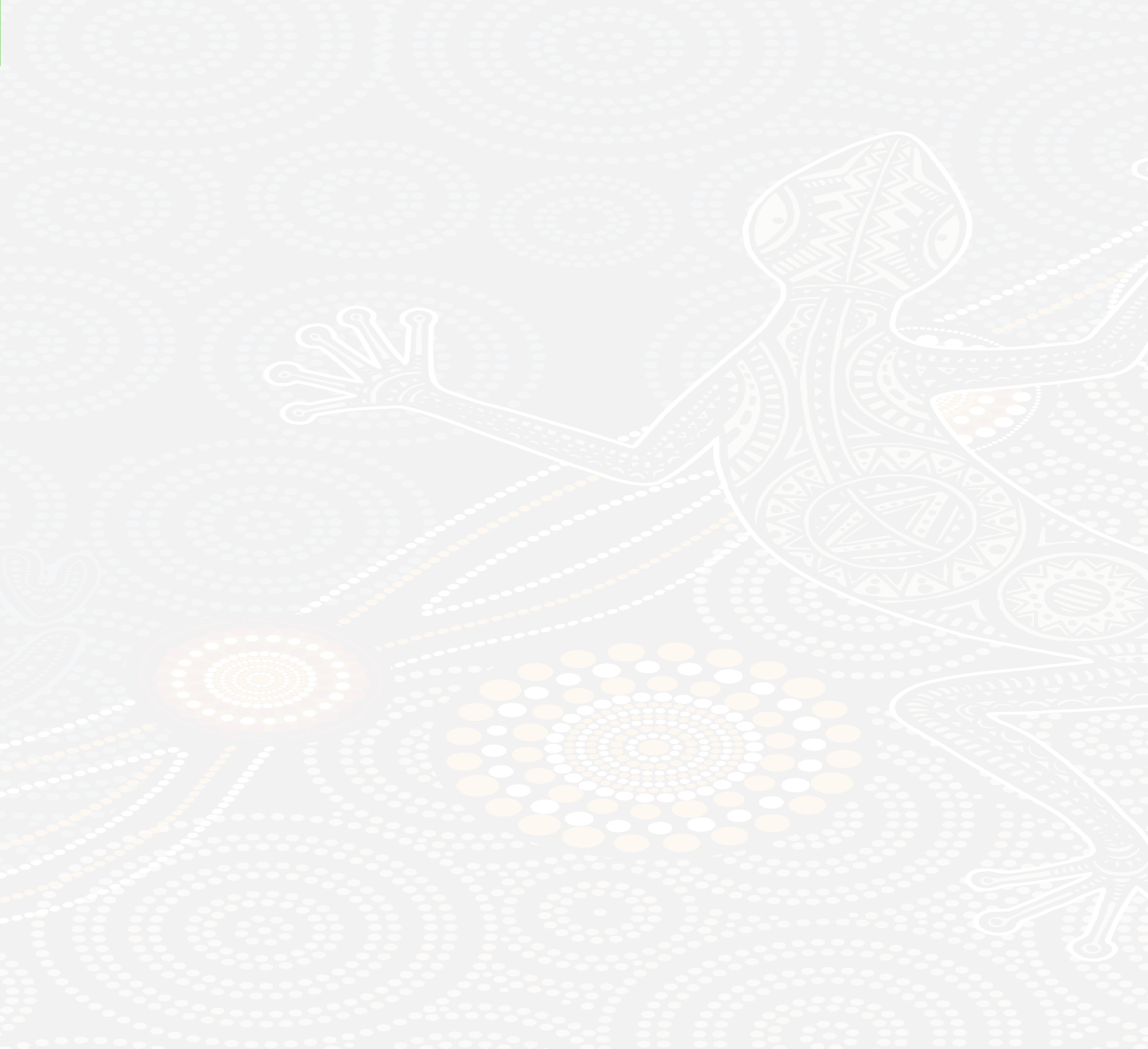 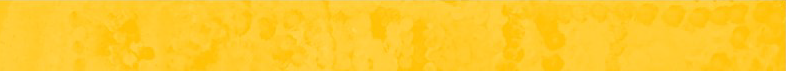 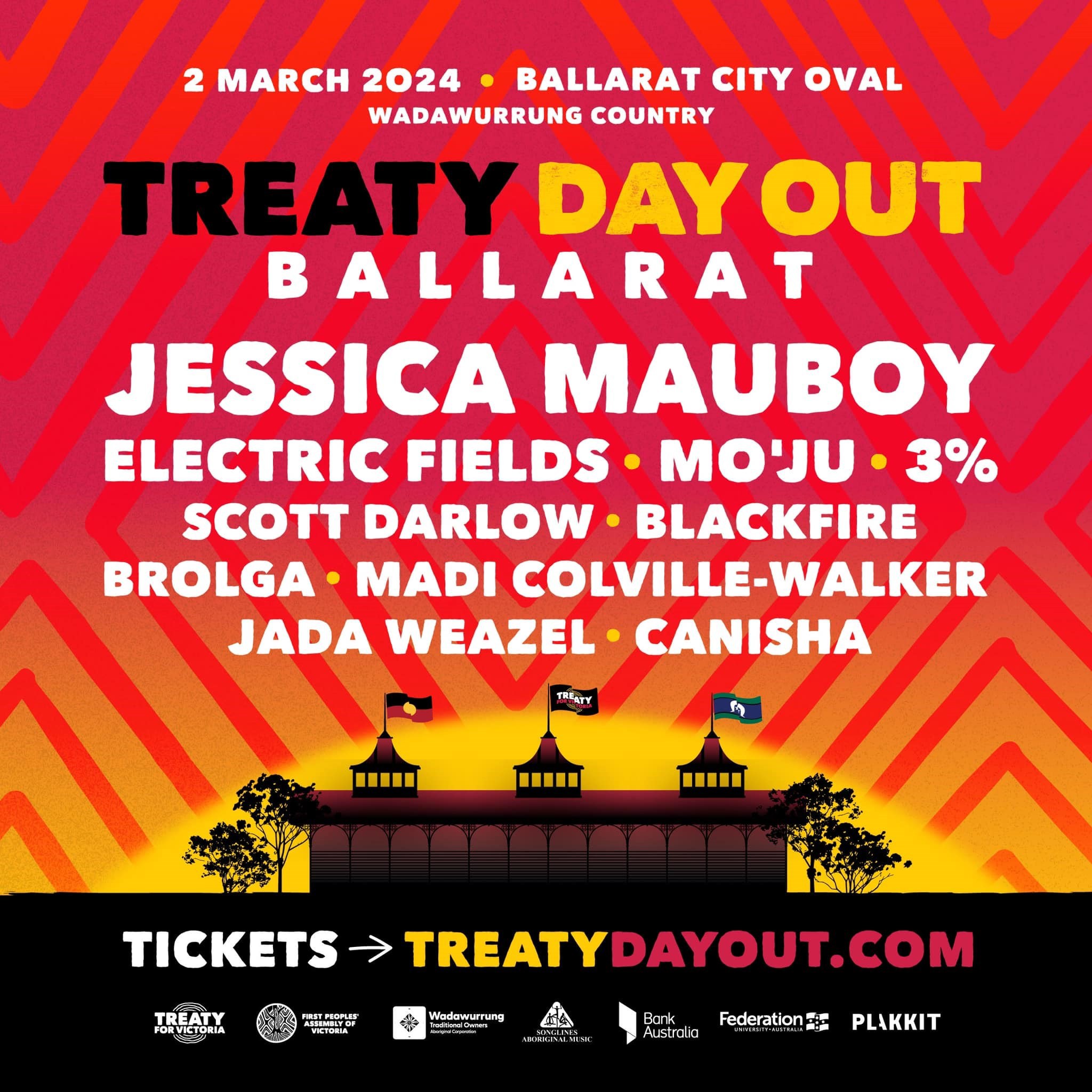 UPCOMING EVENTS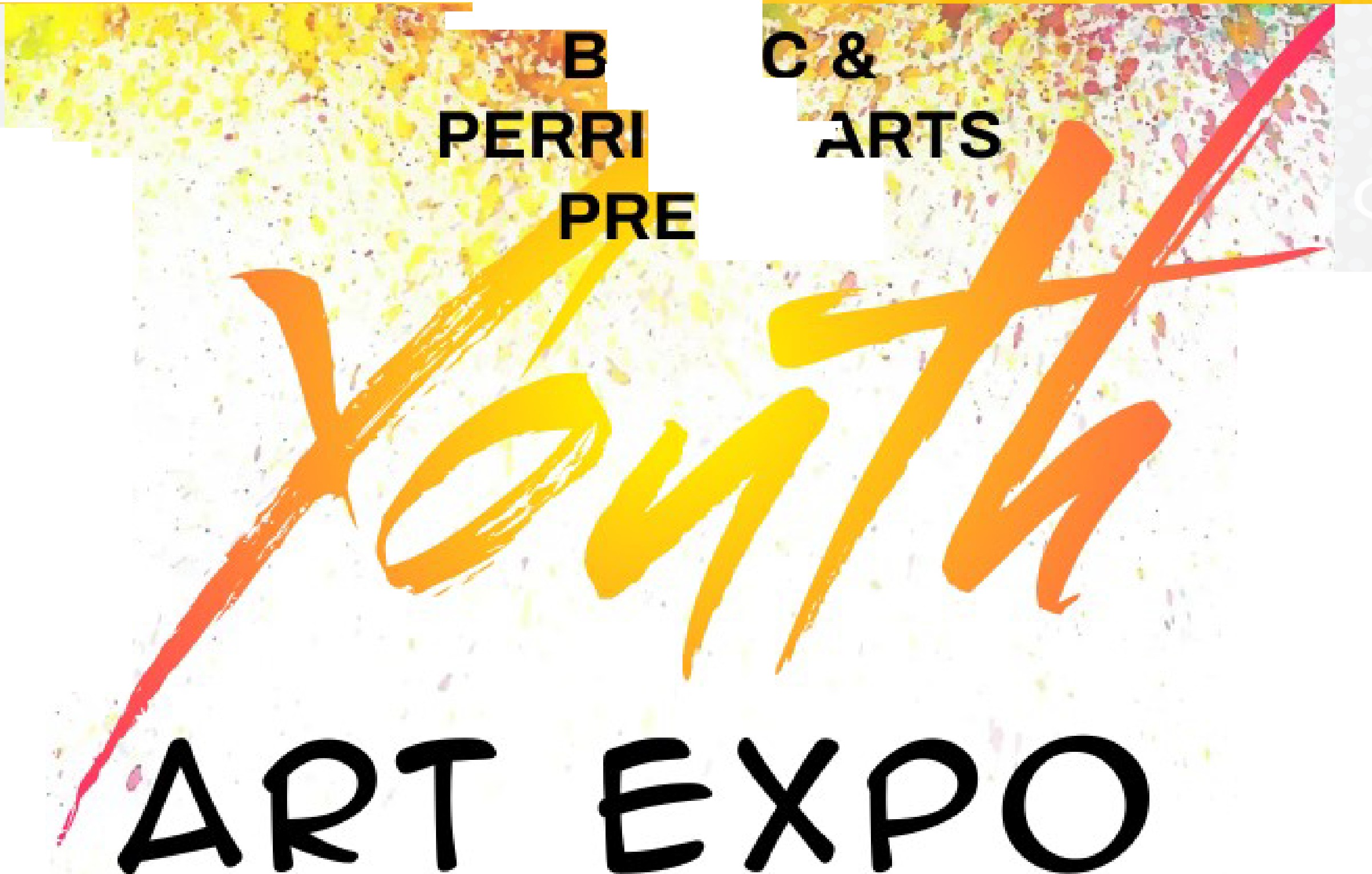 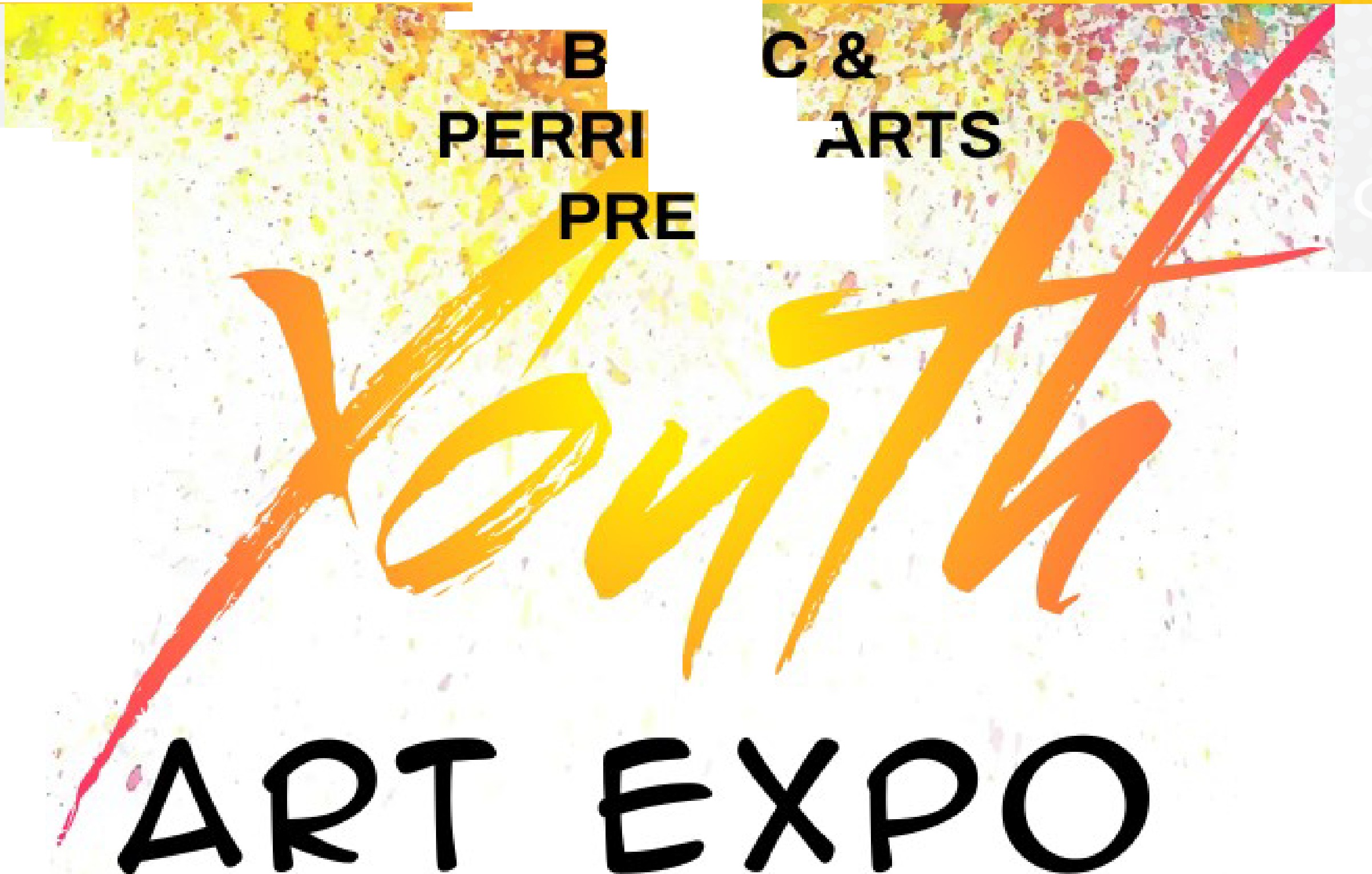 MONDAY 3rd June	4:30PMI-  8:010PM•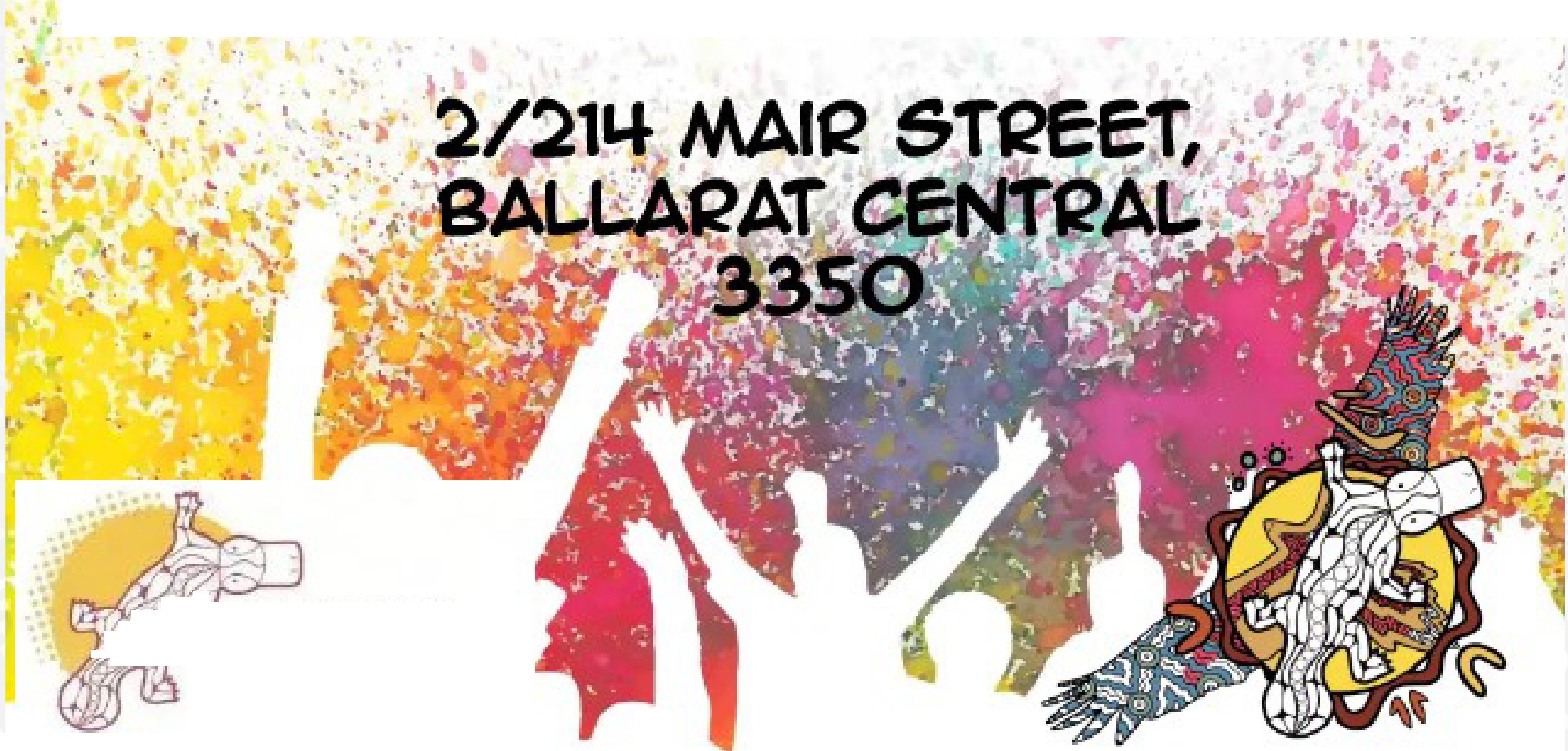 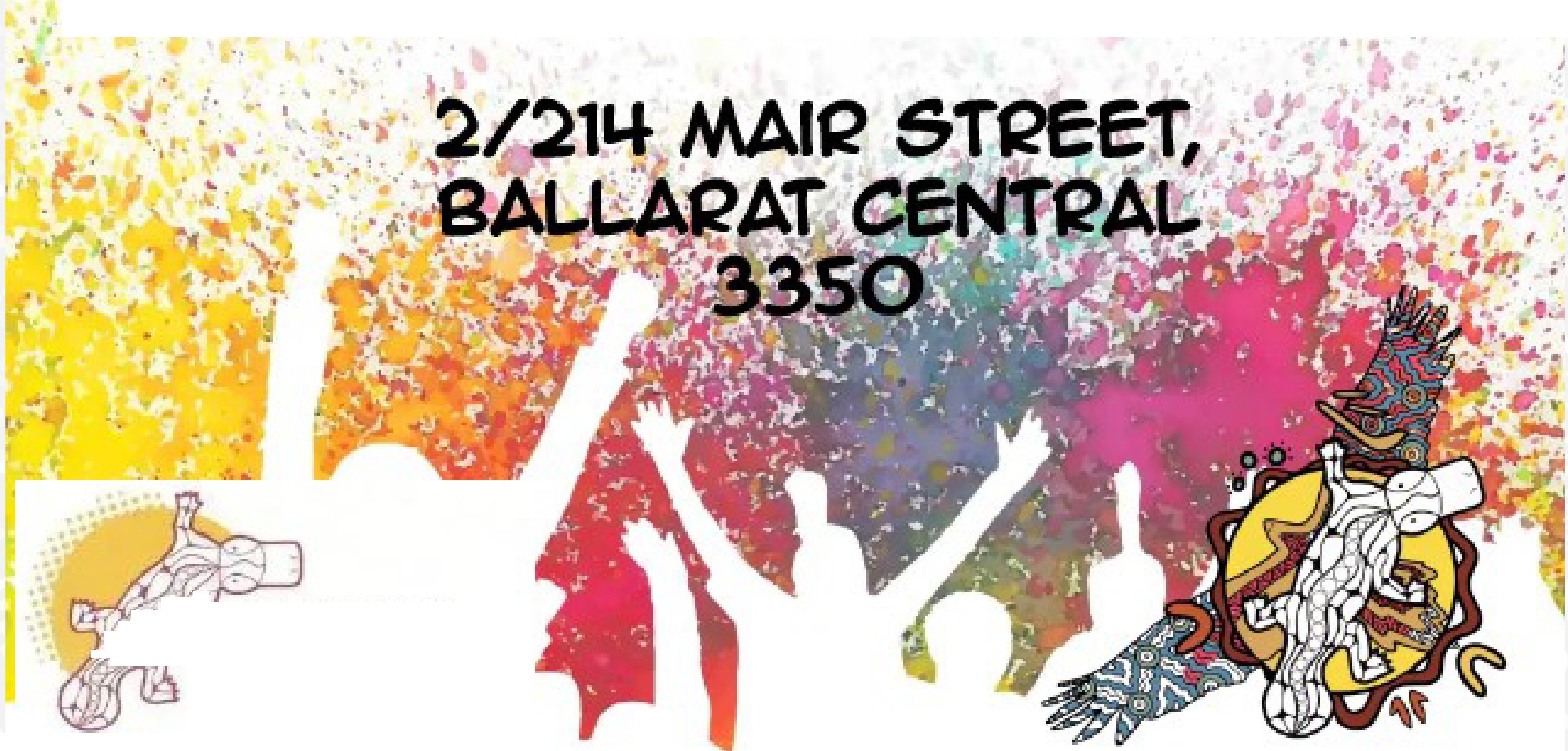 UPCOMING EVENTS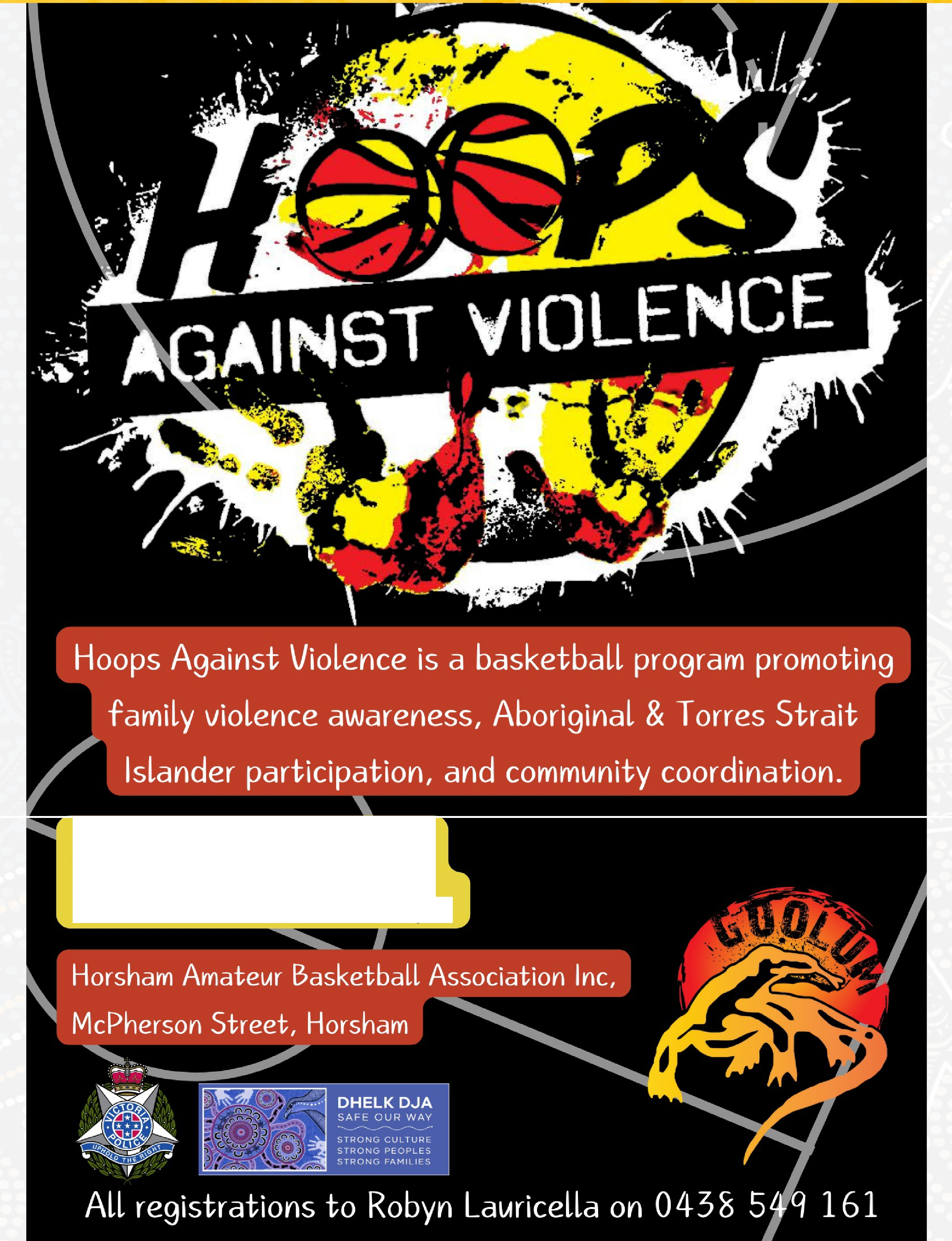 Date: Thursday 4th April Time: 11 :00am to 2:00pmCOMMUNITY SERVICESVictims Assistance ProgramSupport for victims ,of violent cliimeThe Victim5 AssiSita ce Program pr,mrjdes informarao n, practical S'l..llpports and service refl	Is fur victims of .a violerit crime O' ainyone .affected by a violent aime..If you	have been impacted oy·amily violence, sexual assault, p ysical assault, homic-de orariolt er violerit crime, this program,can support you.If you have .st1ffffed physfcal ar emotionail harm resulting fro	a criminal .act, we are ere to support you. T e 'Victims Assiistance Program is av.aifa- le for direct victims of a viol	t crime, to those w o aire witness, provide elp at 1t e scene of a violent orime, andl to assist • amily mem ers of affected vjctims.Our Victims.As5!istance  rogram can rup  ort yo  by providi g::,.	Referra to addii:io al support setVkes, such as solicitors.,mu11S.elling .a d thera · eutk services.,.	lnfor  atio  about h,ecriminal justice .system.,.	Advocacy o tile victim"s. behalf.,.	Help·in making s'ltatements. to palice and co rts,,.	SUpport at court and VOCAT heari gs.,.	Assi.staince with preparation of Victim Impad: Staitem	ts aind submi5sion:s.to the Adul Parole oard.Culturally sensitive support for Aboriginal and Torres Strait Islanderviict:irnsUndle:rsta ding the needs relevant o div,err;e communiti'es i:s.vitaI for providing rnlturally appropriate and , -	ctive support.Our Aborigi al IE gagement Worker can provide mnfiden ial .and cul ur.any-sBl15iive support to Aboriginal and Torres Strait ls/lander victims o crime in the ccrmmunity..How	do	I access ttlis service?Familie.sandl individua  can access th	service by:Coming into B.ADAC.a d having a yarn wi'lth	e VAP Aborigina,el ingagemerit worker (aivailabte Tuesdays)Calling	e AEW on 0427 7.20 484Calling our Vrdims Assistance Program central contact m e on 11300 1063 818 (Ma day to Fr'iday, 9am-5 m),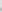 There i'& 110 char,ge to ac,ces.sthi'& servi'oe.22COMMUNITY INFORMATION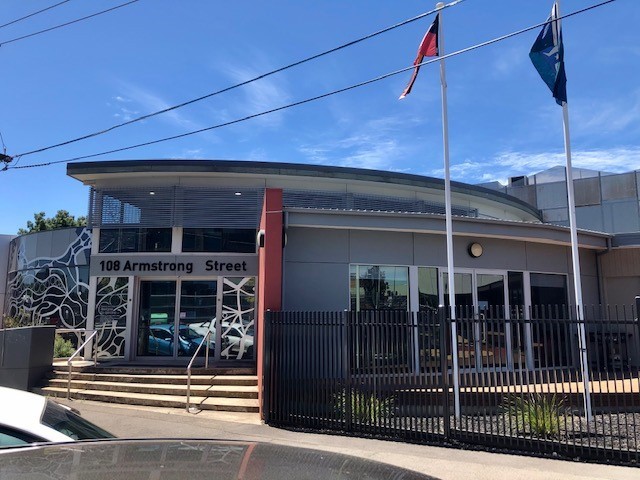 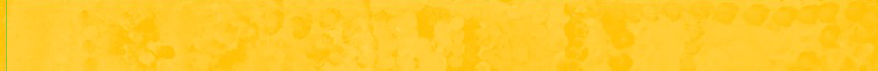 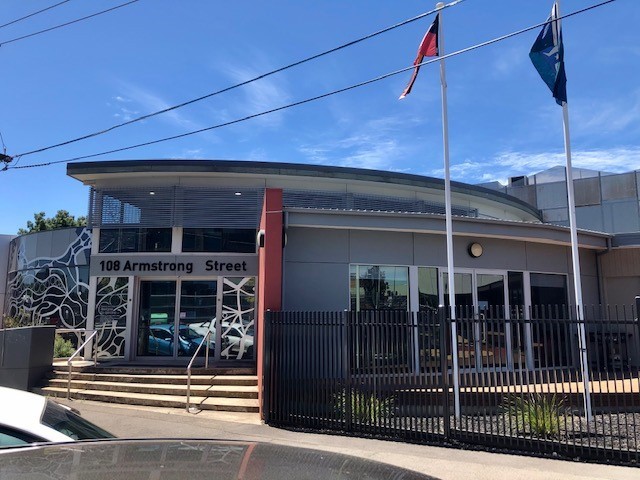 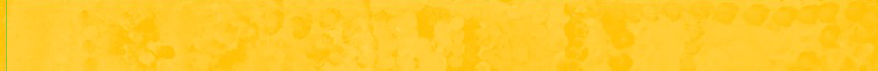 BADAC ServicesBADAC supports the health and wellbeing of the Ballarat and District Aboriginal community with a range of holistic services, including:Contact UsBALLARAT AND DISTRICT ABORIGINALCO-OPERATIVEP.O. Box 643Ballarat VIC 3350106-108 Armstrong St North Ballarat VIC 3350T: (03) 5331 5344F: (03) 5333 163723IMPORTANT NUMBERS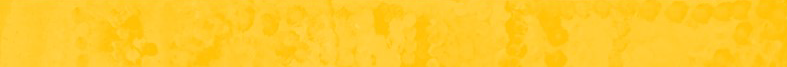 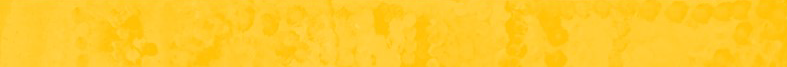 If you wish to speak to someone specifically, please let reception know so that they can direct your call appropriately. If the staff member is not available, a message will be taken for them to return your call.24orttlaiyTuesdayOp.!ihOll.-W VtnHI mnflm11dOp.!ihOll.-W VtnHI mnflm11d